PRESTAÇÃO DE CONTAS PARCIAL DA CONSTRUÇÃO DO GINÁSIO DE ESPORTES DA ESCOLA SOLANO (29/12/2021)FINANCEIRA :Ação entre Amigos = Valor arrecadado = 275.750,005.515 cartelas vendidas  X valor de 50,00 = 275.750,00 Reais + 20.000,00 (Naminght Right) + 16.000,00 (Doações) = 311.750,00 ReaisInvestimento =Prêmio(1º) Rifa = Aptos – Maranhão = 10.000,00 Reais - Cheques 850001,02 e 03Muro de Contenção (Mão de Obra)/Aldino Abbeg  = 3.825,00 reais - Cheque 850007Alvenaria – Vigas e Paredes Externas da Copa, Cozinha, Vestiários  e Banheiros (Mão de Obra) / Aldino Abbeg  =  8.750,00 reais. - Cheques 850008 e 850010Material Para Piso Polido Usinado (Rodrigo)= 34.795,30 reais - Cheque 850009Alvenaria – Fechamento de metade de 10 janelas (Mão de Obra) / Aldino Abbeg = 1.350,00 reais. - Cheque 850011Terraplanagem Marcelo – Terraplanagem de 1.500 m² = 8.400,00 reais - Cheque 850012NQ Sports (Caxias do Sul) – 1ª Parcela do Piso Modular = 56.189,50 Reais - Cheque 850013Rodrigo = 1ª Parcela piso polido Usinado = 4.000,00 Reais- Cheque 850014Material para Piso Polido Usinado (Rodrigo) = 3.723,00 Reais - Cheque 850015Rodrigo = 2ª Parcela mão de obra Piso Polido Usinado = 5.000,00 Reais - Cheque 850016Rodrigo = 3ª Parcela mão de obra Piso Polido Usinado = 9.170,00 Reais - Cheque 850017Aldino Abbeg = mão de obra alvenaria =  parede acima viga = 4.880,00 Reais - Cheque 850018Aldino Abbeg = mão de obra alvenaria = 6.020,00 Reais - Cheque 850019Volmar Gehlen = Confecção das janelas basculantes = 13.005,00 Reais - Cheque 850021Conpasul = Concreto do piso da quadra de esportes = 45.315,20 Reais - Cheque 850022 e 850023Wecker Vidraçaria = Vidros das janelas basculantes = 6.215,00 Reais - Cheque 850024Aldino Abbeg = mão de obra alvenaria = 6.915,00 Reais - Cheque 850026 e 850028Shoptime (Lâmpadas) = 9.249,10 Reais - Cheque 850025 e 850027Volmar Gehlen = Janelas Vidro copa, cozinha e banheiros =   10.770,00 Reais - Cheque 850029Antônio Kraemer = Instalação elétrica (Lâmpadas da quadra) =5.000,00 Reais ( 1ª Parcela) - Cheque 850030Aldino Abbeg = mão de obra de alvenaria (1ª Parcela/ Banheiro Interno). = 5.000,00 Reais - Cheque 850031Traves (Boleto) = Goleiras (Internet) = 1.599,00 Reais - Cheque 850032Placar Eletônico (Boleto) = 1.800,00 Reais = Cheque 850033Redes de Proteção (Internet / São Paulo) = 3.063,70 Reais - Cheque 850034New Quadra (Piso modular) – 2ª Parcela = 56.189,50 Reais - Cheque 850035Antônio (mão de Obra Elétrica/Hidráulica) = 7.000,00 Reais (2ª parcela) - Cheque 850036Volmar Gehlen = Portas banheiros, copa, cozinha e vestiários =  5.000,00 Reais - Cheque 850037Aldino Abegg mão de obra alvenaria (banheiro Interno/Sala E.Física/Caixa D’Água) = 3.955,00 Reais - Cheque 850038Aldino Abegg (Chumbamento das portas internas) = 1.780,00 Reais - Cheque 850039Frete do Piso Modular -1.602,10 Reais - Cheque 850040Sérgio Berghahn = mão de obra de alvenaria (colocação de piso e louças no banheiro interno). = 5.000,00 Reais - Cheque 850041 e 850044Antônio Kraemer = Instalação elétrica (Chuveiros e Inst. Elétrica na copa, cozinha, vestiários) = 2.800,00 Reais - Cheque 850042Wecker Vidraçaria = Vidro Tabela de Basquete = 426,00 Reais - Cheque 850043Sérgio Berghahn = mão de obra de alvenaria (Paredes e contra-piso Banheiros, copa, vestiários, cozinha). = 3.400,00 Reais - Cheque 850045, 850046 e 850047Grapel = Painéis de Publicidade = 1.500,00 Reais = Cheque 850048Edson Chaveiro = Chaves = Recibo nº 104691 = R$ 18,00Luciano Grahl -  Serviços Hidráulicos – Recibo – 10/11/2020 = R$ 600,00Ferragem Scharb – Recibo 102273 (19/03/2021) = R$ 20,40Ferragem Scharb – Recibo 103736 (05/04/2021) = R$ 5,20Ferragem Scharb – Recibo 103763 (05/04/2021) = R$ 6,50Ferragem Scharb – Recibo 103696 (05/04/2021) = R$ 430,35Ferragem Scharb – Recibo 108869 (26/05/2021) = R$ 463,00Cotrijal – Danfe 410068 (06/07/2021) = R$ 2.794,25Ferragem Scharb – Recibo 113250 (07/07/2021) = R$ 171,00Edson Chaveiro – NF nº 4311 (14/07/2021) = R$ 130,00Ferragem Scharb – Recibo 115158 (26/07/2021) = R$ 28,00Ferragem Scharb – Recibo 115341 (27/07/20210 = R$ 39,20Cotrijal – CF 22451 (04/08/2021) = R$ 246,09Ferragem Scharb – Recibo 116204 (04/08/2021) = R$ 72,00Cotrijal CF 22877 (09/08/2021) = R$ 200,39Ferragem Scharb – Recibo 116692 (09/08/2021) = R$ 82,40Cotrijal CF 23863 (19/08/2021) = R$ 98,06Edson Chaveiro – Recibo 10720 (19/08/2021) = R$ 130,00Ferragem Scharb – Recibo 117975 (20/08/2021) = R$ 293,25Edson Chaveiro – NF 4352 (31/08/2021) = R$ 30,00BC Tintas – CF nº 5387 (02/09/2021) = R$ 76,00LK Ferragem –Recibo 2379 (03/09/2021) = R$ 26,00BC Tintas –CF nº5422 (06/09/2021) = R$ 10,50Ferragem Scharb – Recibo 119773 (09/09/2021) = R$ 28,00Lojas Quero Quero – Danfe nº000088873 (24/09/2021) =R$ 300,00Ferragem Kirst – Recibo nº 22209 (28/09/2021) = R$ 459,75Ferragem Kirst – Recibo nº 22259 (01/10/2021) = R$ 86,70Follmer – Danfe 000.007.902 (04/10/2021) = R$ 24,00Cotrijal – Danfe 000413701 (04/10/20210 = R$ 44,36SKS – Danfe 000.005.409 (05/10/2021) = R$ 4.032,00Luciano Grahl – Recibo (06/10/2021) = R$ 1.300,00Ferragem Kirst – Recibo 22367 (08/10/2021) = R$ 456,70Ferragem Scharb – Recibo 122445 (08/10/2021) =  R$ 44,40Edson Chaveiro – Recibo 10749 (11/10/2021) = R$ 20,00Metalúrgica Cerfer Recibo (09/11/2021) = R$ 3.100,00Dirceu V. Reuter – Danfe 038.252.269 (27/12/2021)/ = R$ 9.800,00SKS – Danfe 005.532 (29/12/2021) = R$ 300,00VALORES PAGOS ATÉ 29/12/2021 = 378.653,90  Reais.Valores Próprios (CPM/Doações/Tempos) = 66.903,90 reaisSALDO NA CONTA =  00  Reais.Investimentos a REALIZAR = Arquibancadas =Poços Artesianos.PPCIInício da Obra 19.04.2001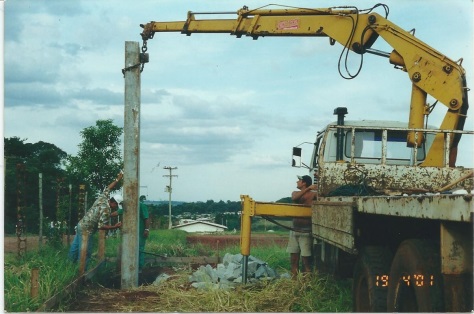 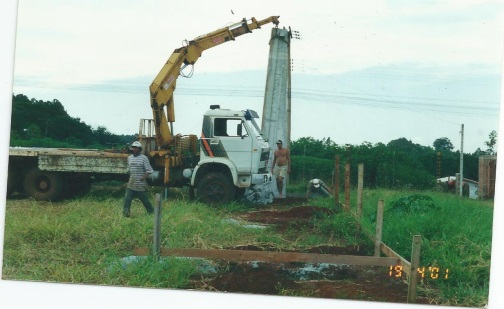 Retomada da Obra – 27.05.2011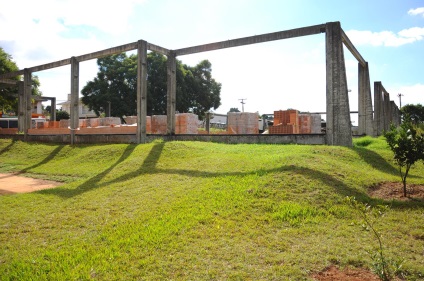 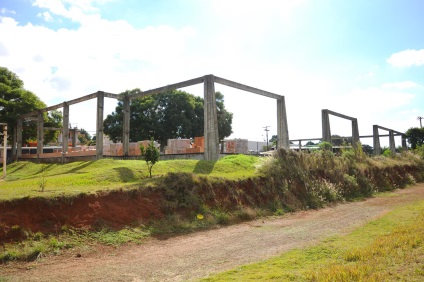 Construção do Muro de ContençãoAntes                                              Depois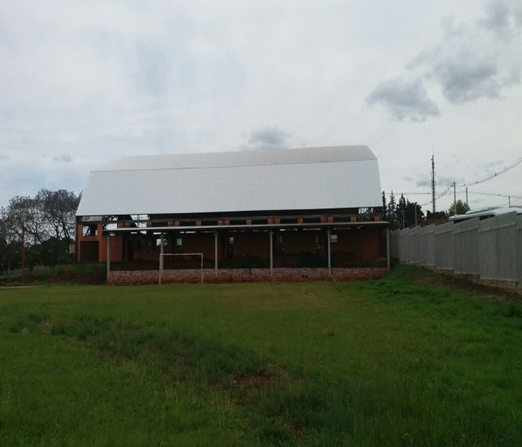 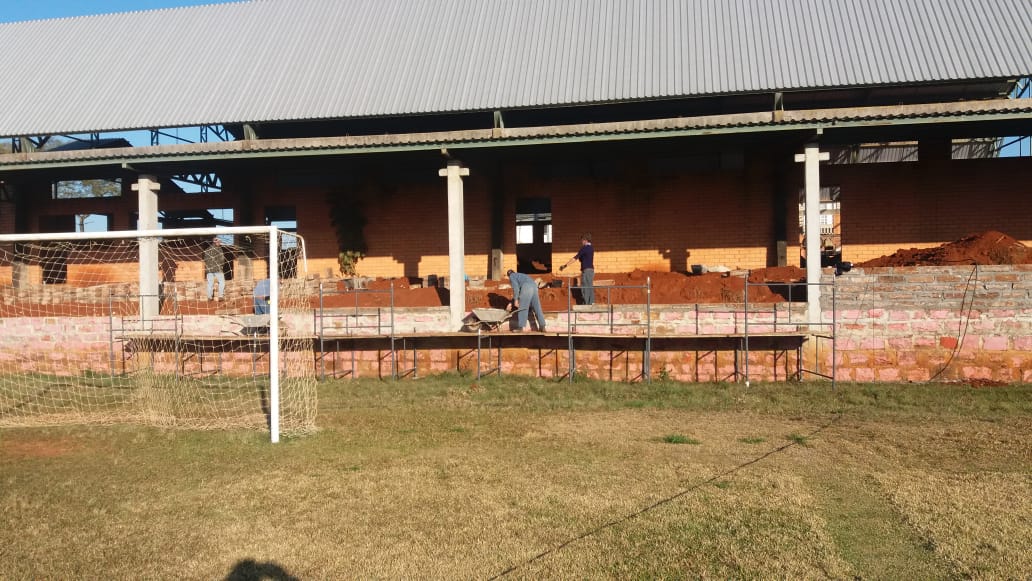 Terraplanagem dos Banheiros Externos, Copa, Cozinha e Vestiários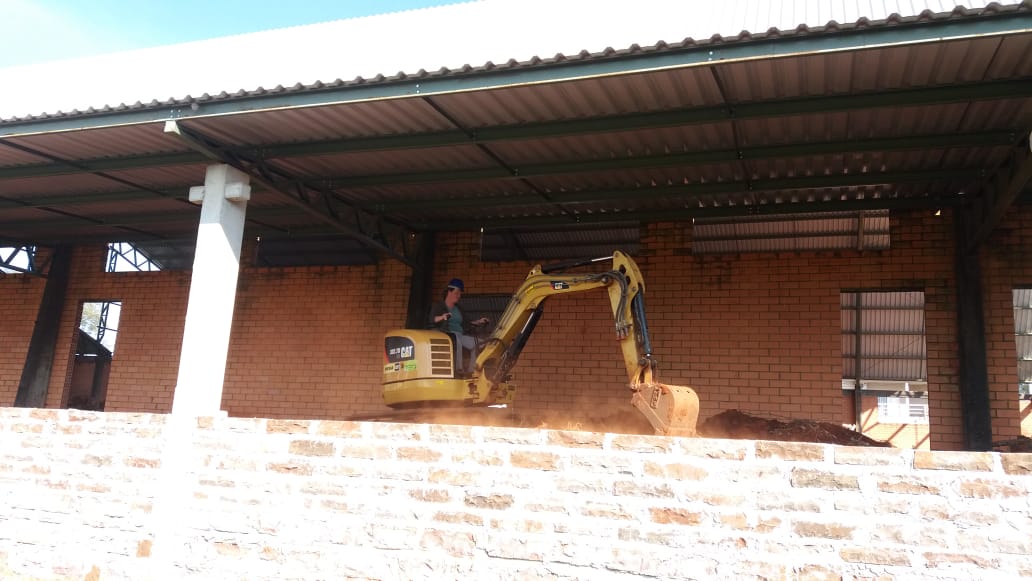 Construção da Alvenaria (Paredes Externas da Copa/Cozinha/Vestiários e Banheiros)                 Antes                                                   Durante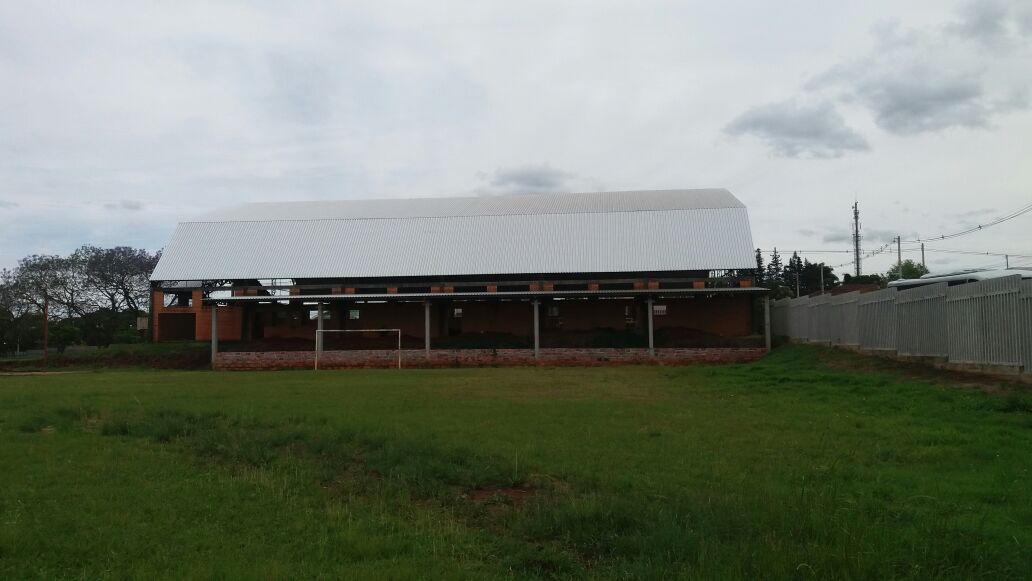 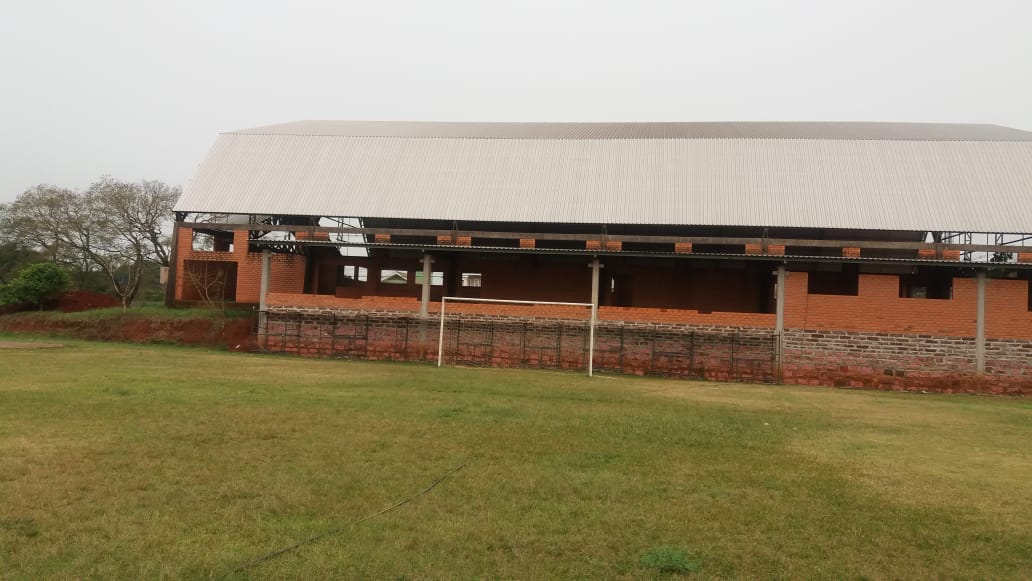 Depois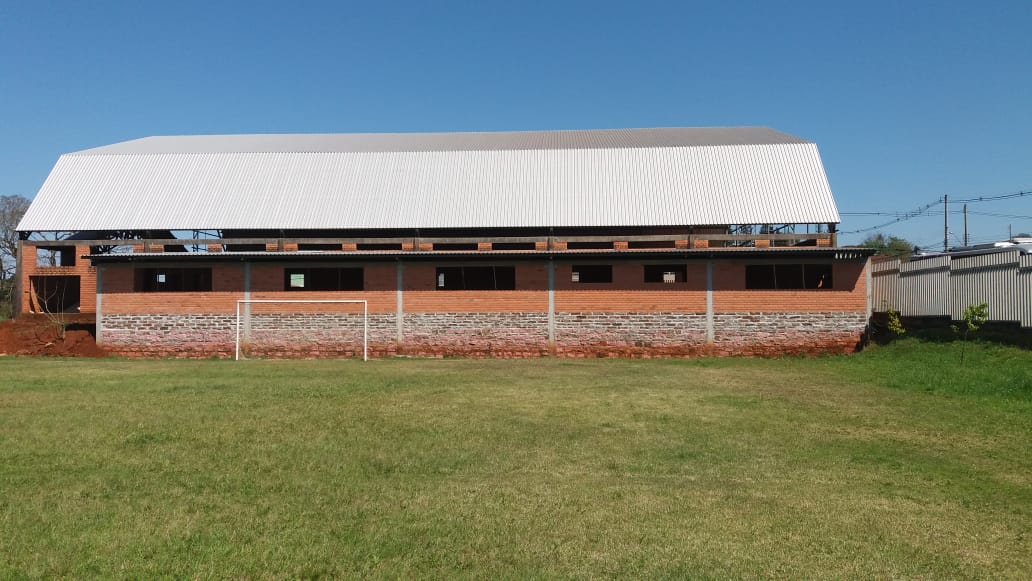 Terraplanagem  Interna do Ginásio.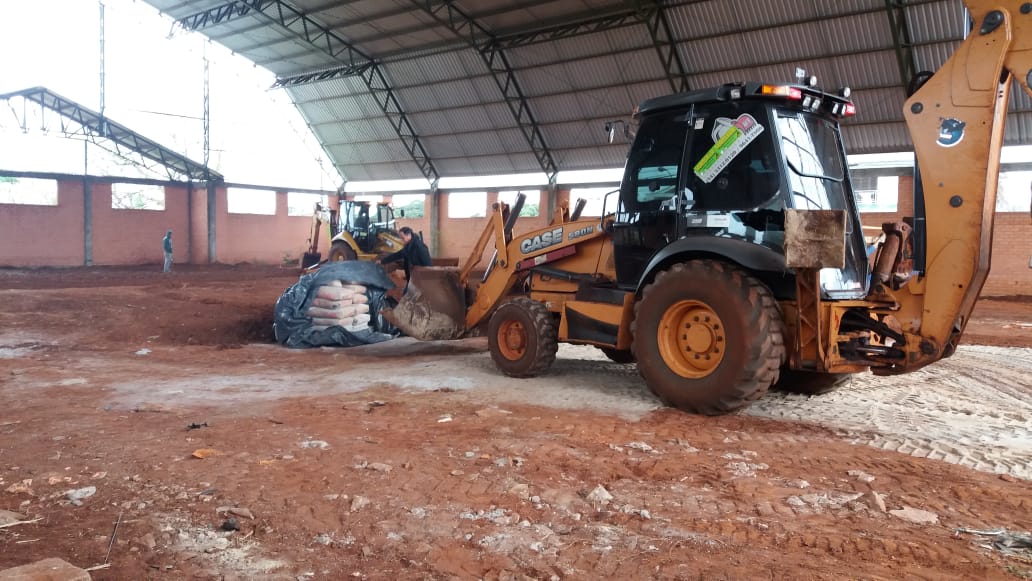 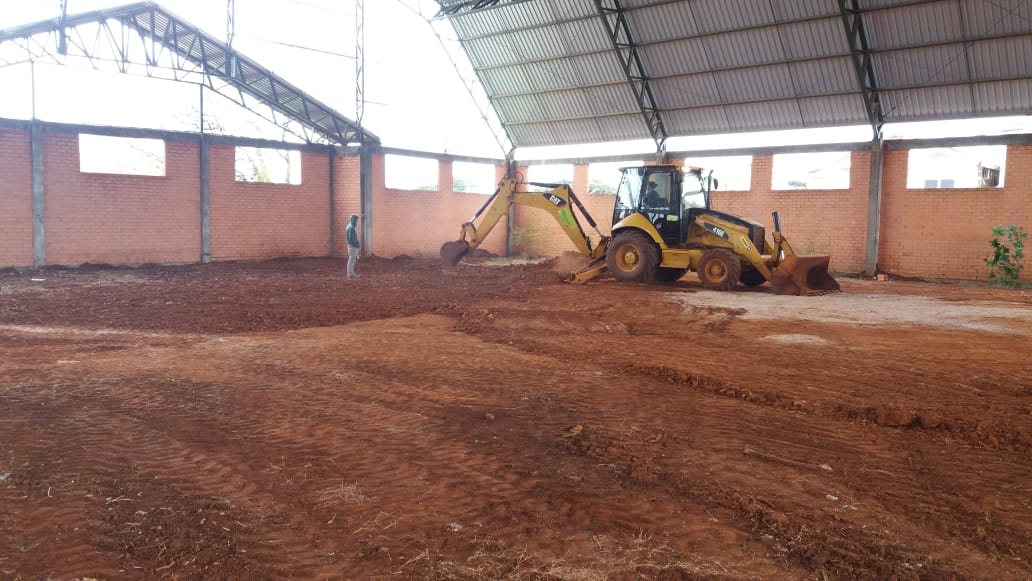 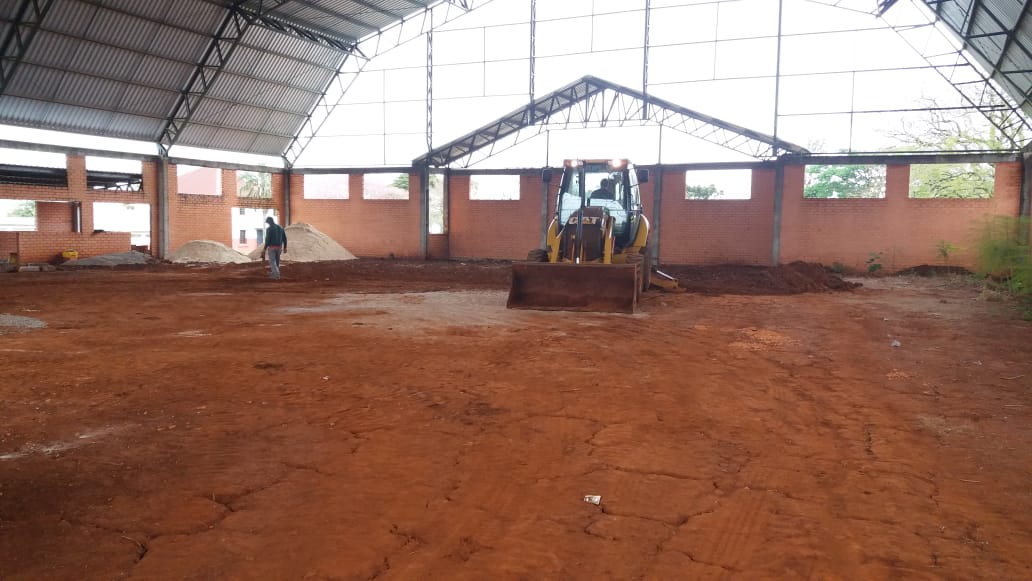 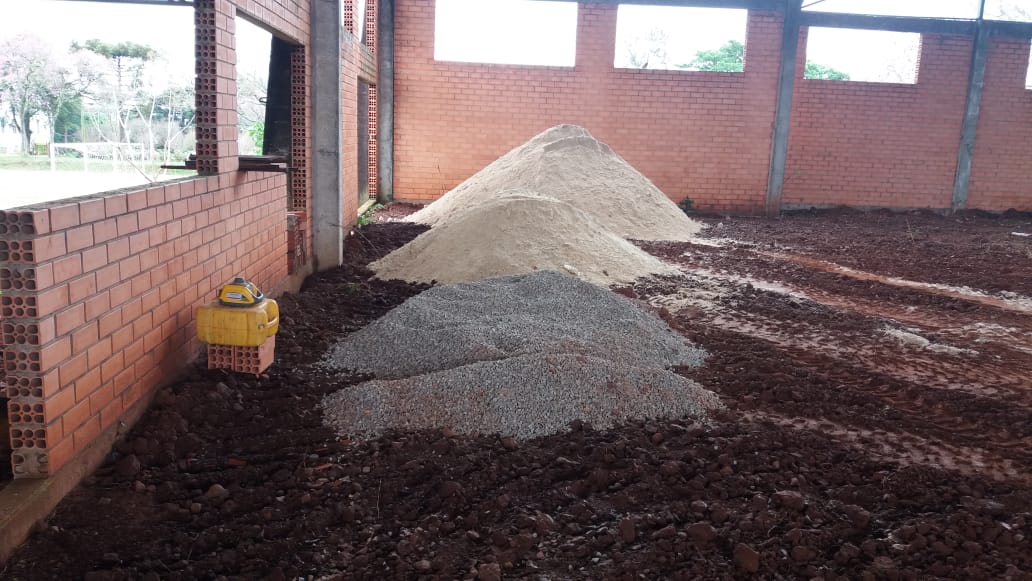 Redes Hidráulica e Elétrica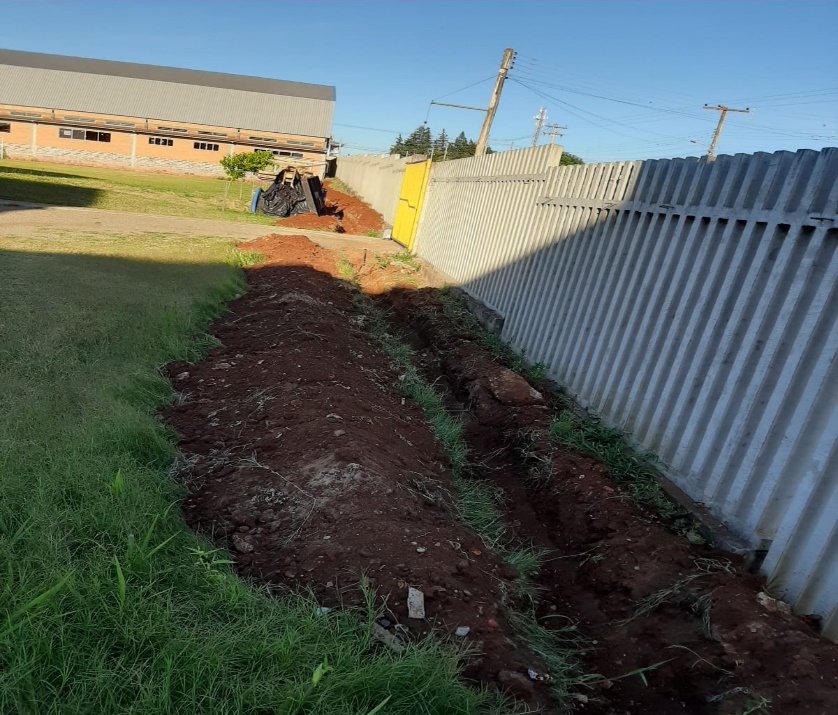 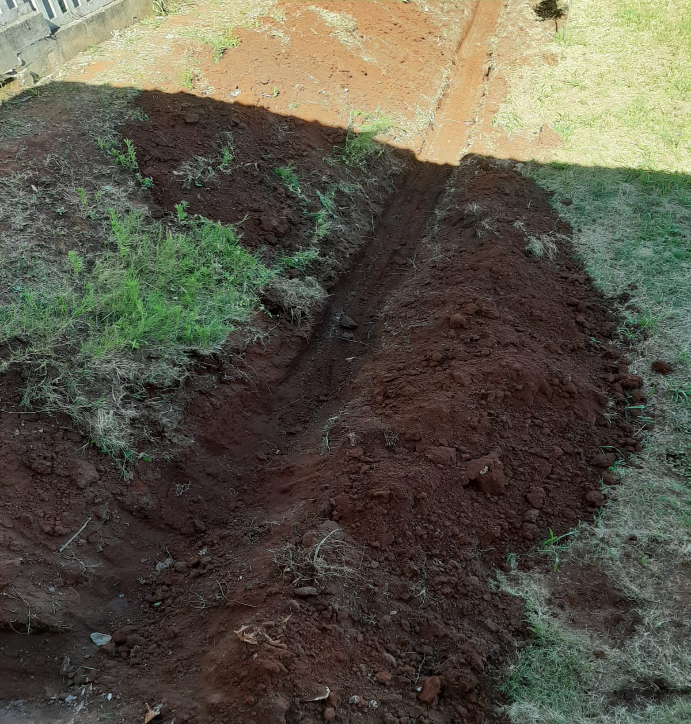 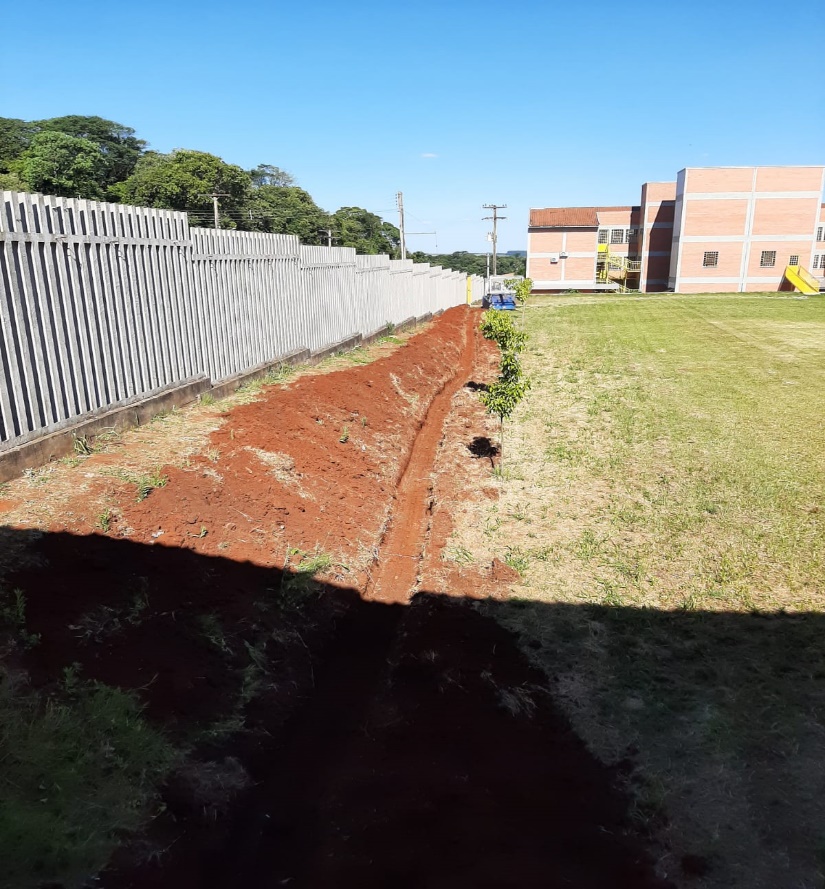 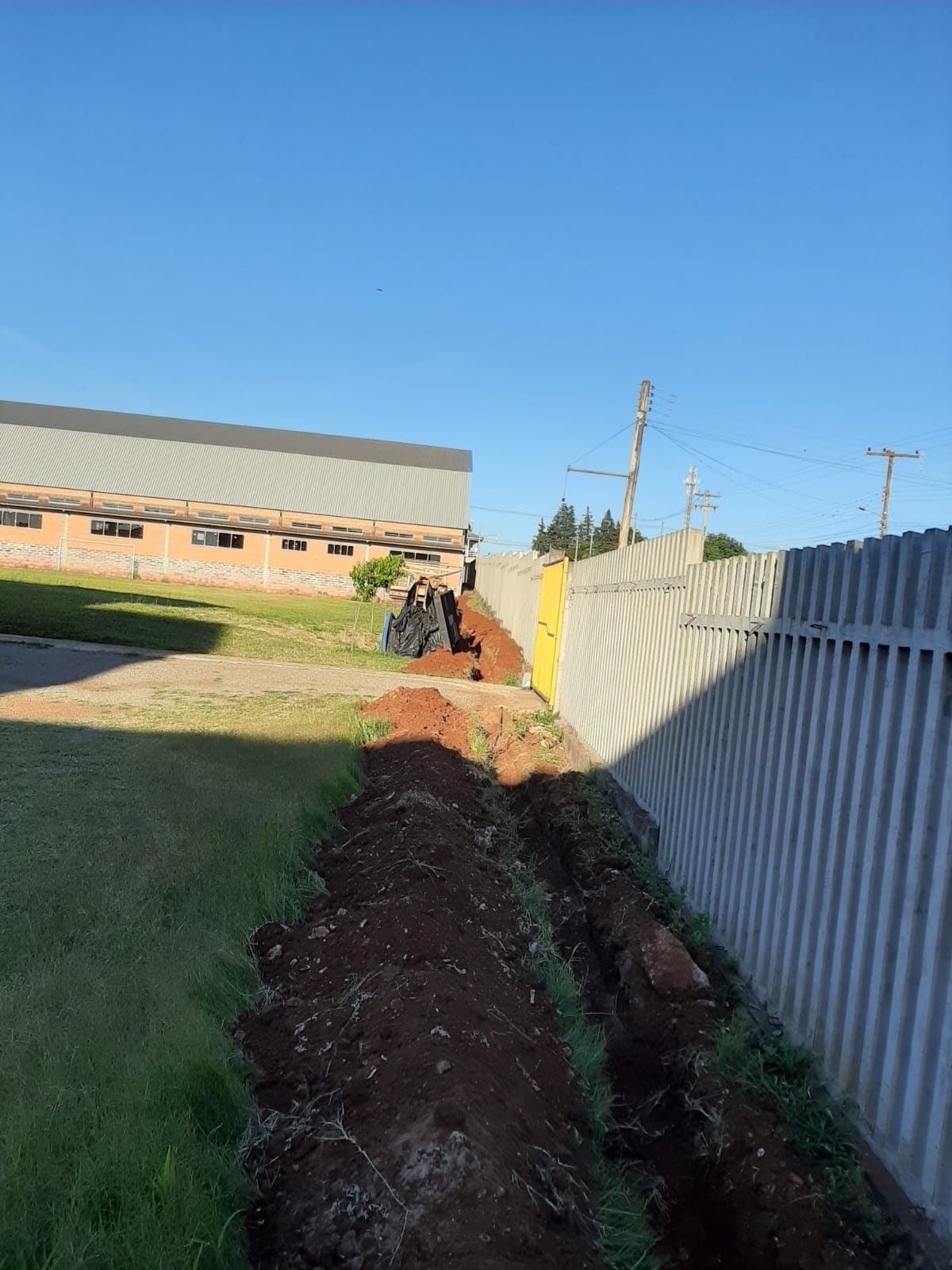 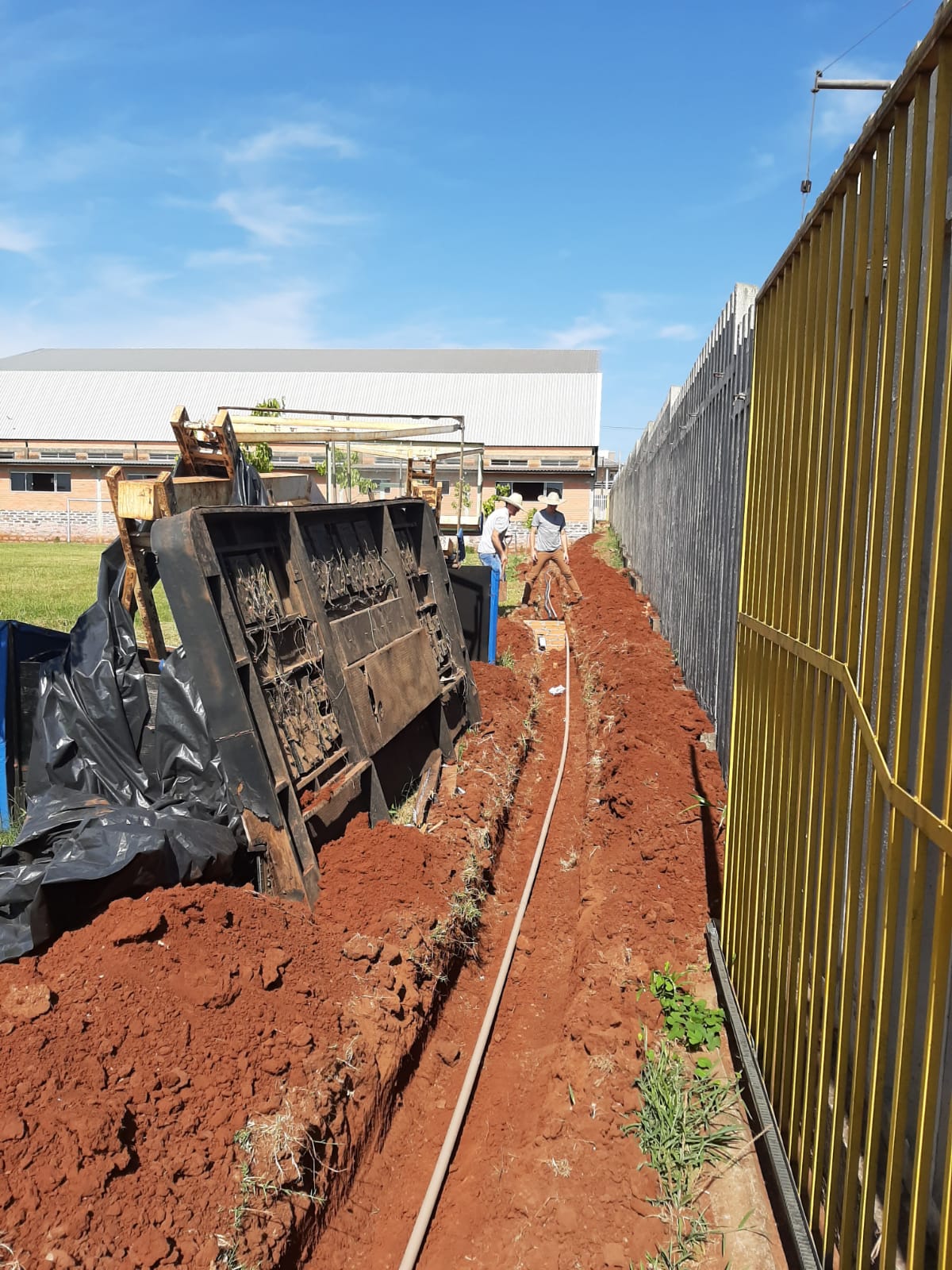 Colocação das Basculantes (Janelas)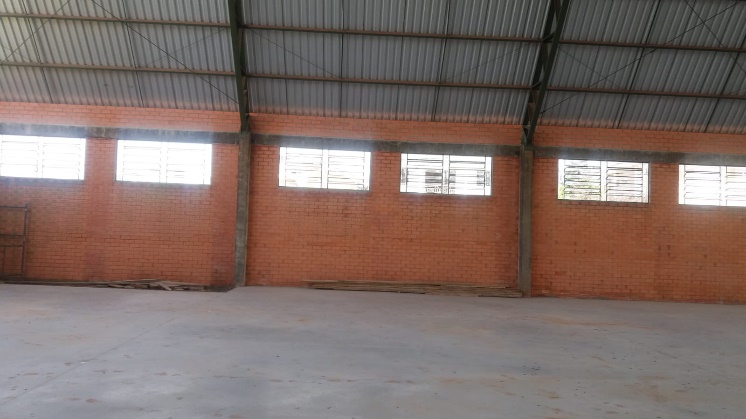 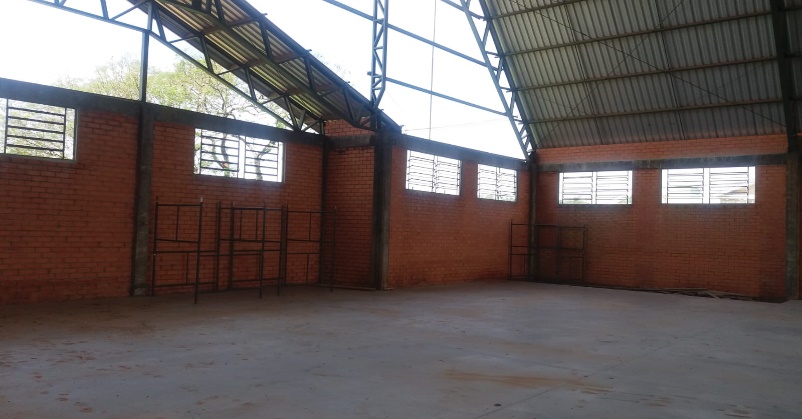 Concreto do Conta – Piso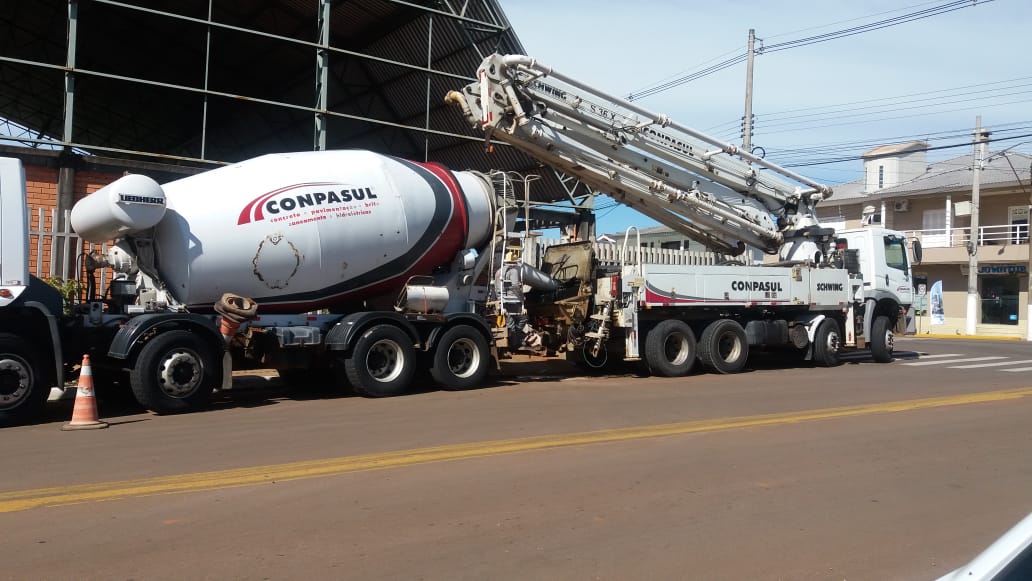 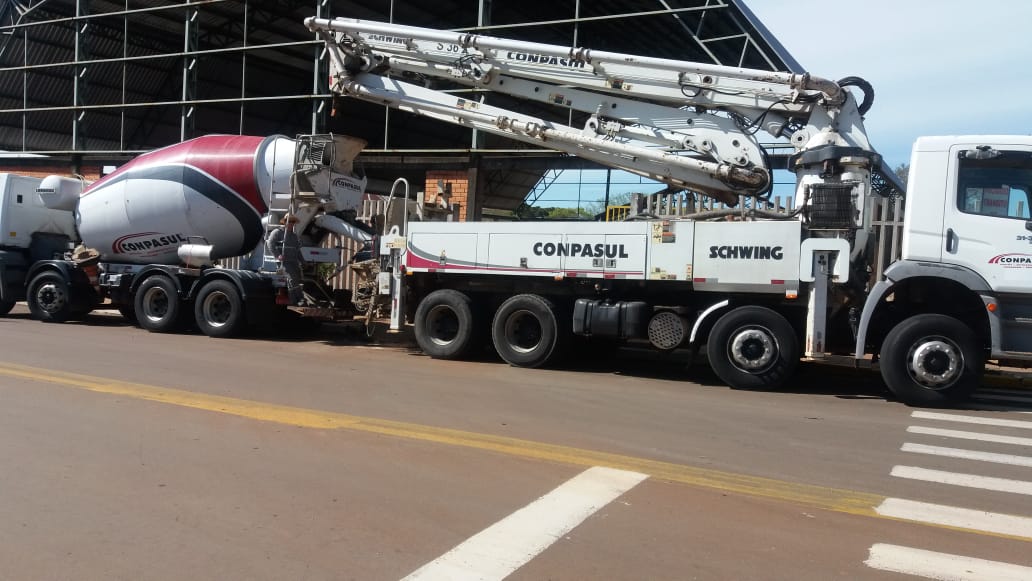 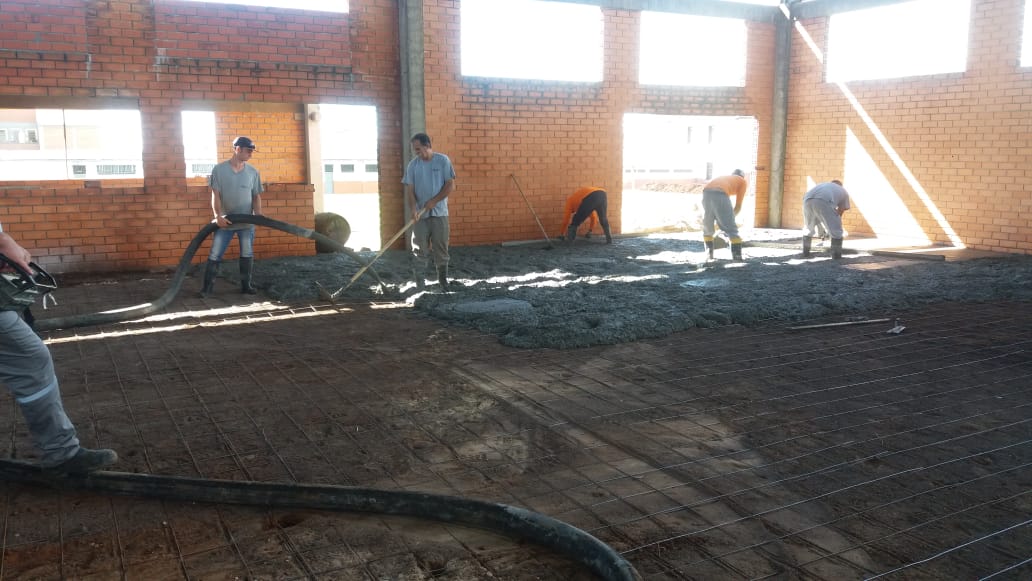 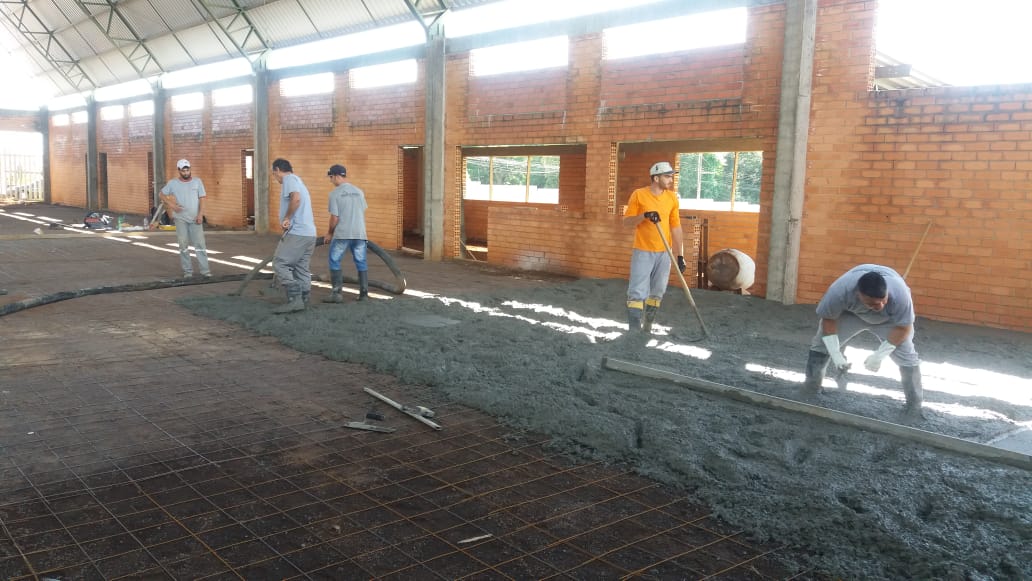 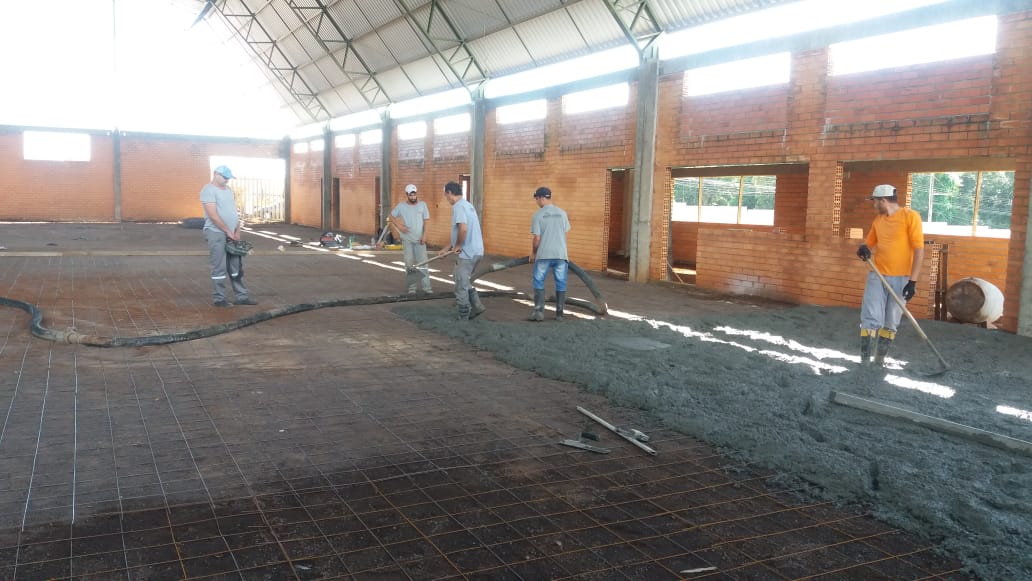 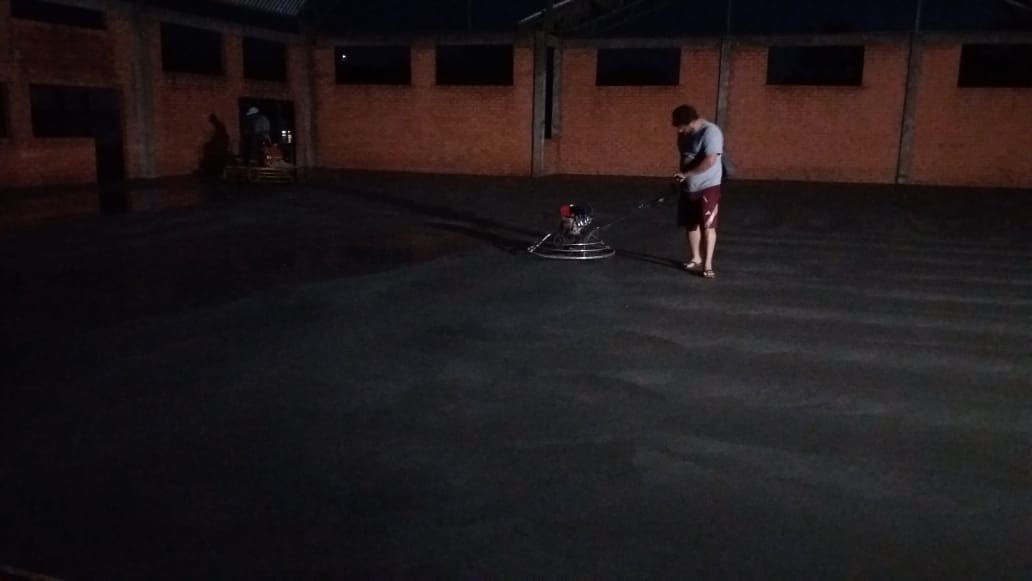 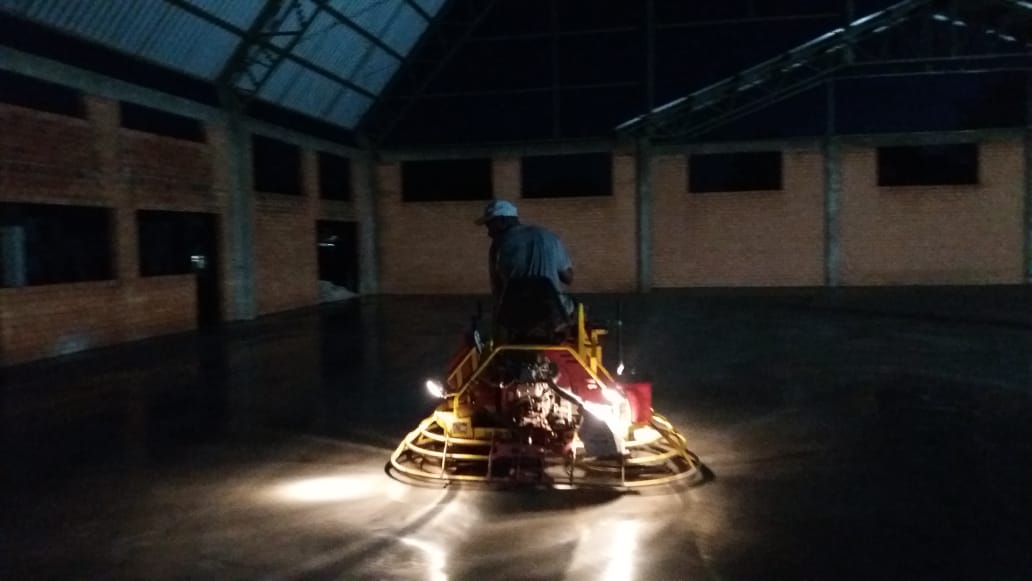 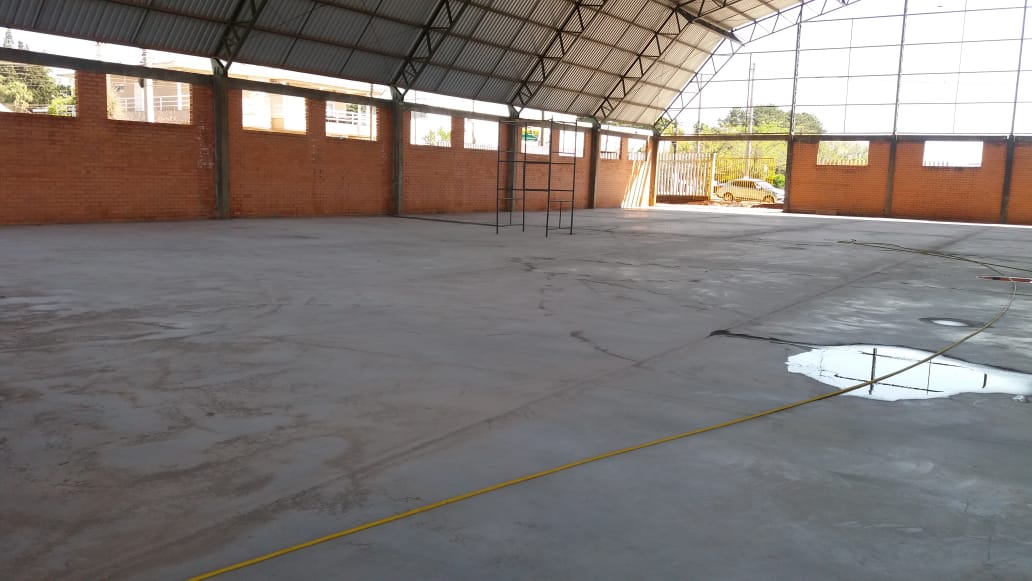 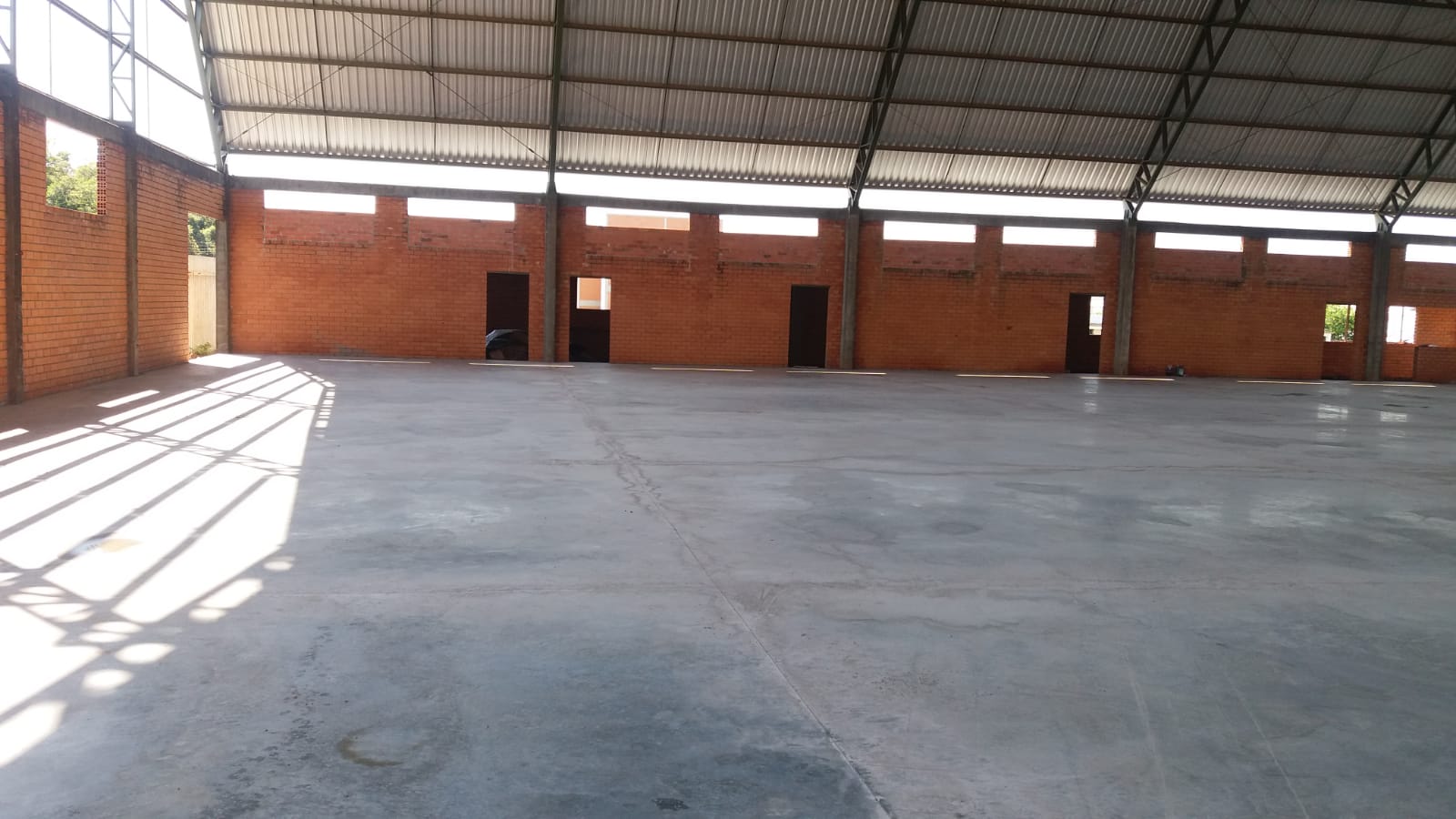 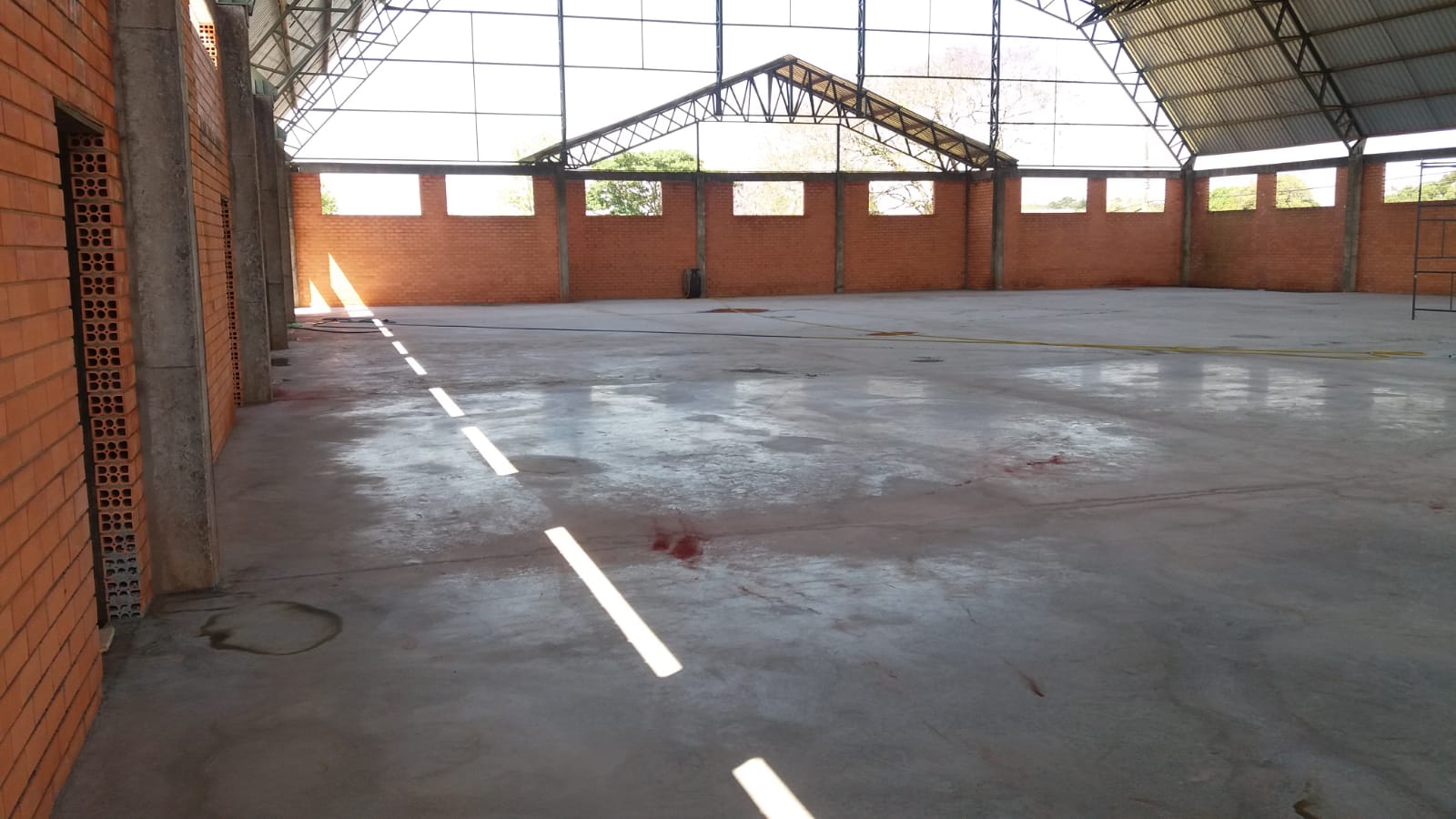 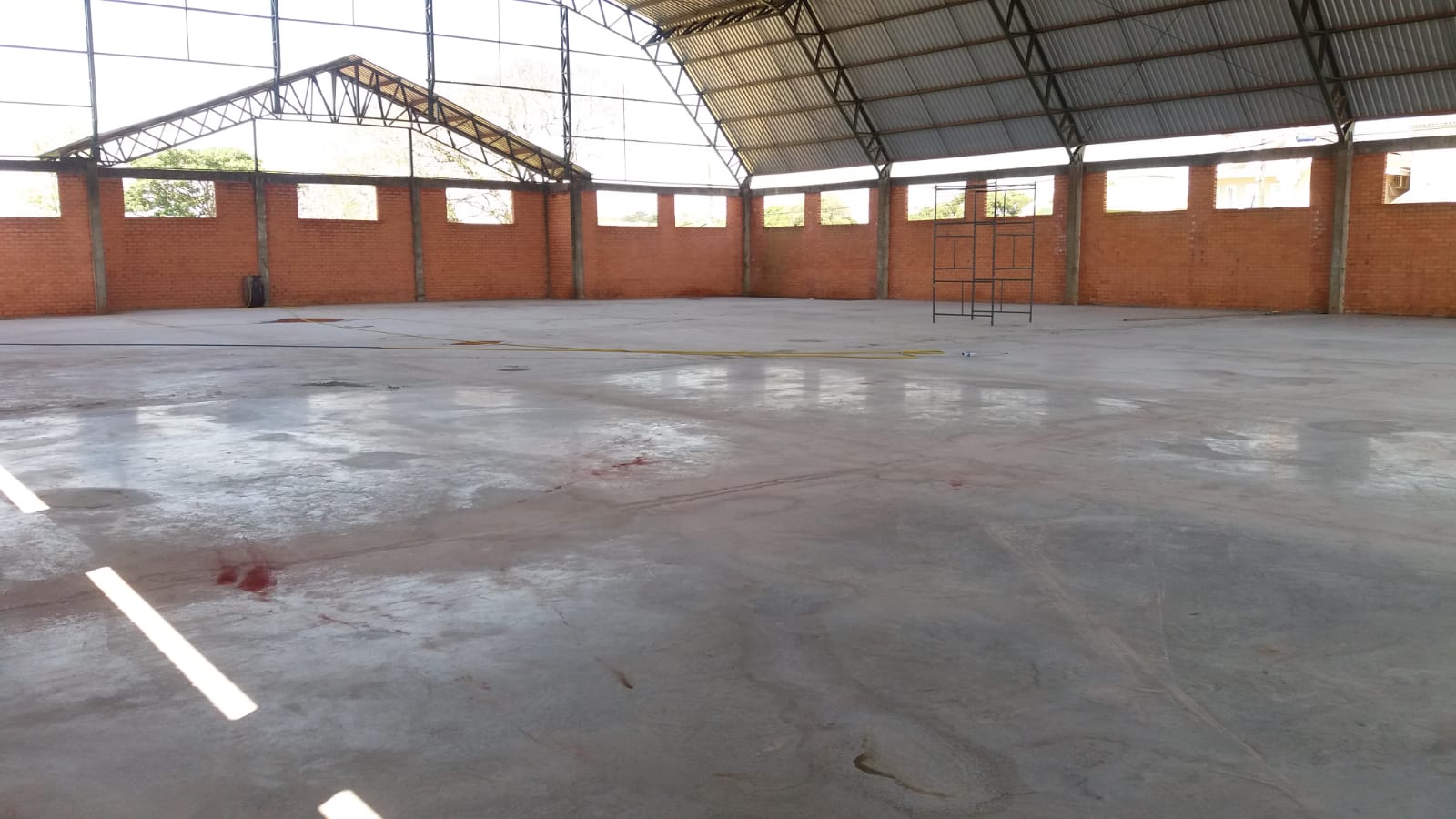 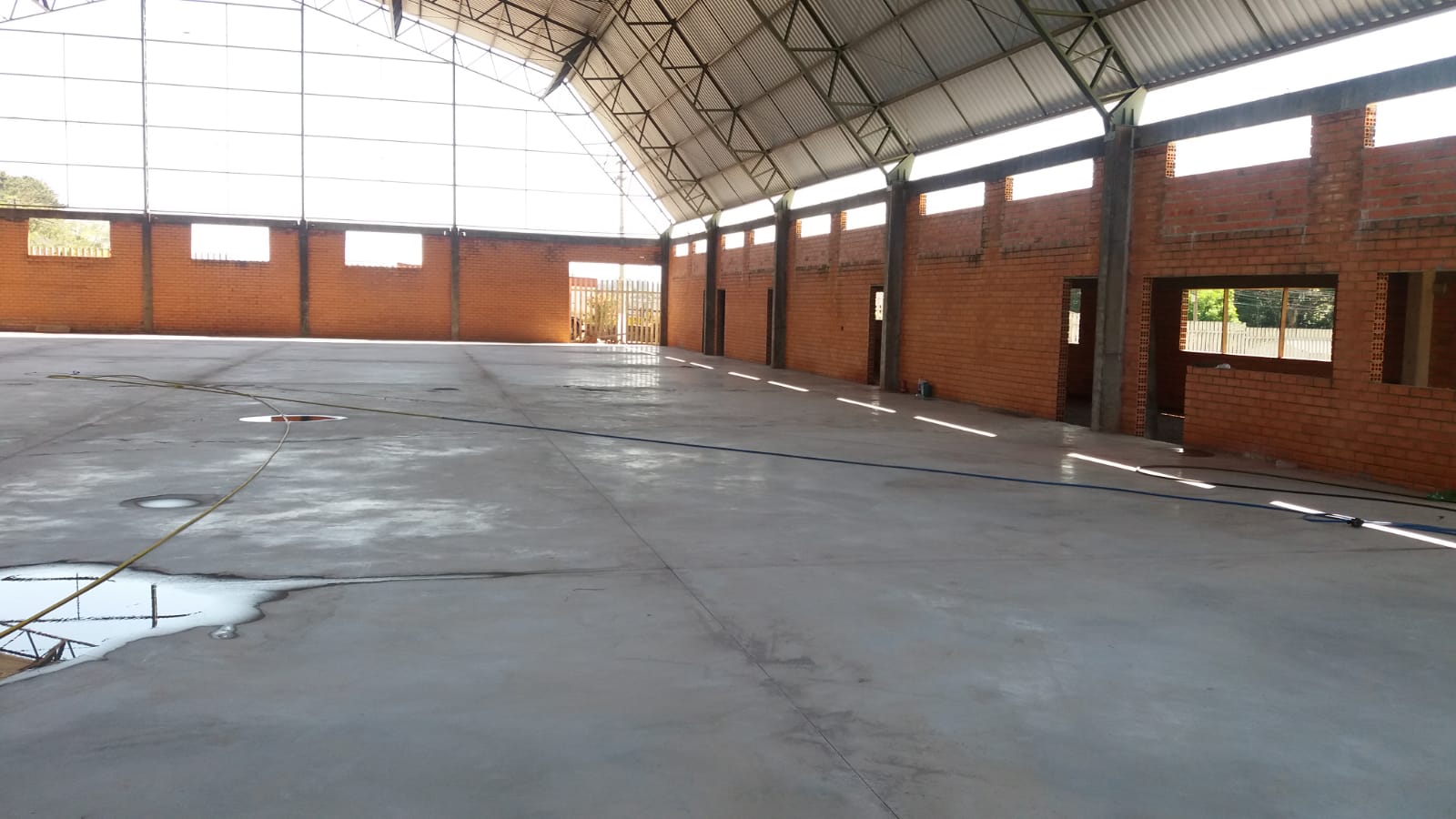 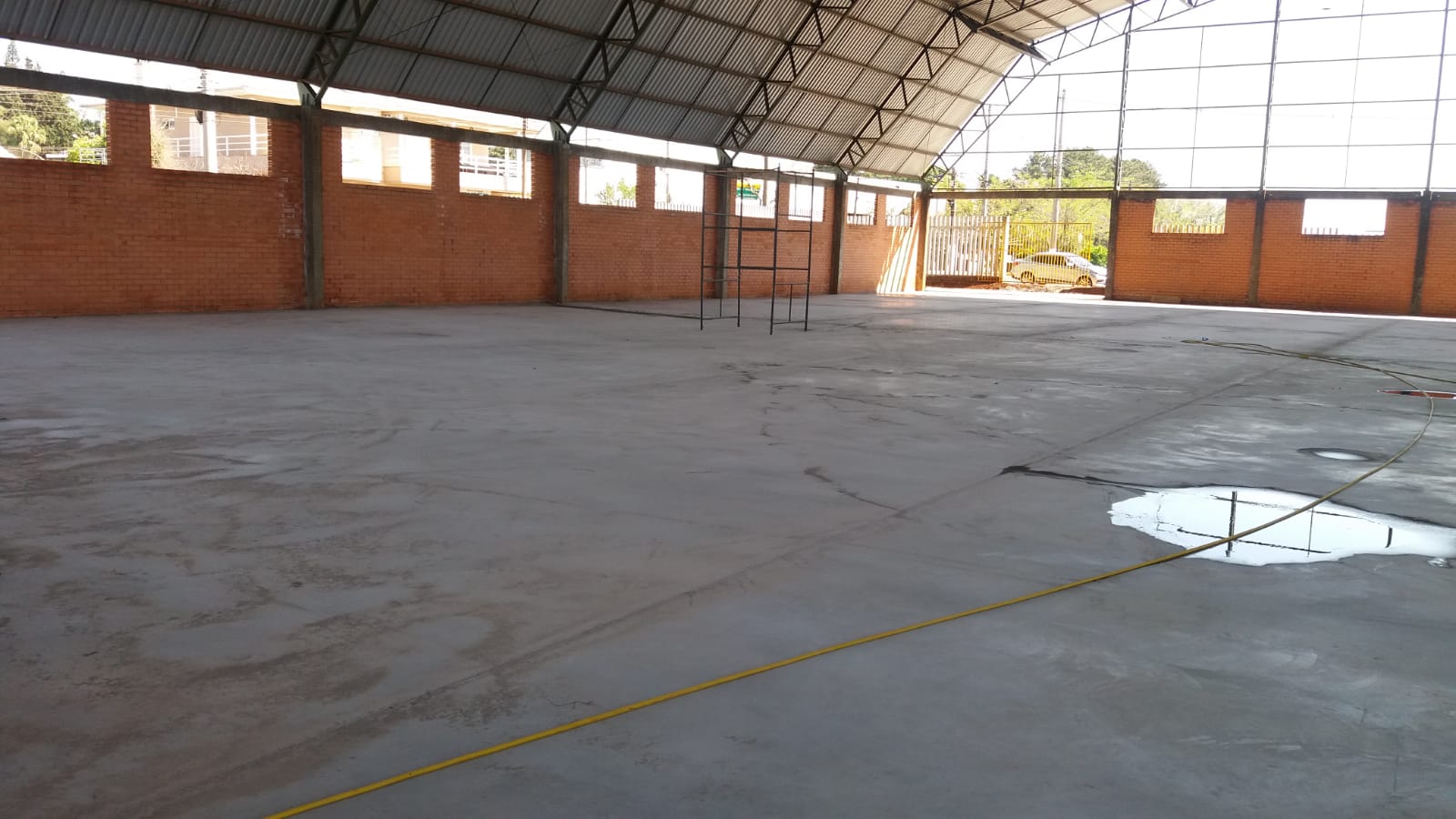 Colocação dos Vidros das Basculantes (Janelas)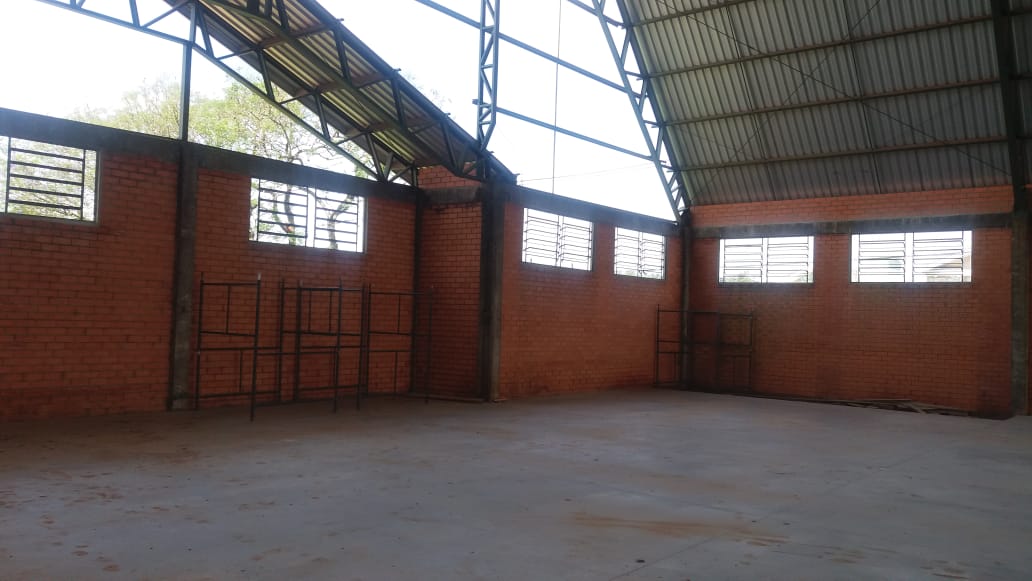 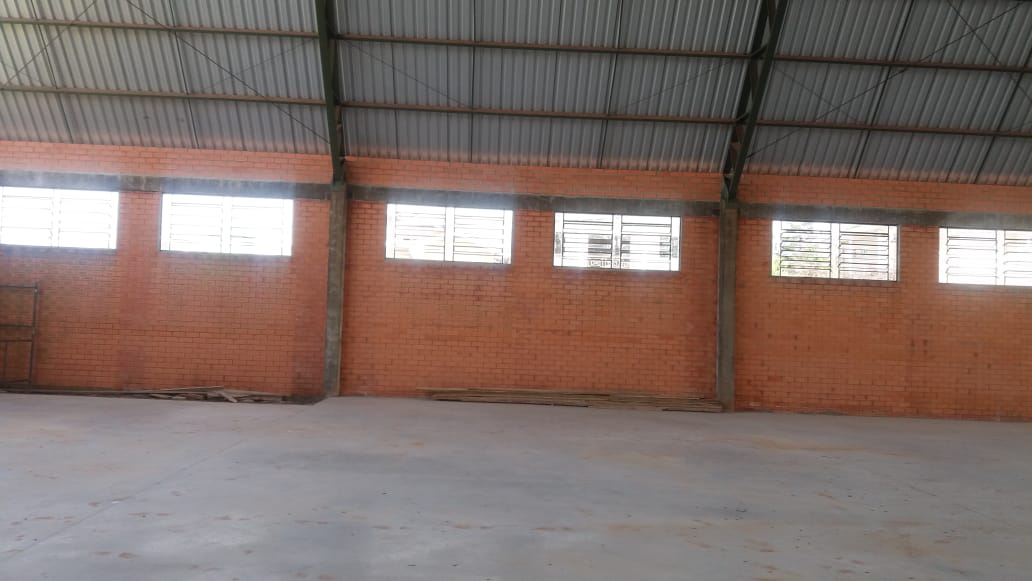 Fechamento dos Oitões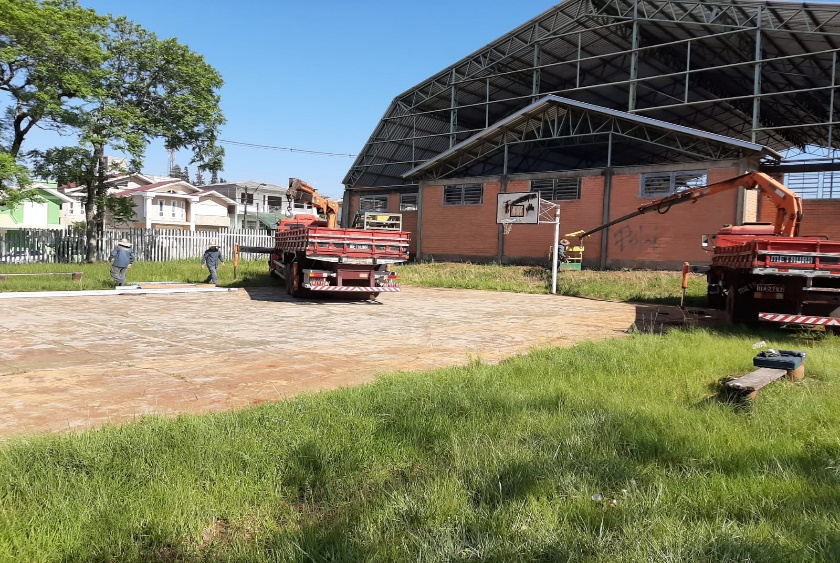 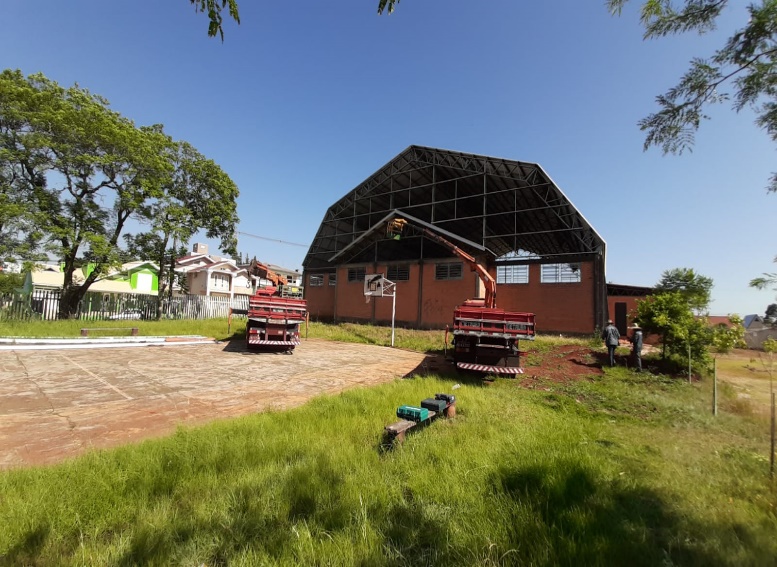 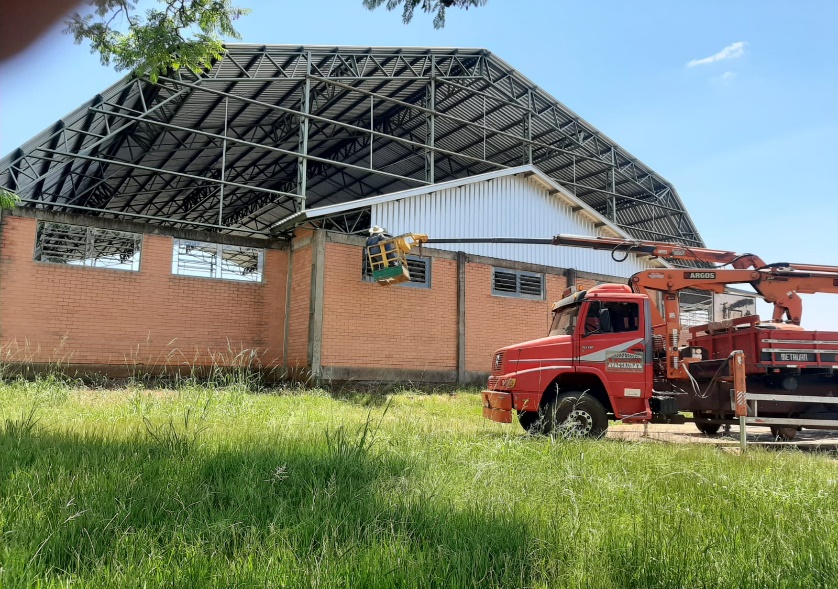 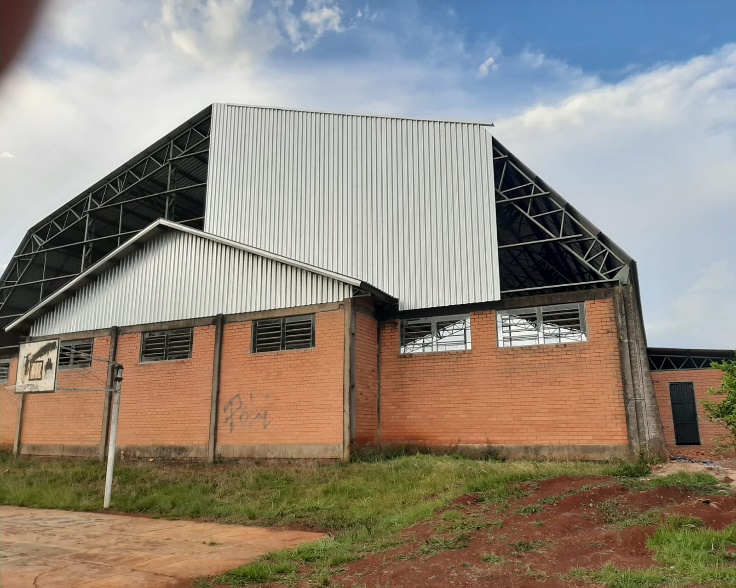 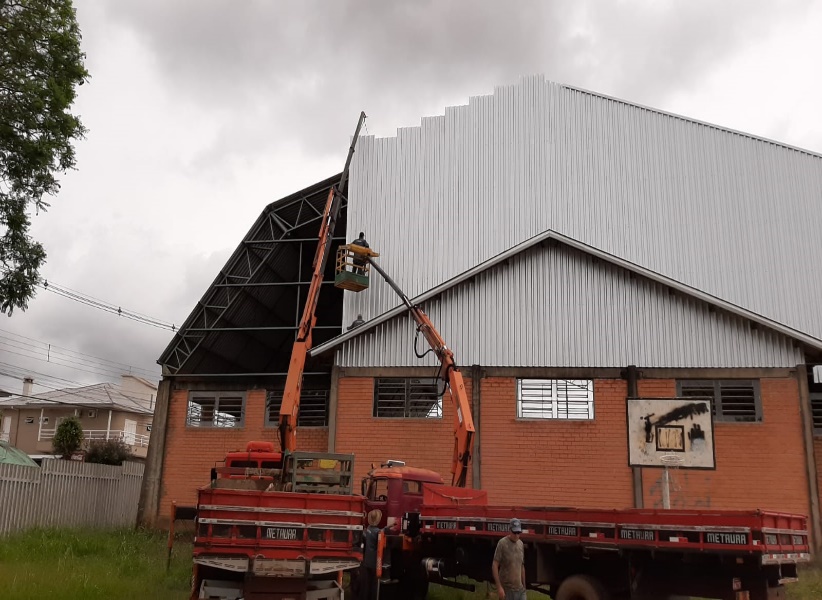 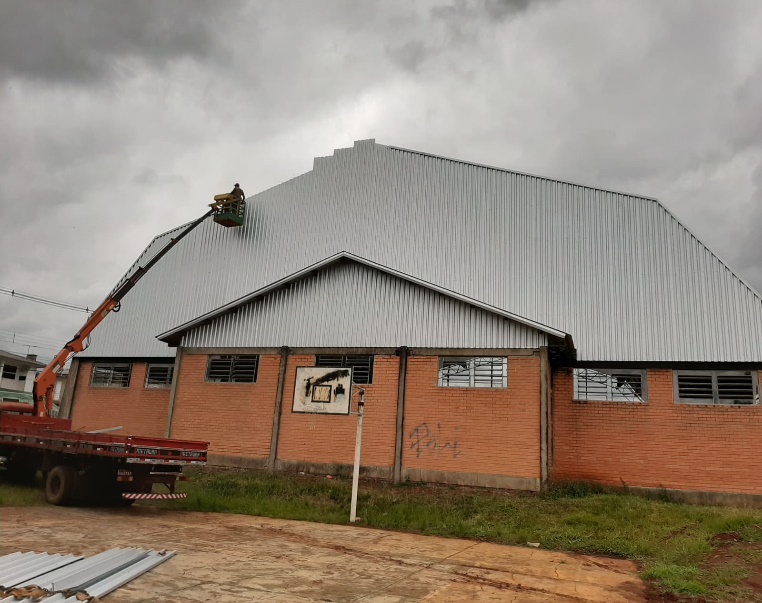 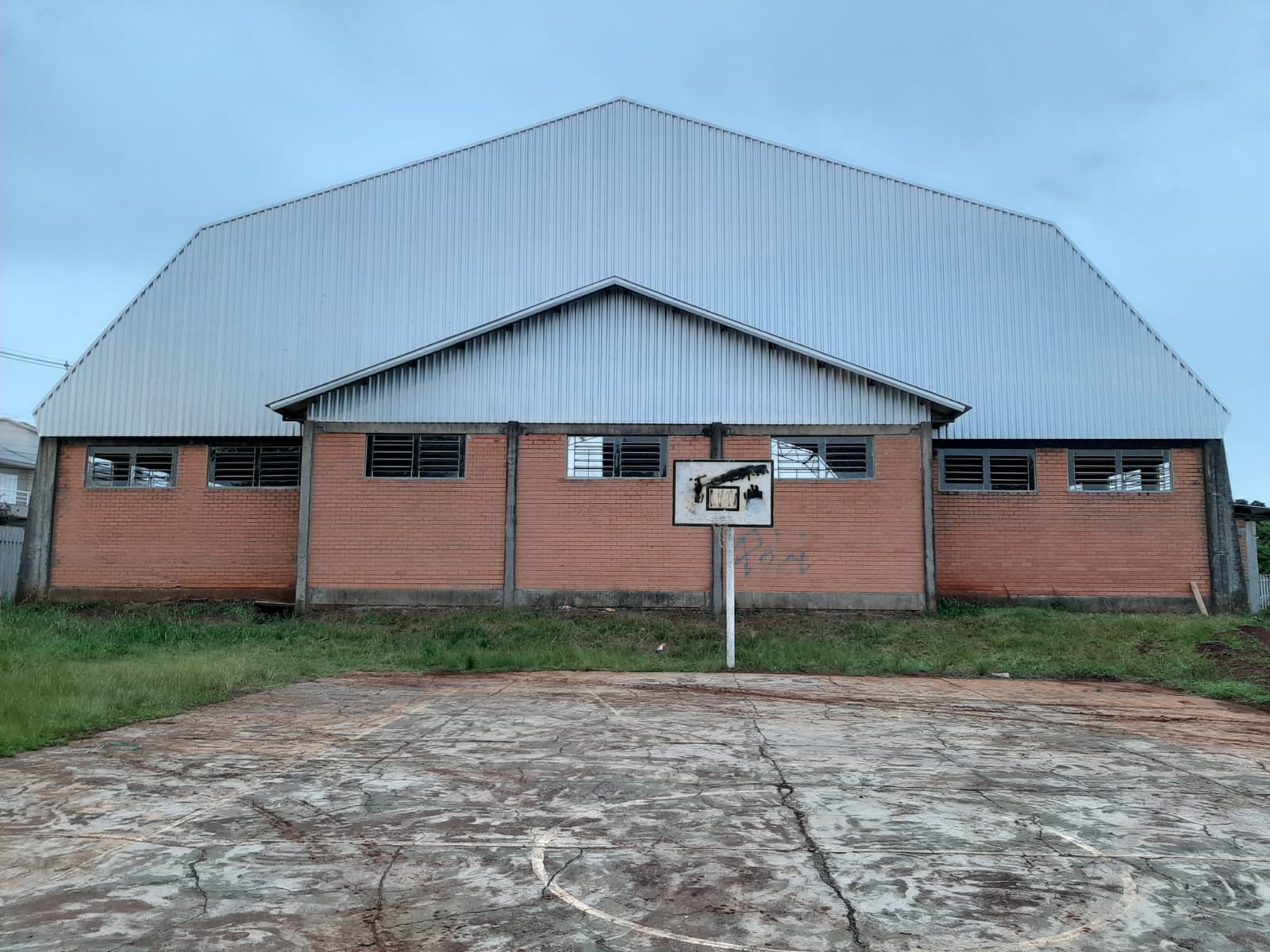 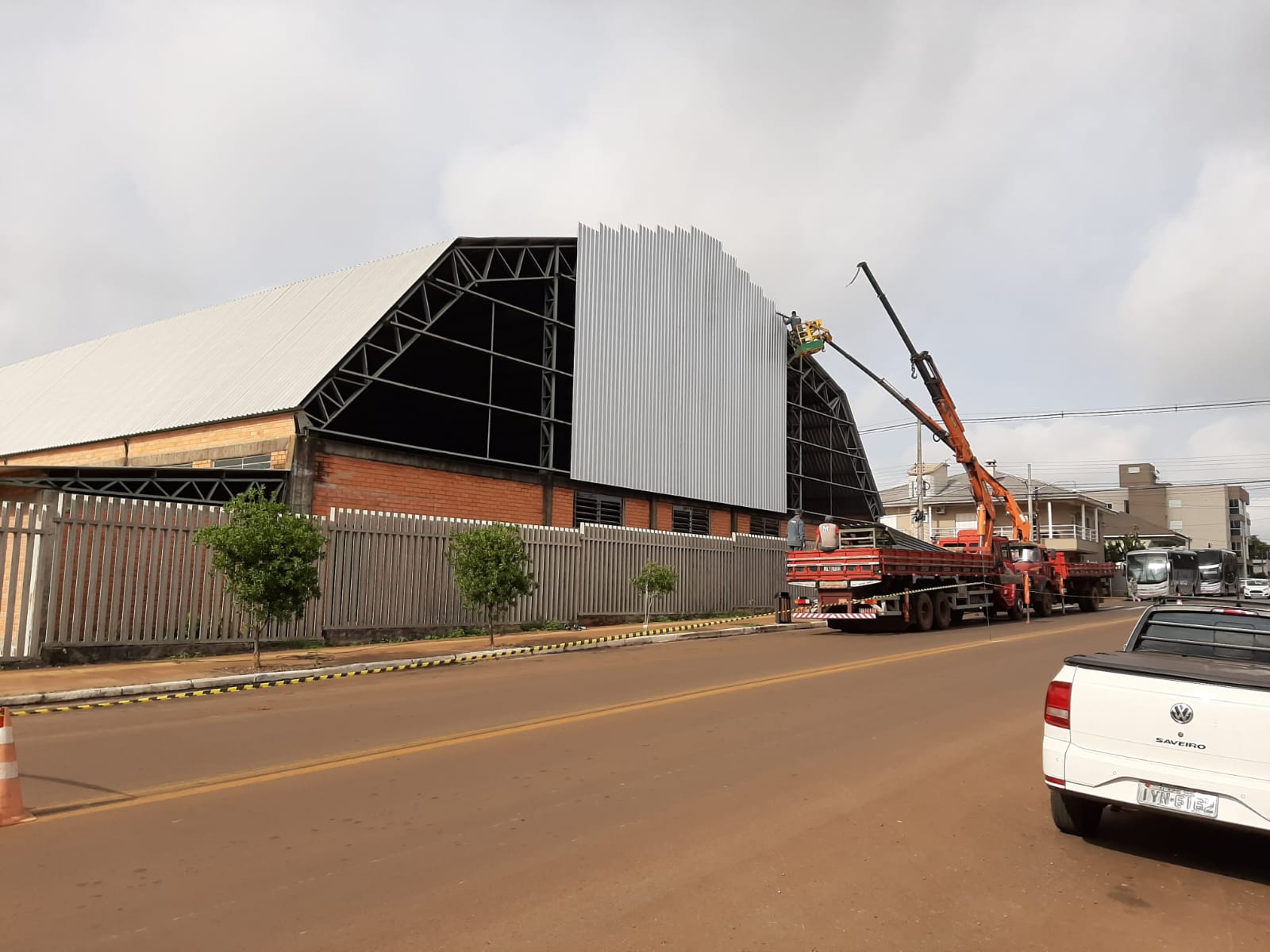 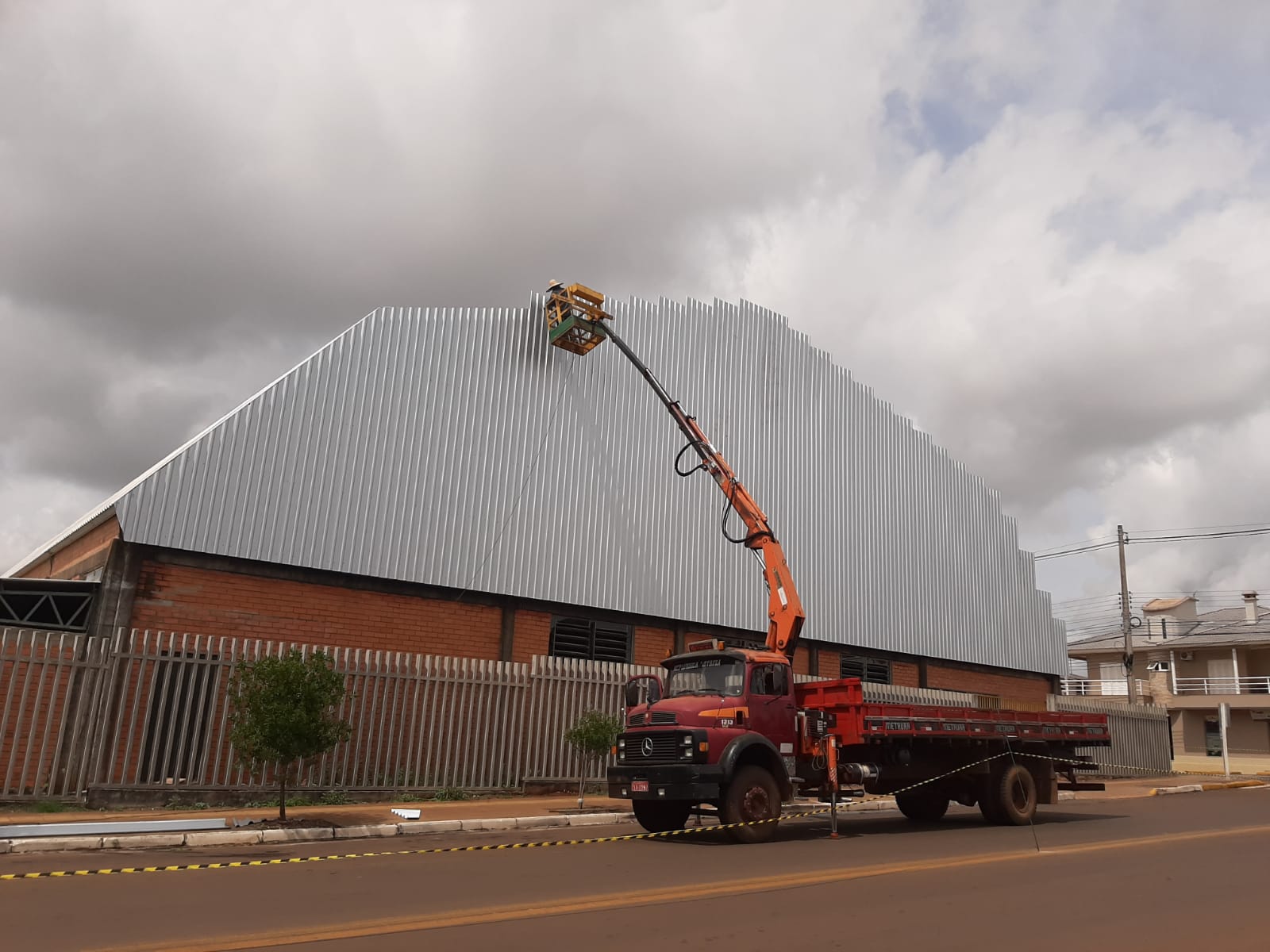 Construção Banheiros Internos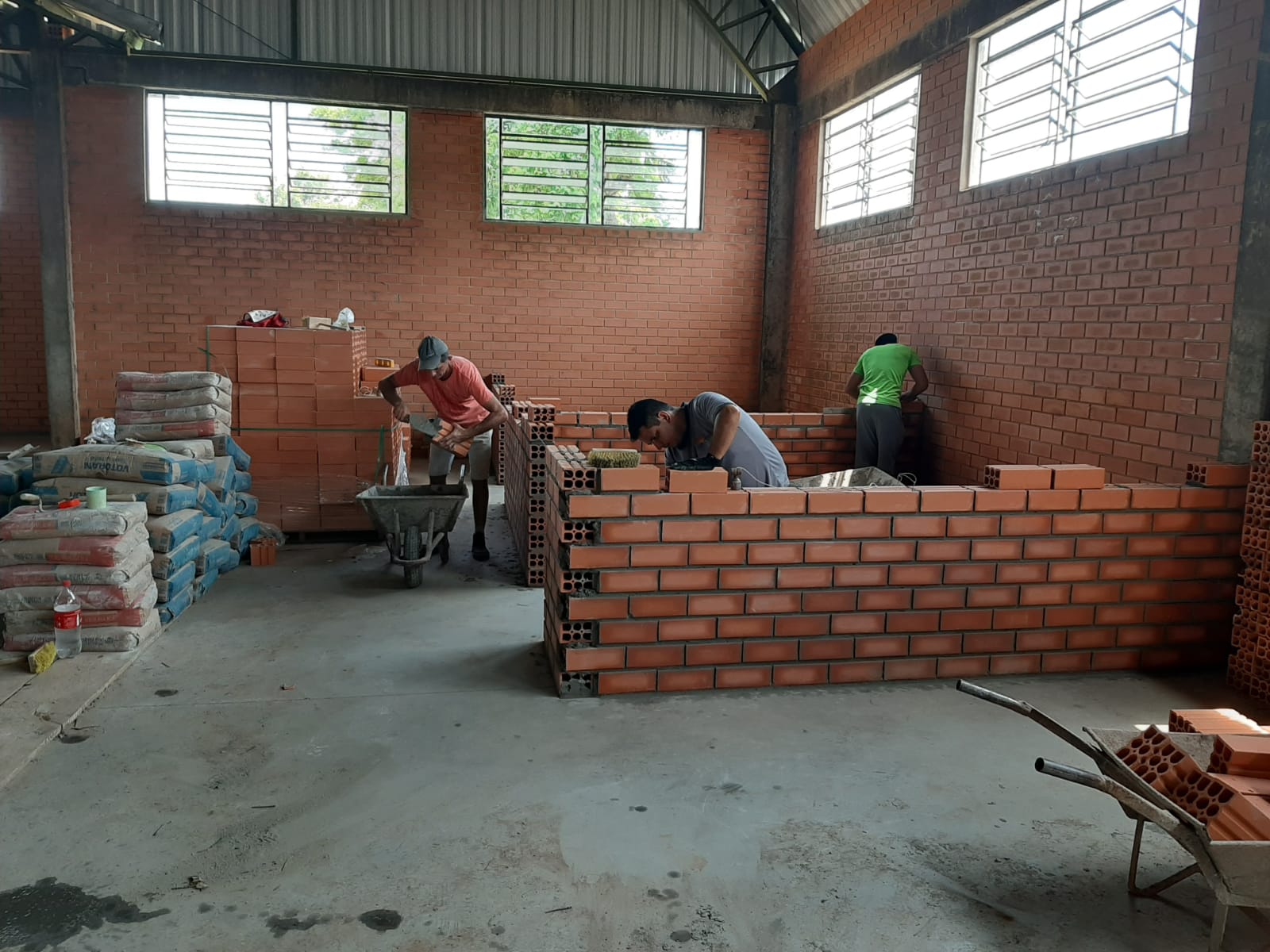 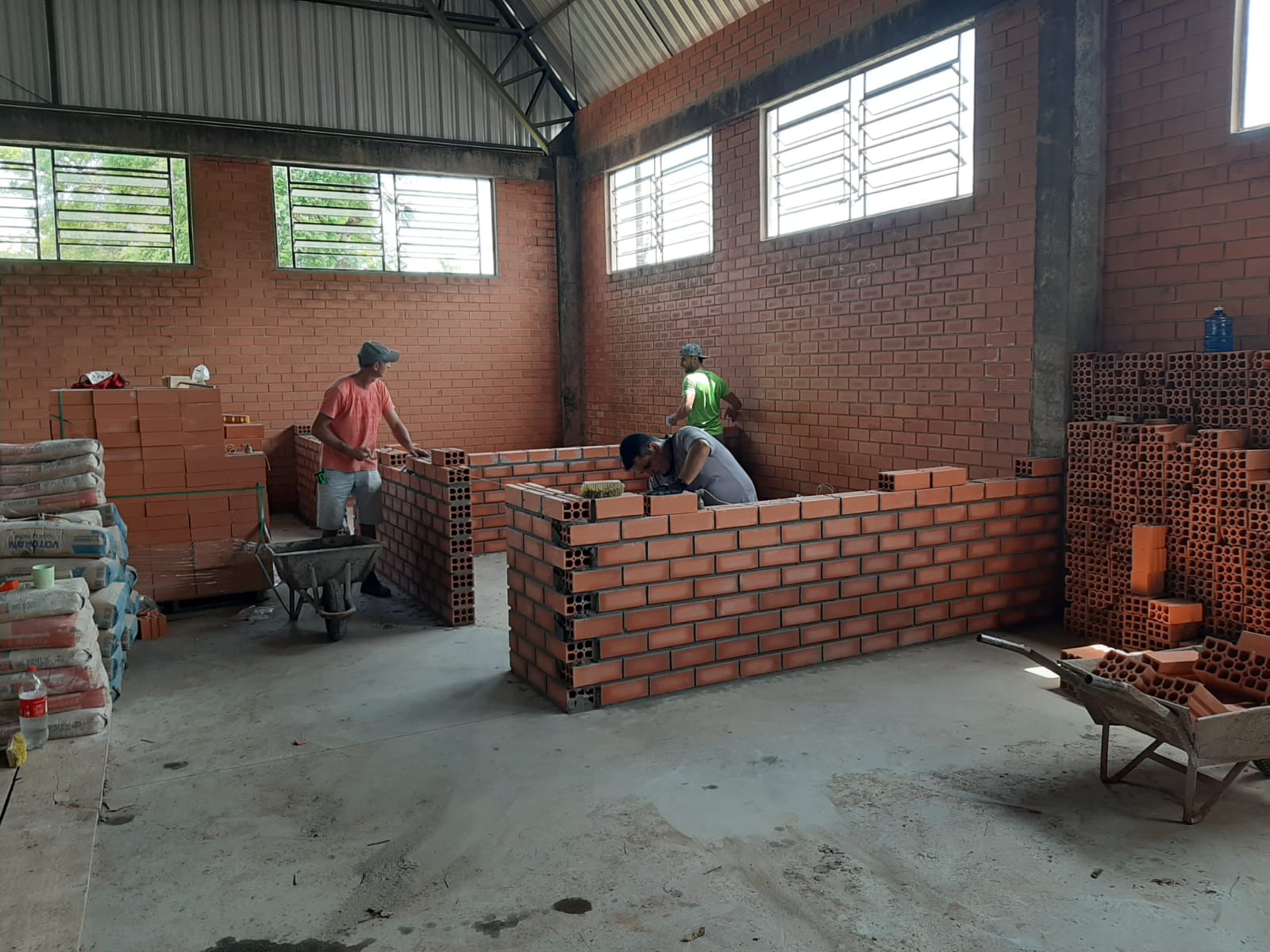 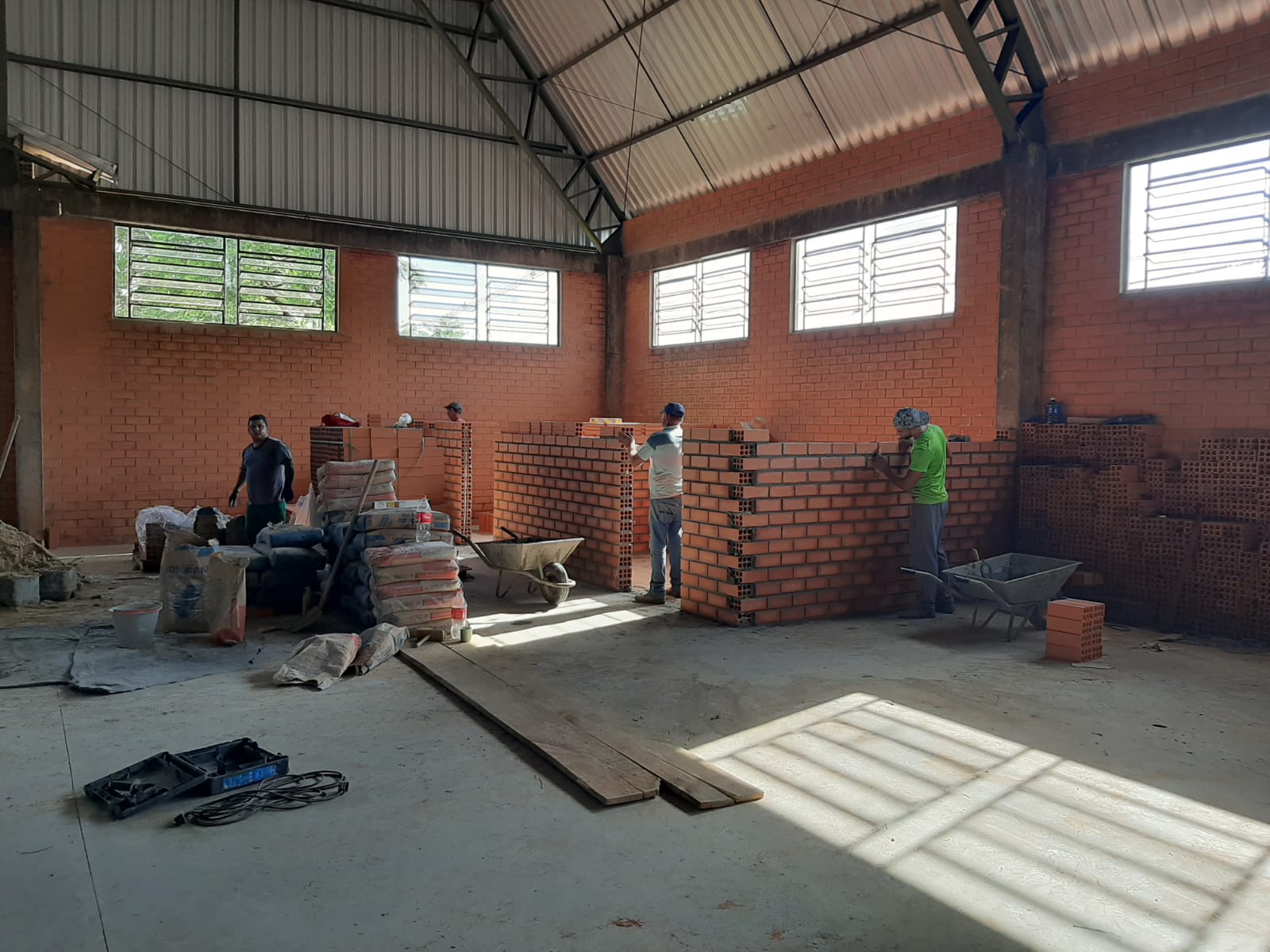 Colocação da iluminação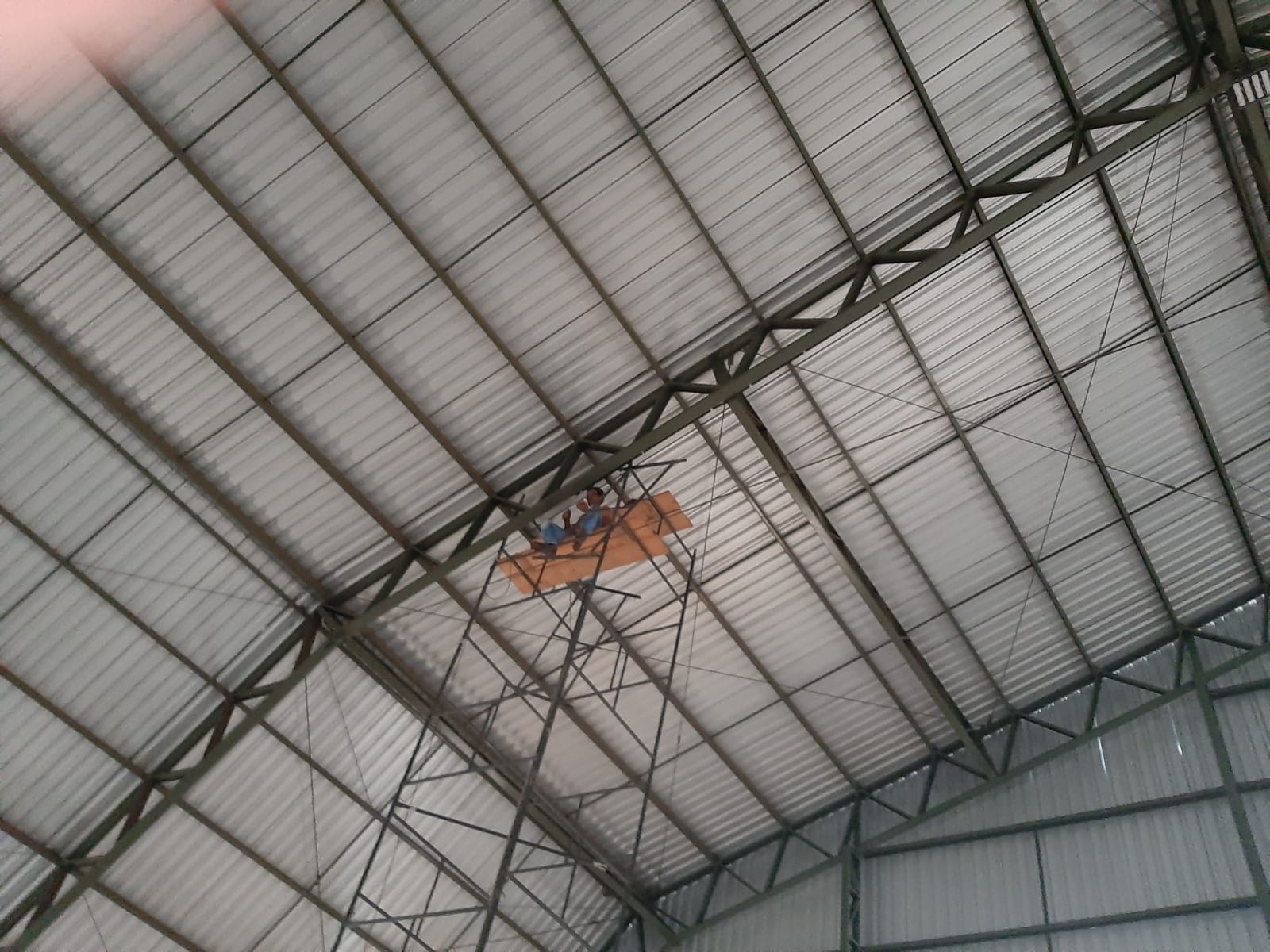 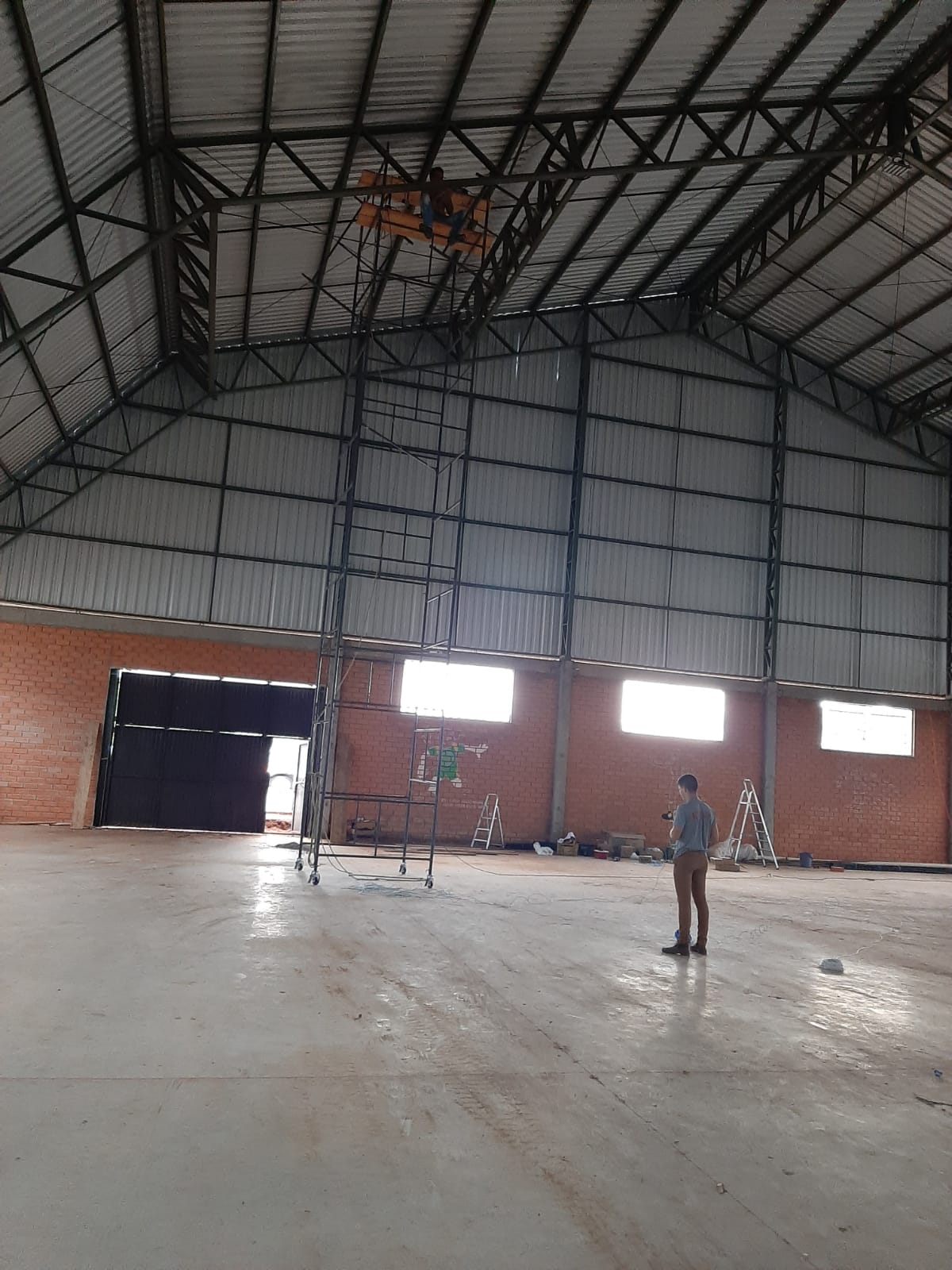 Lavagem das Paredes Internas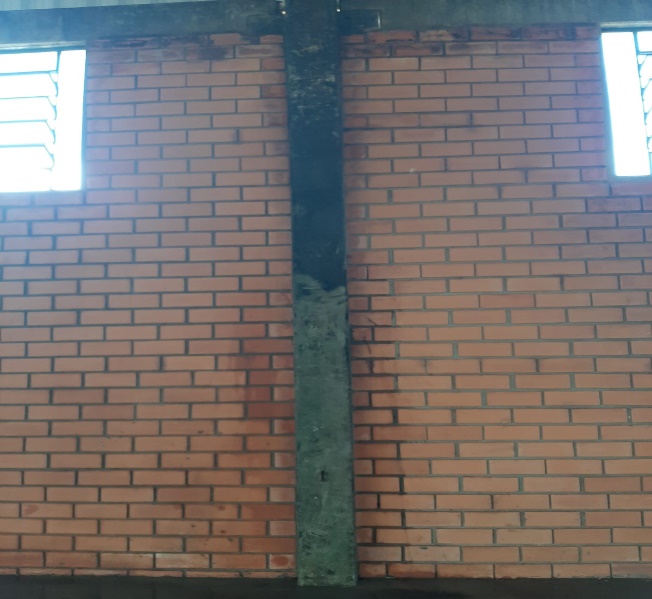 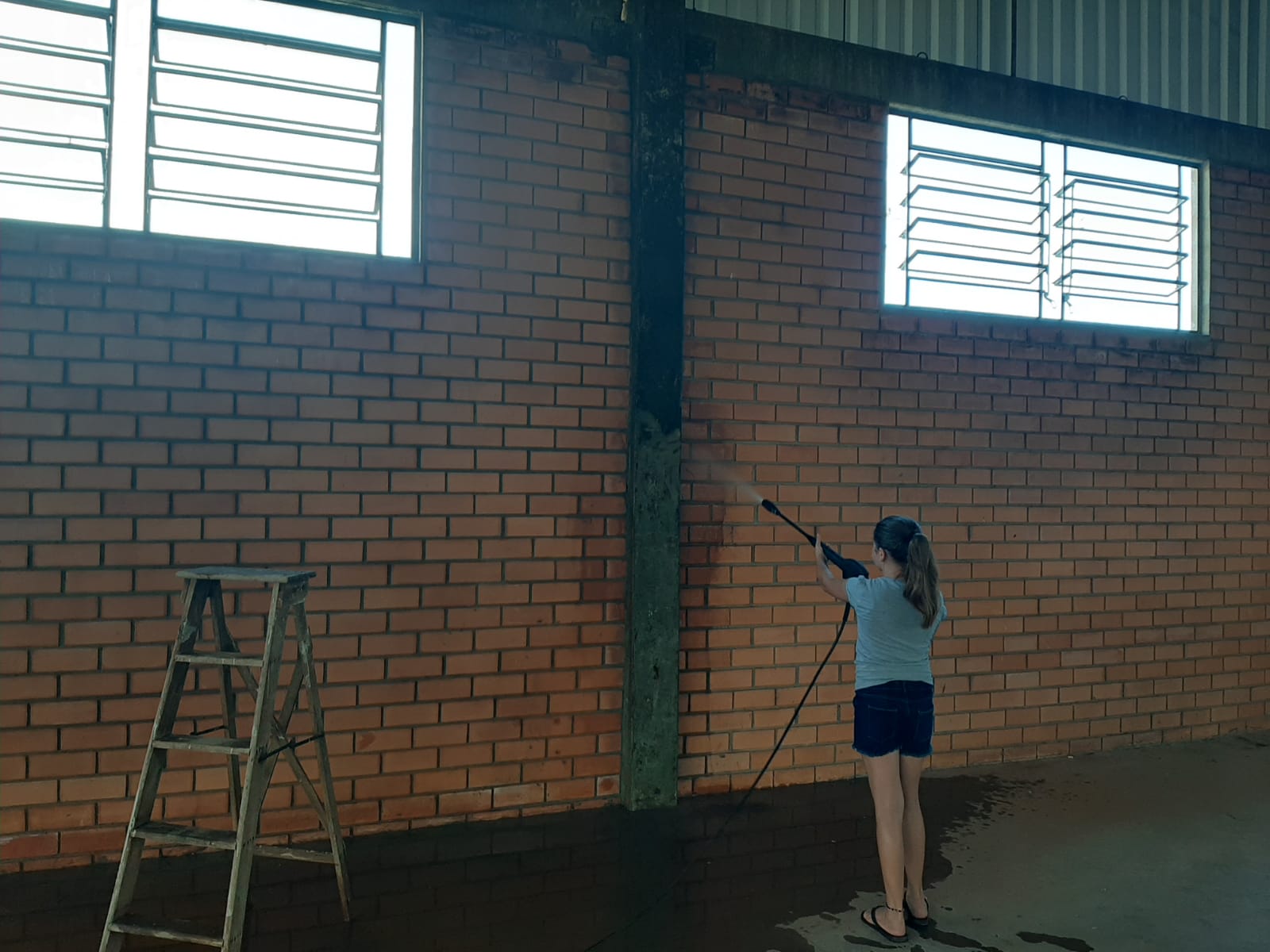 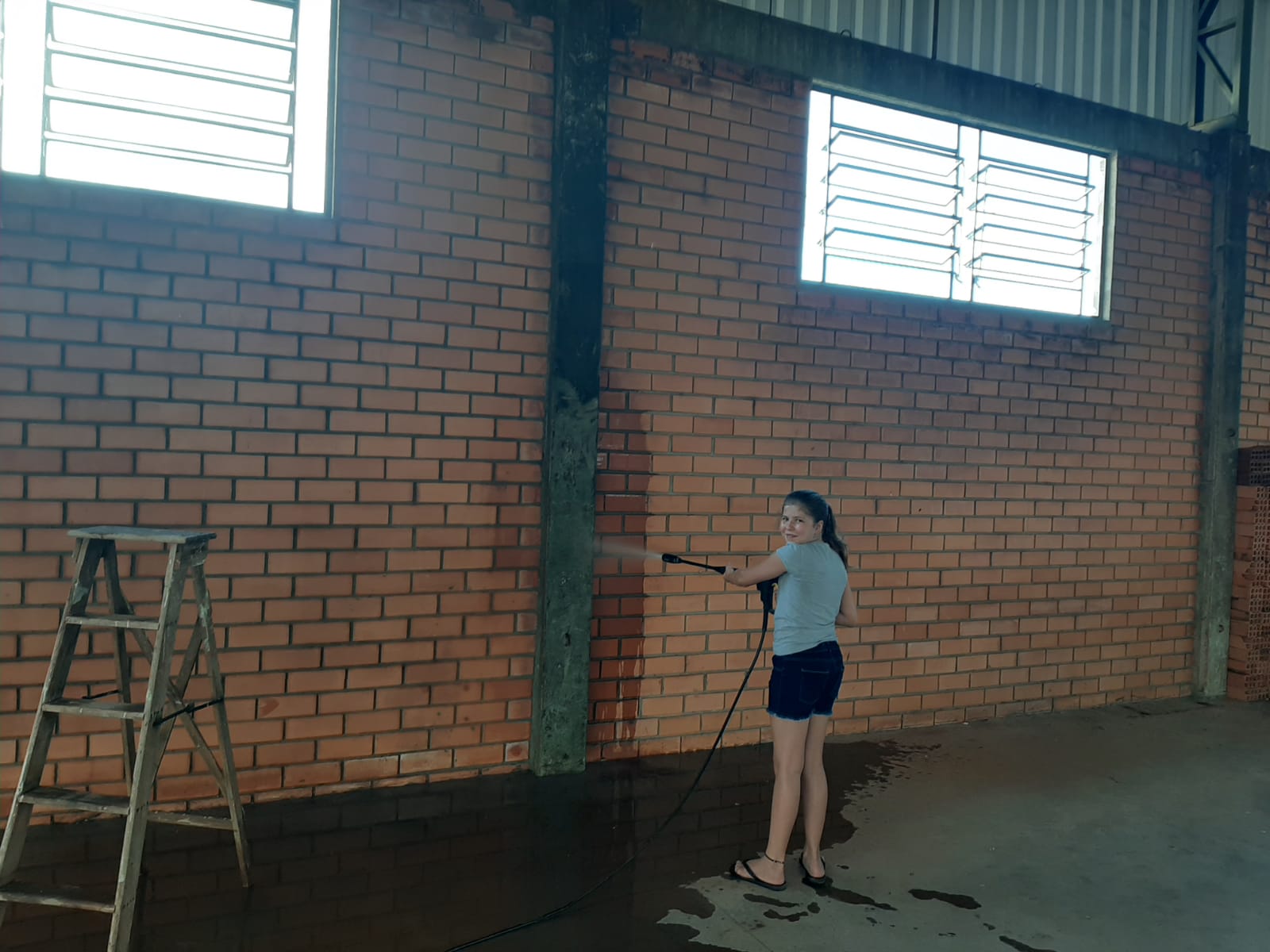 Pintura das Vigas Internas e Resina nas Paredes Internas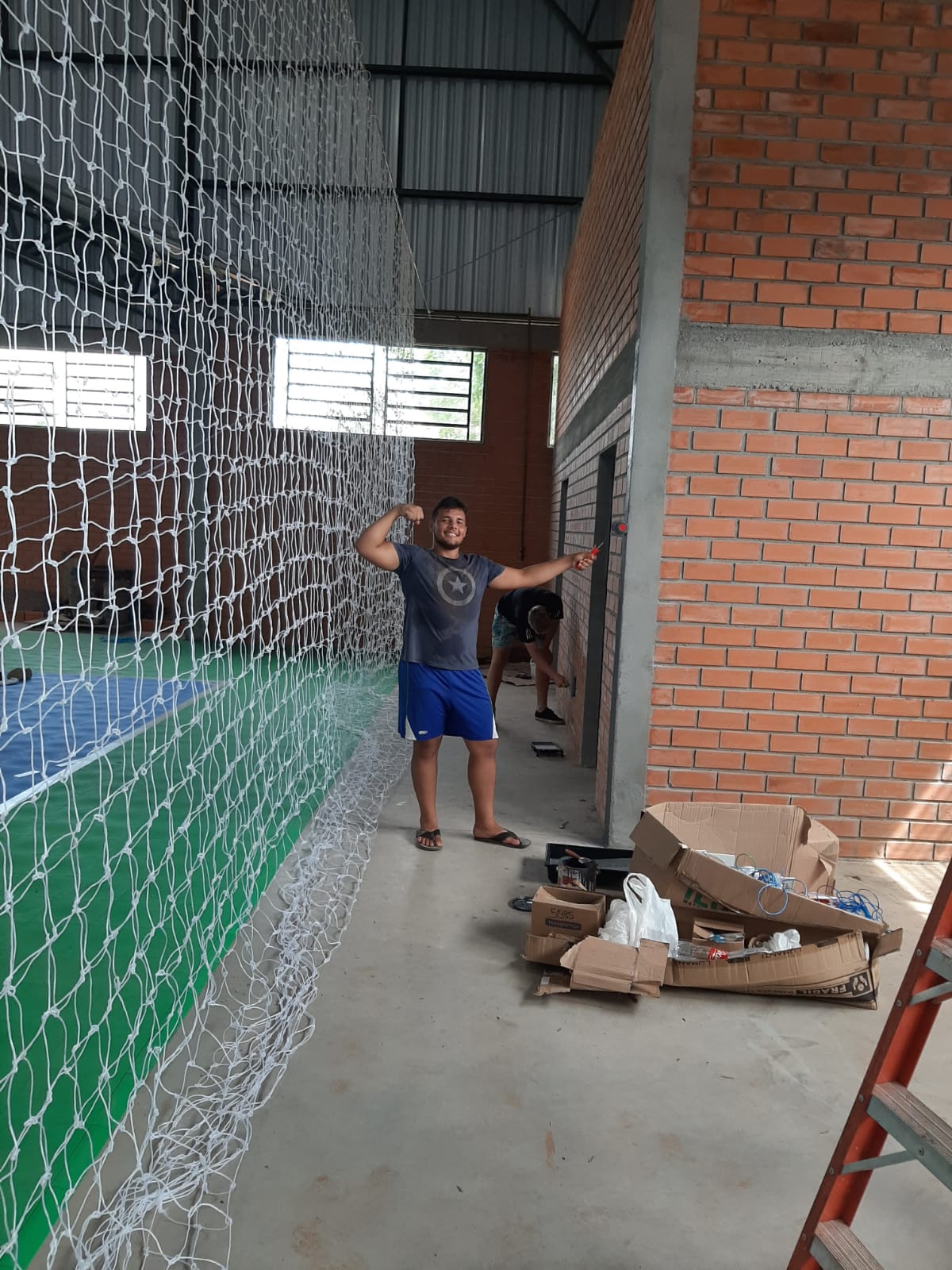 Desenhos nas Paredes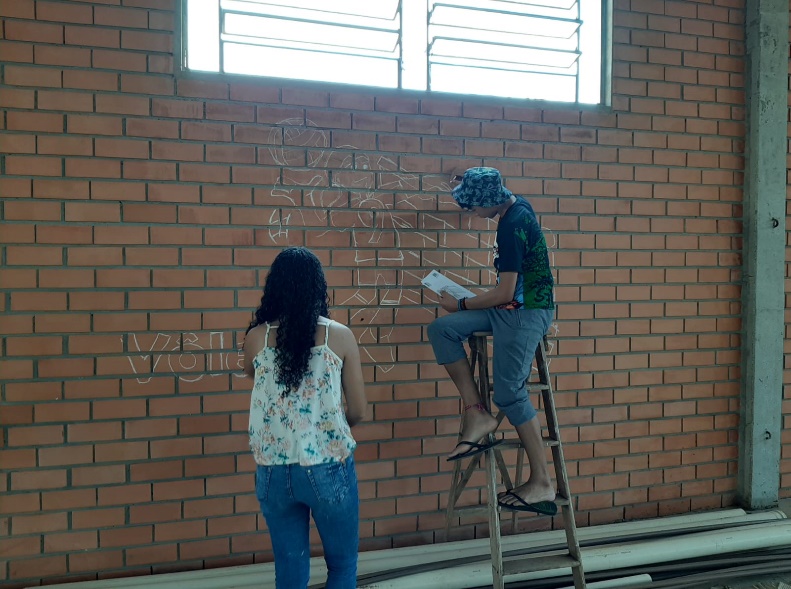 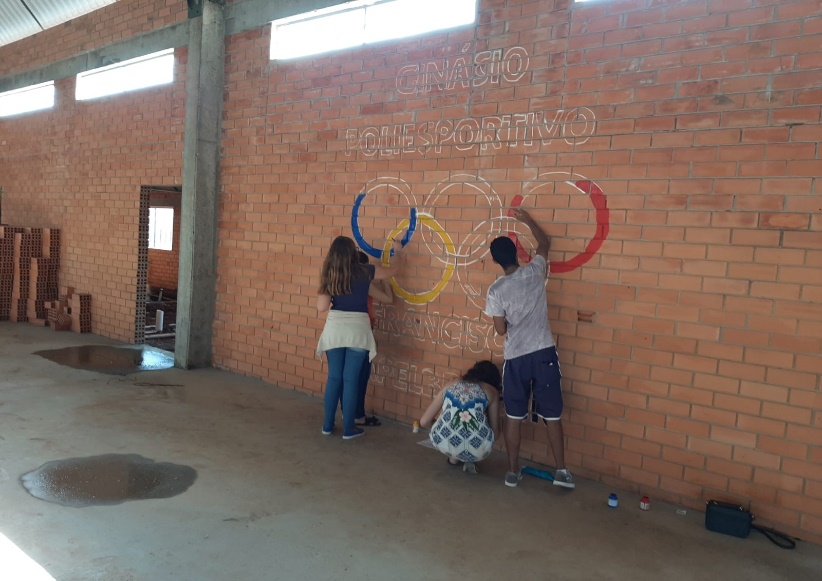 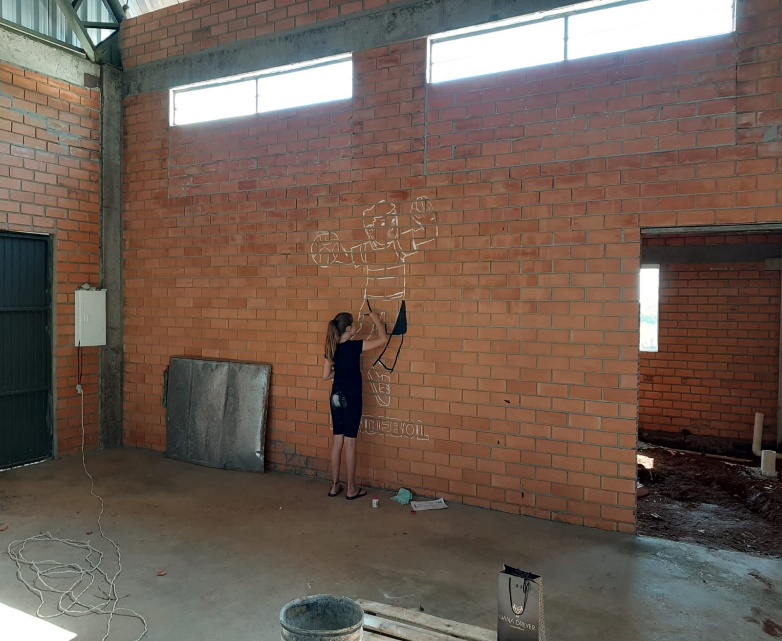 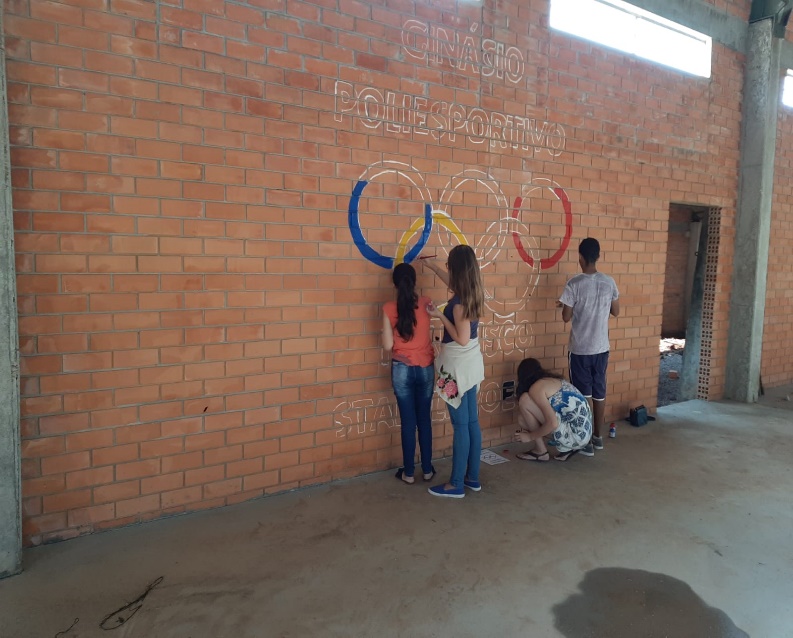 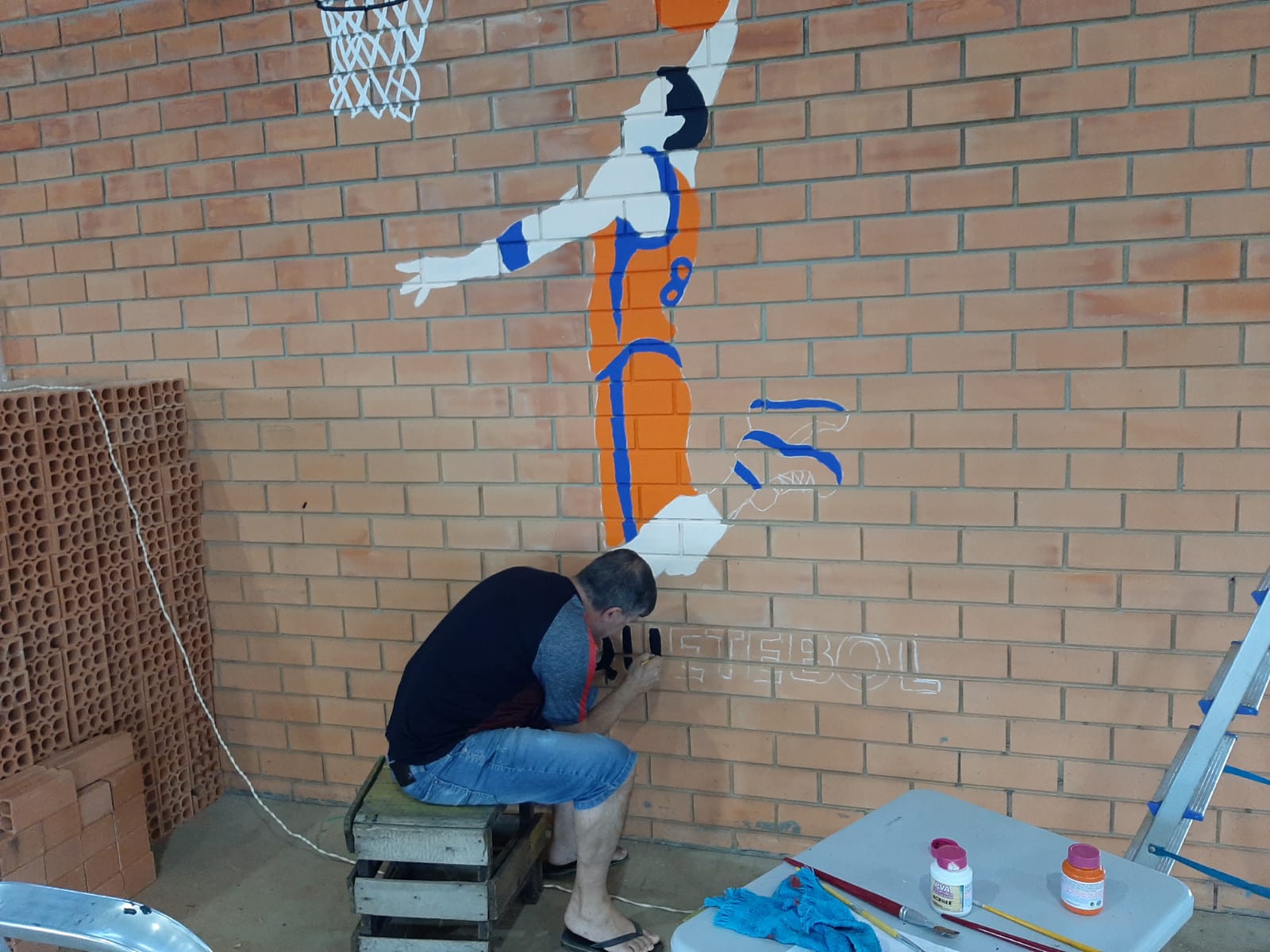 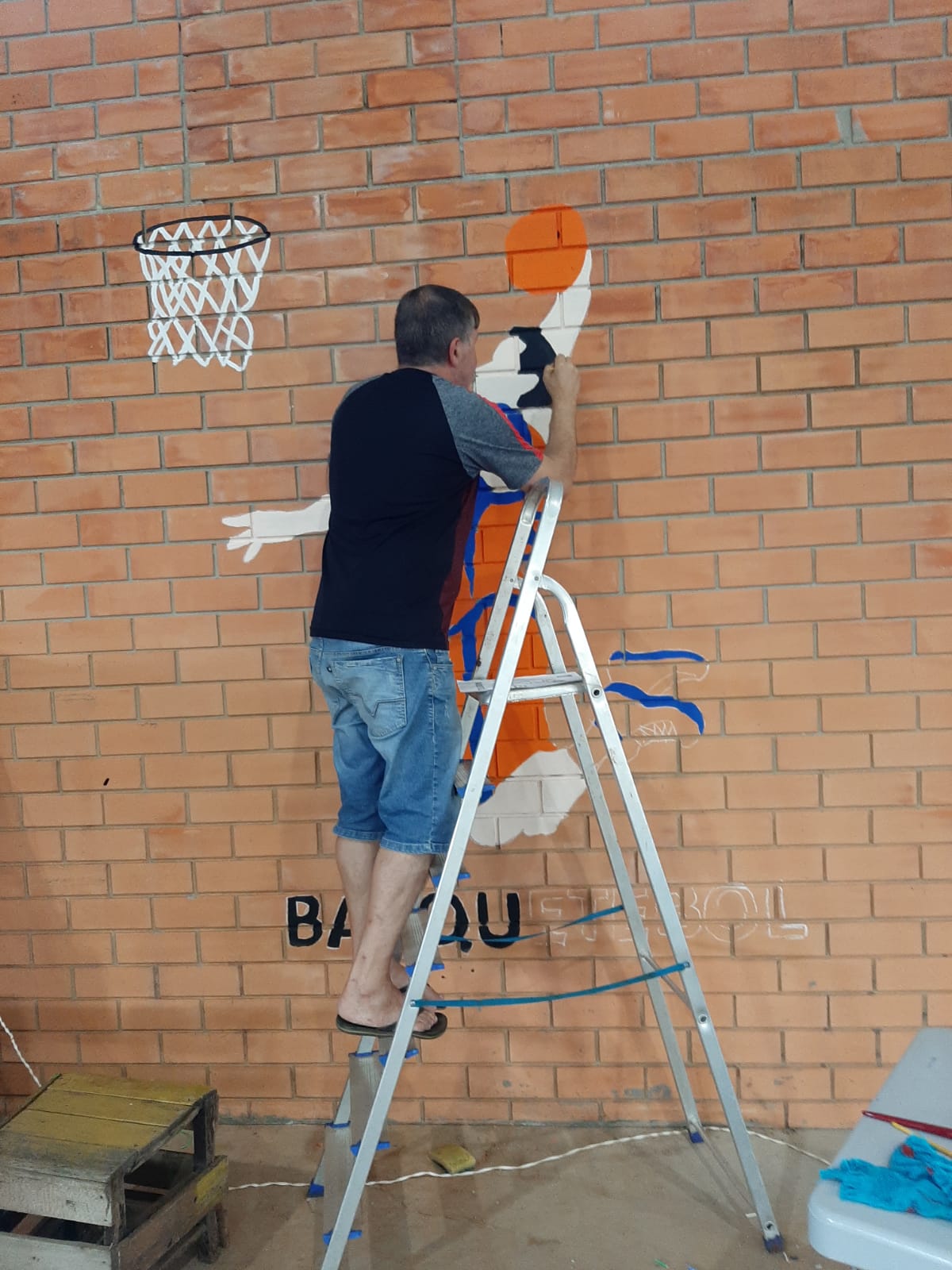 Colocação dos Vidros temperados (Banheiros/Copa/ Cozinha)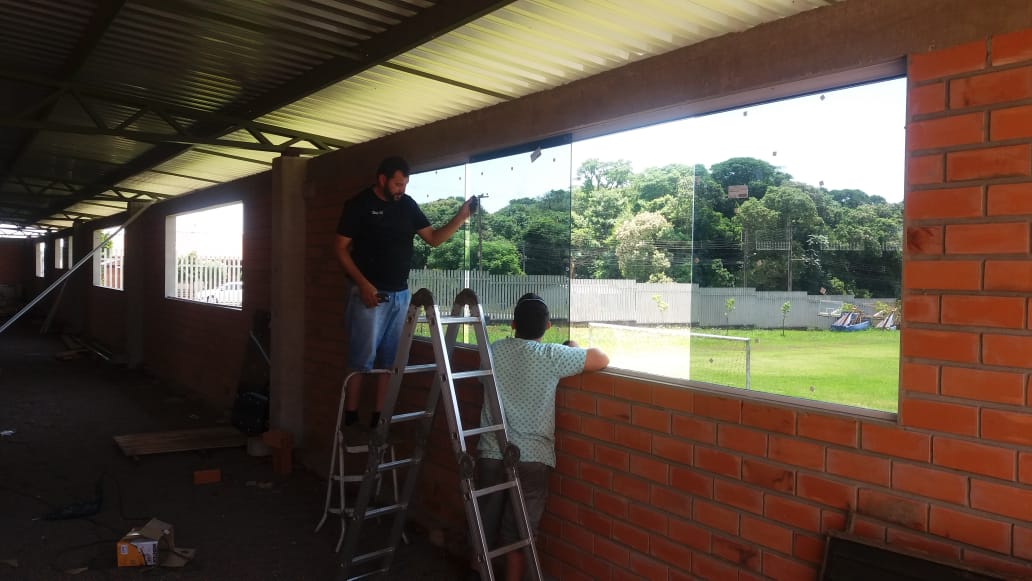 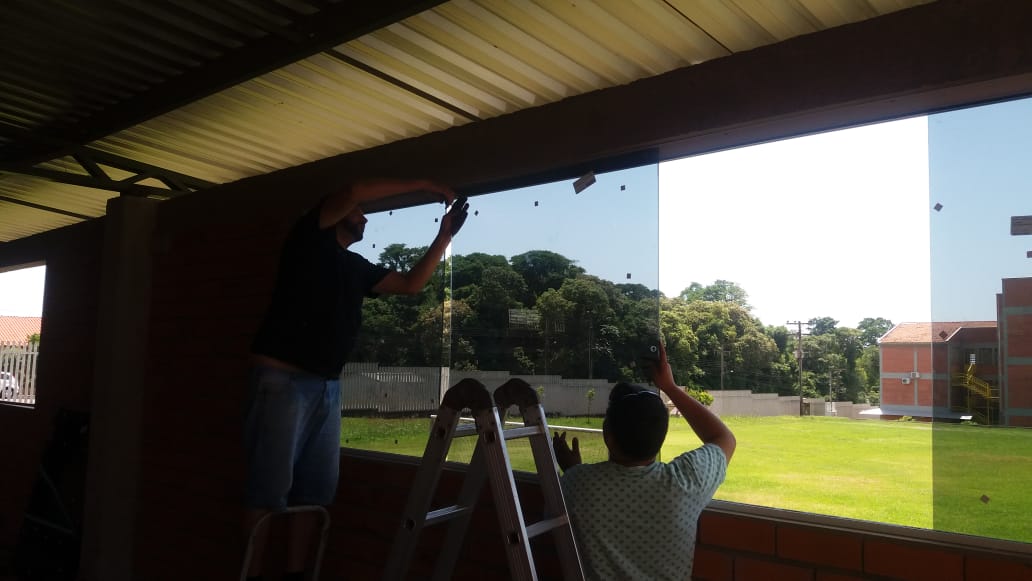 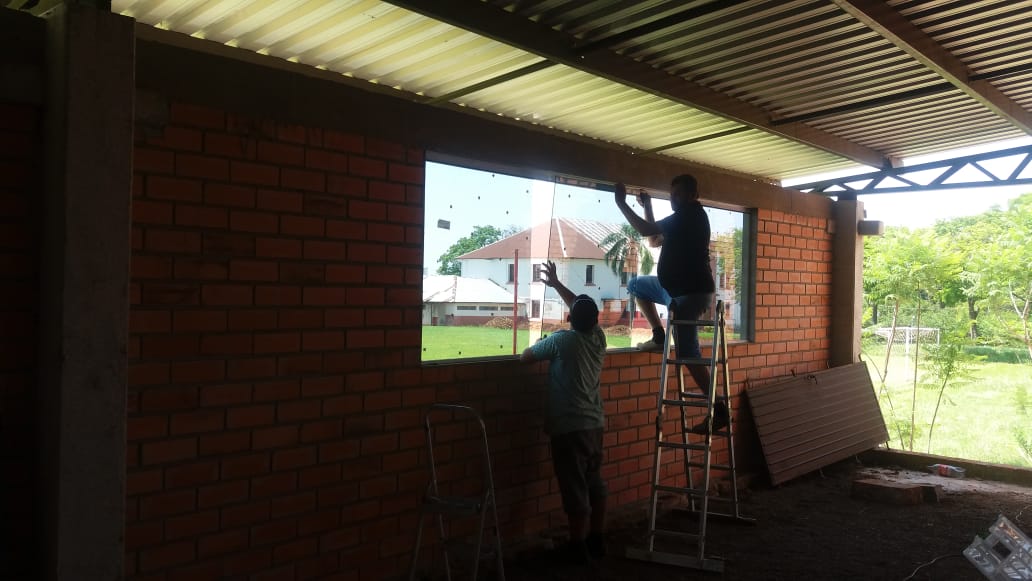 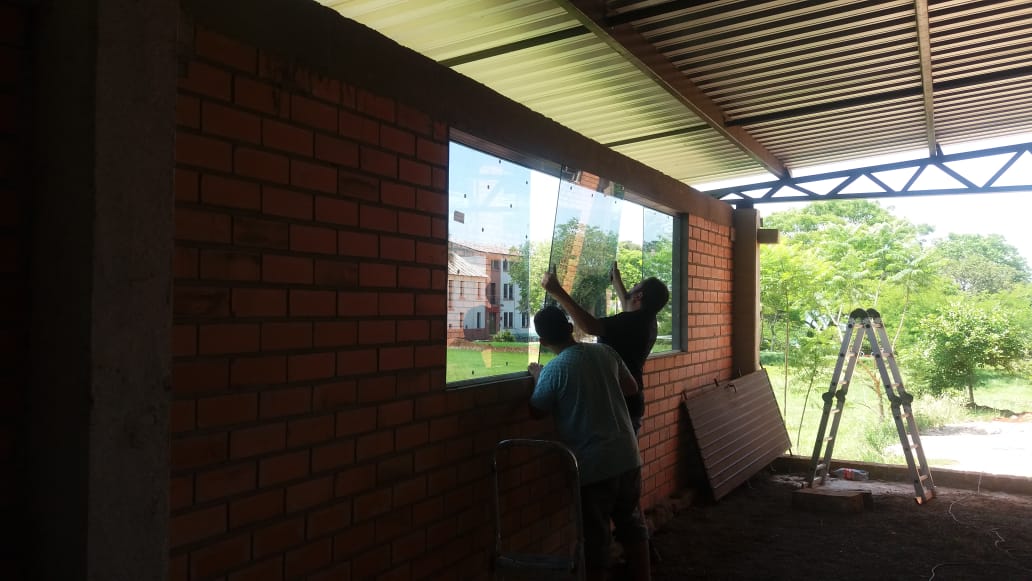 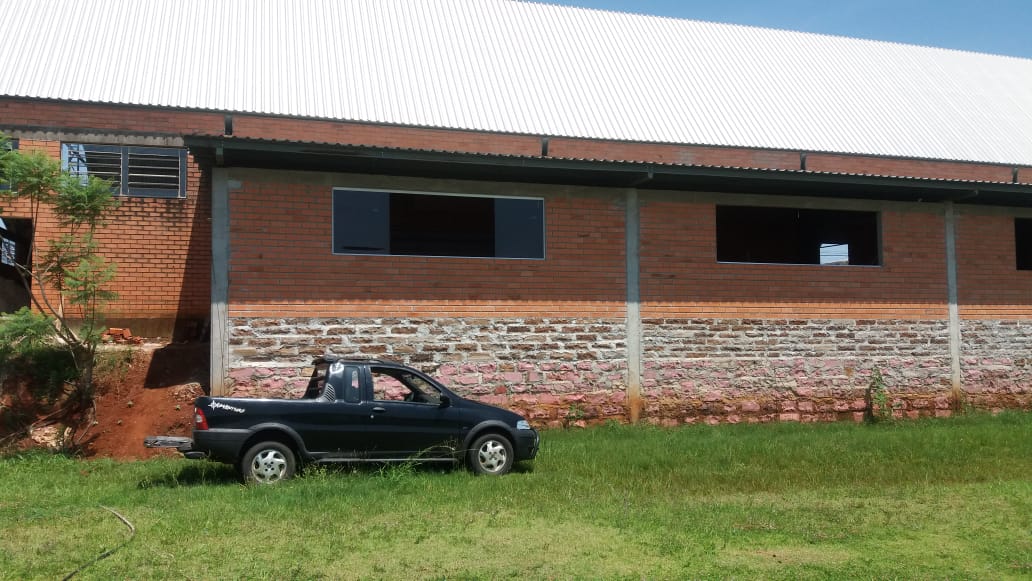 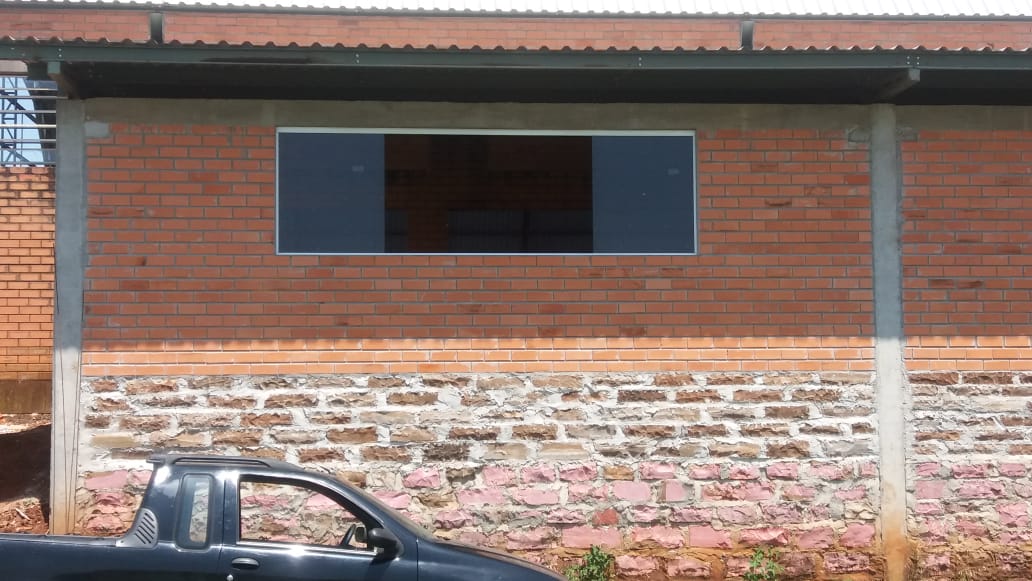 Rede Esgoto Interna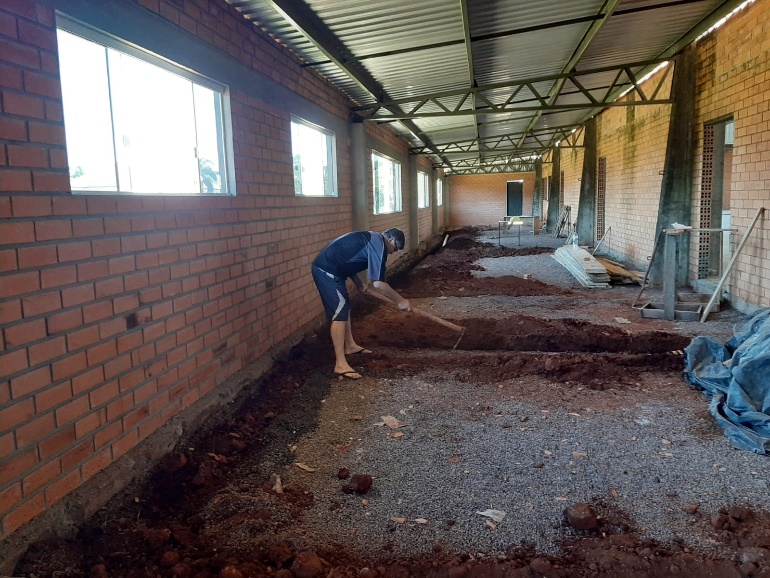 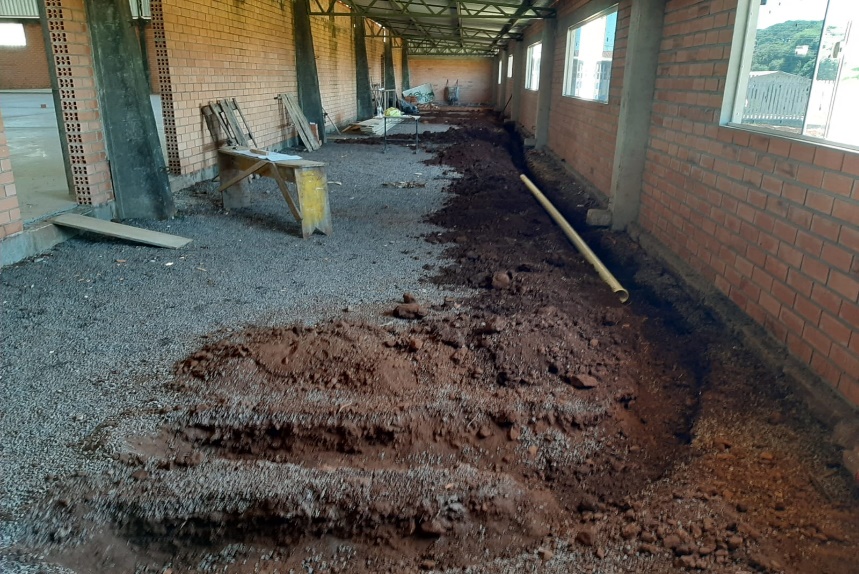 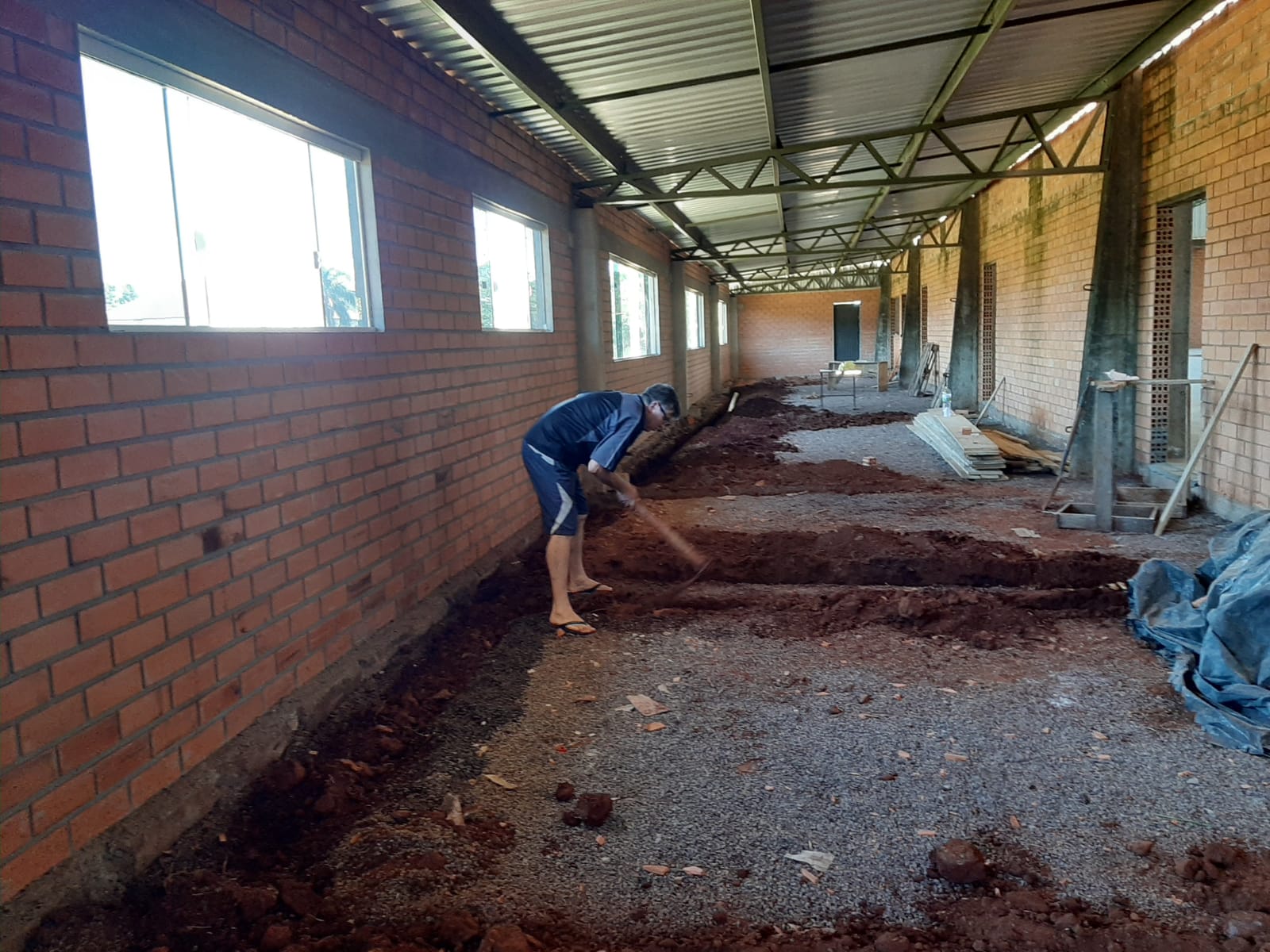 Colocação do Piso Modular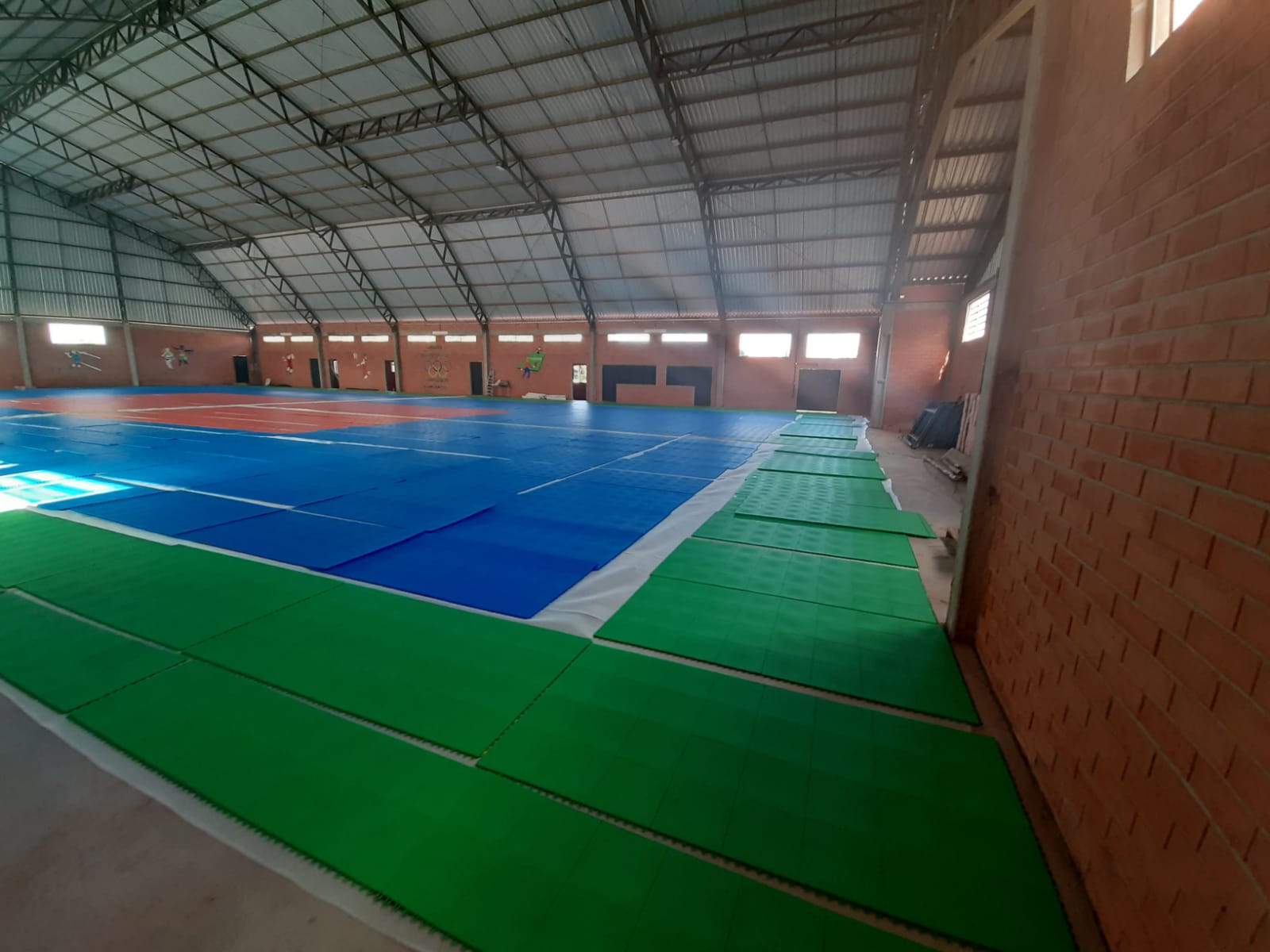 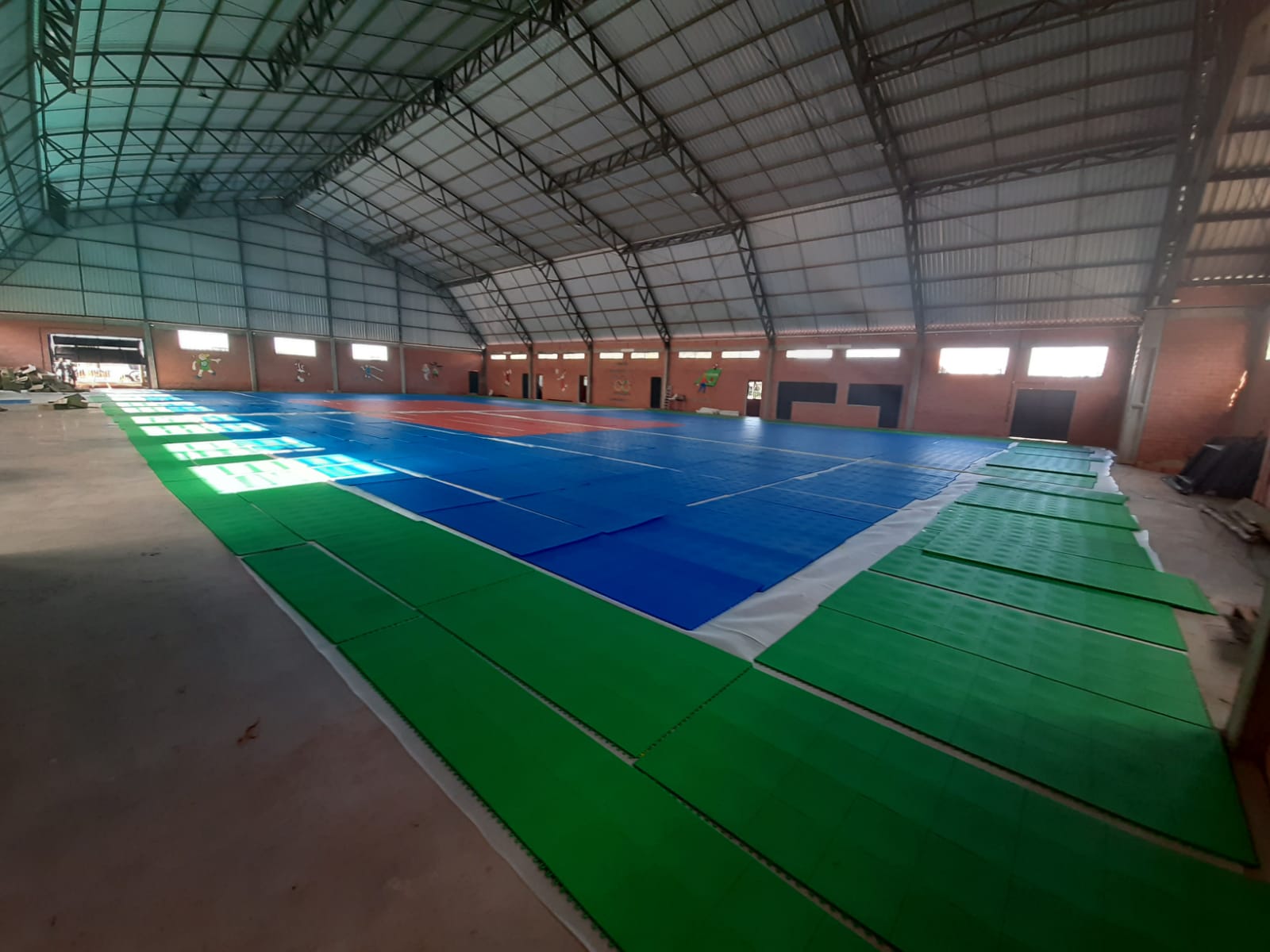 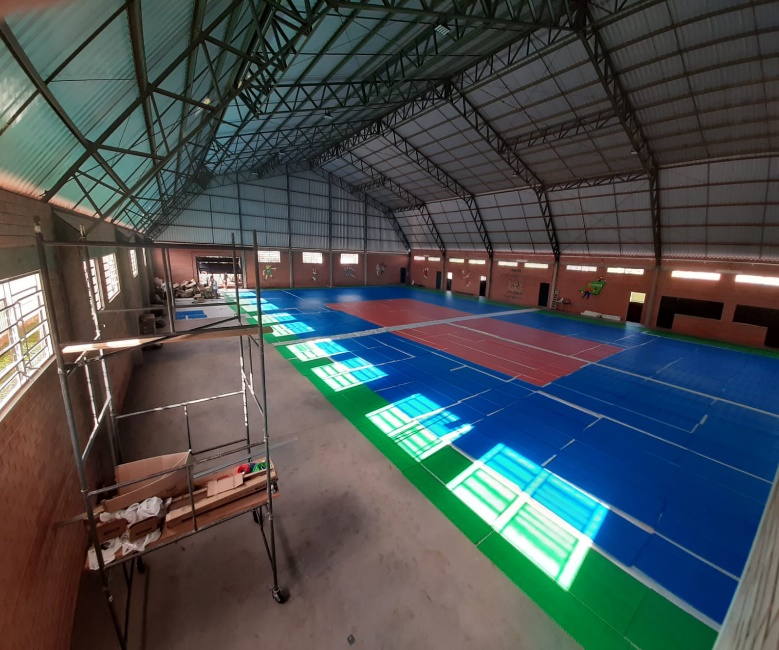 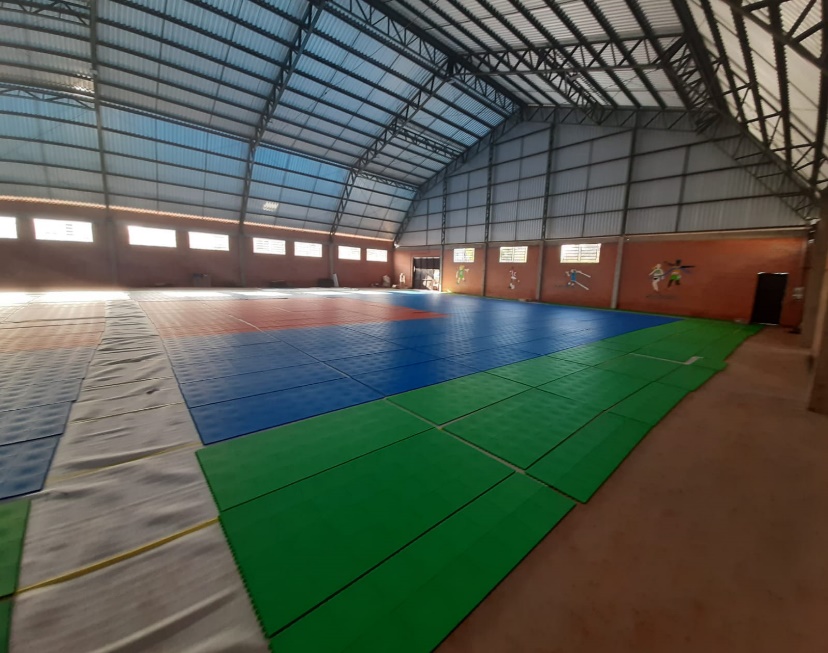 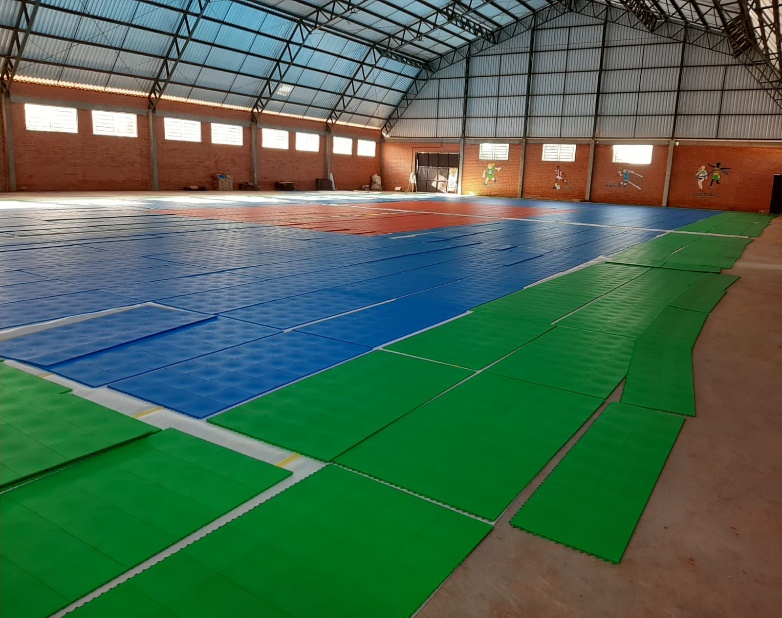 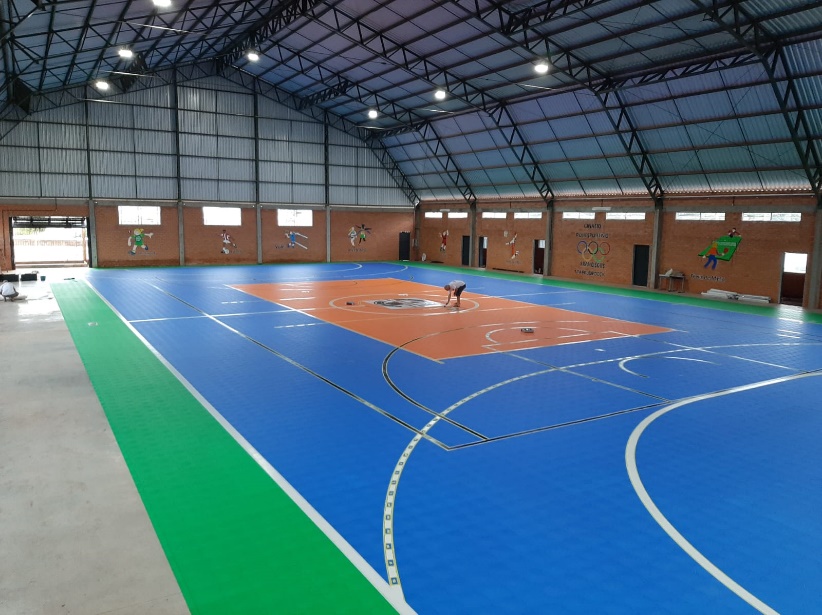 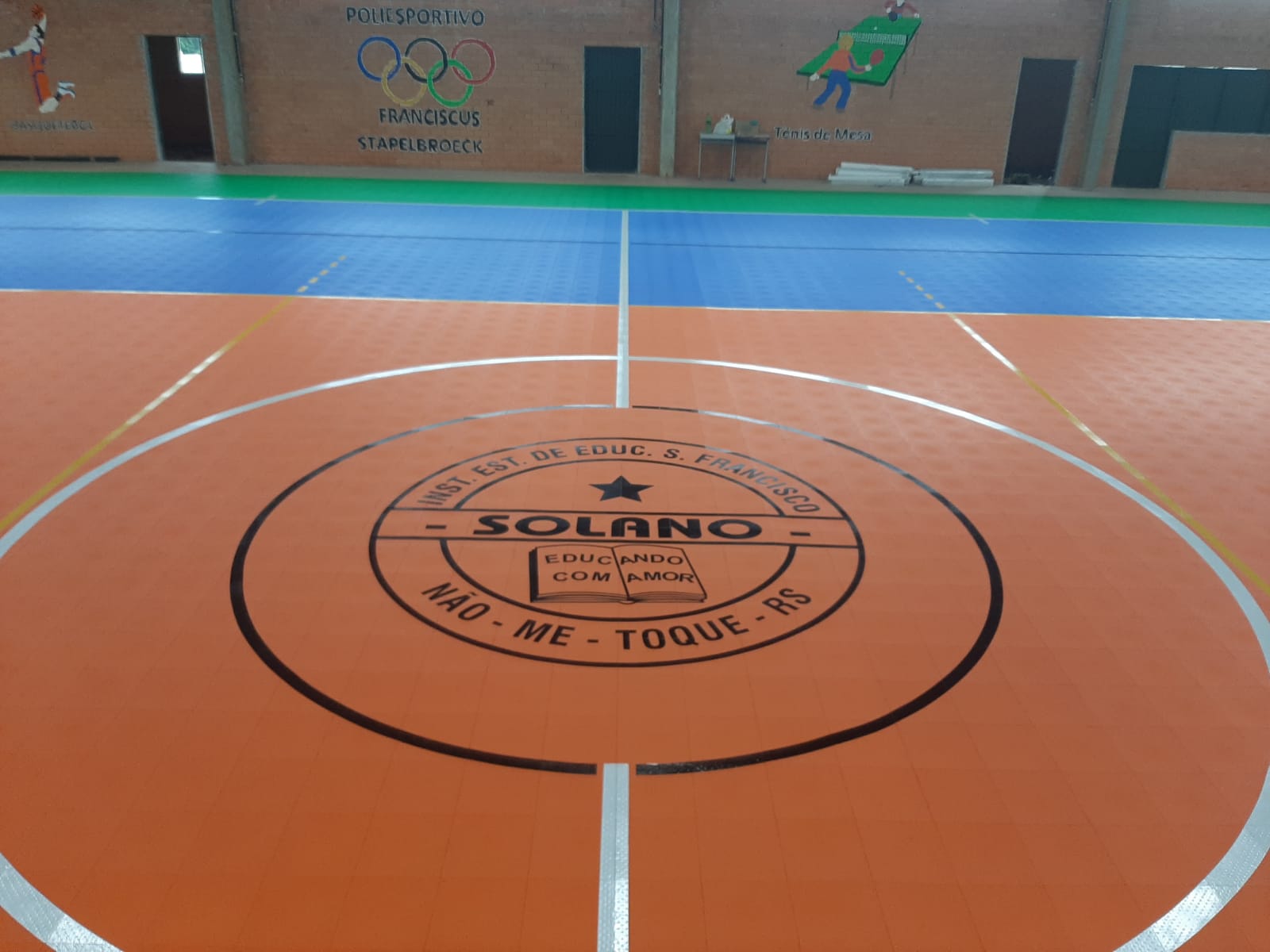 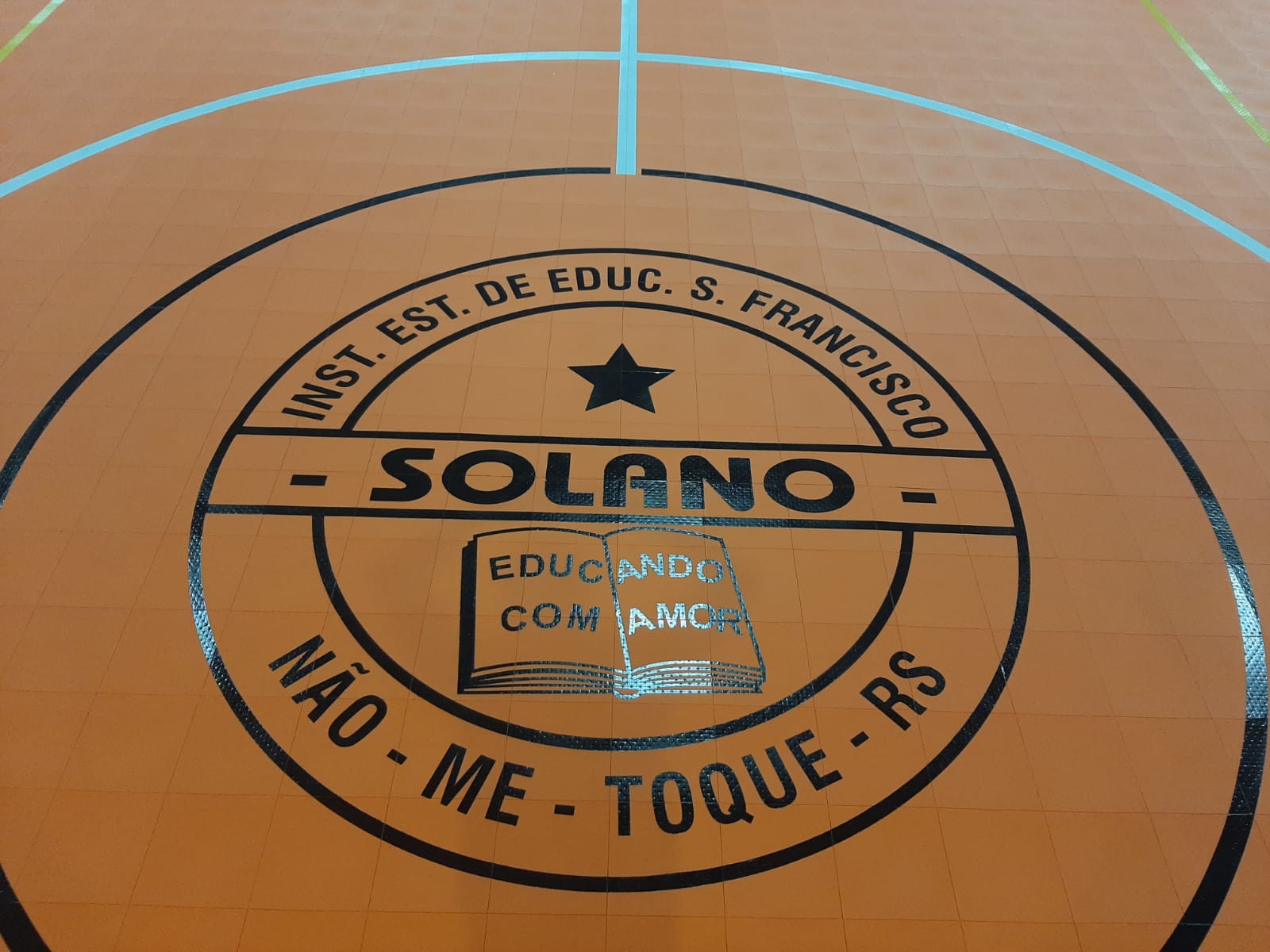 Colocação das Redes de Proteção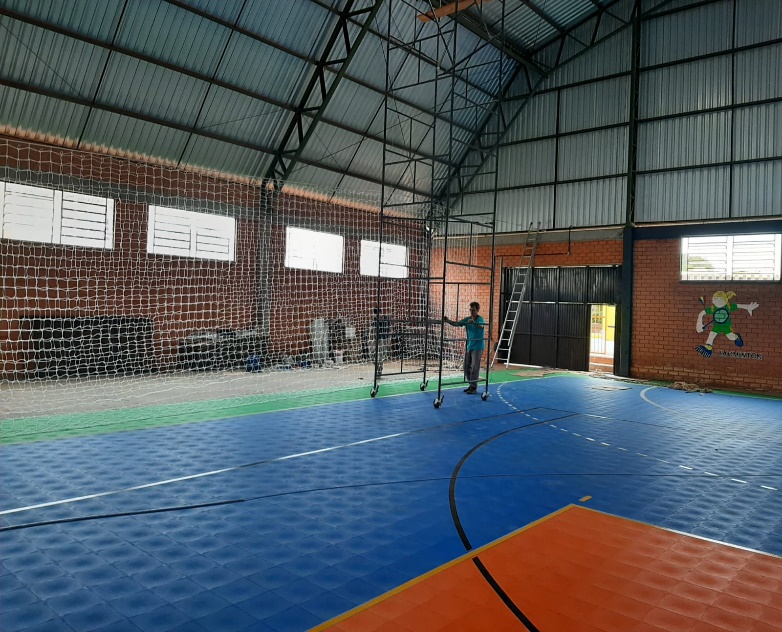 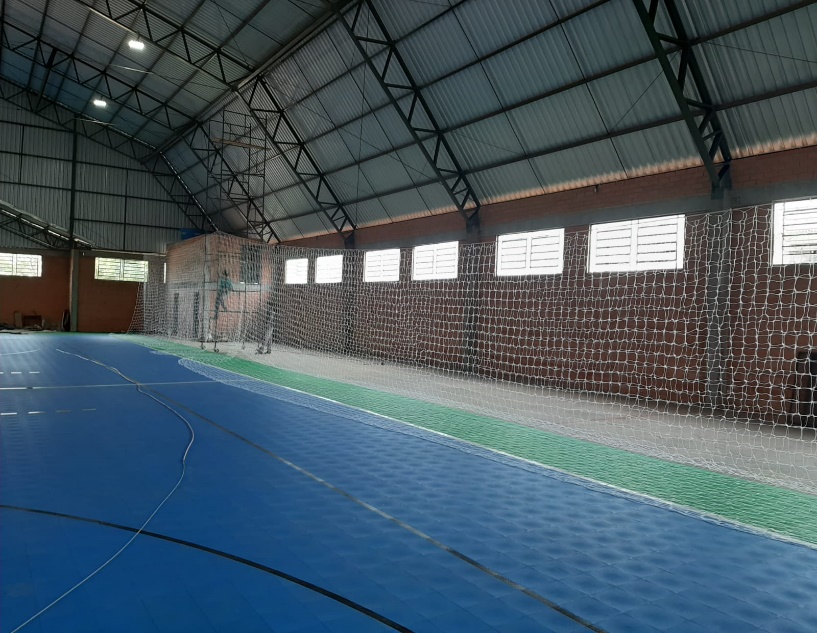 Feitio do Contra Piso nos Banheiros / Copa / Cozinha / Vestiários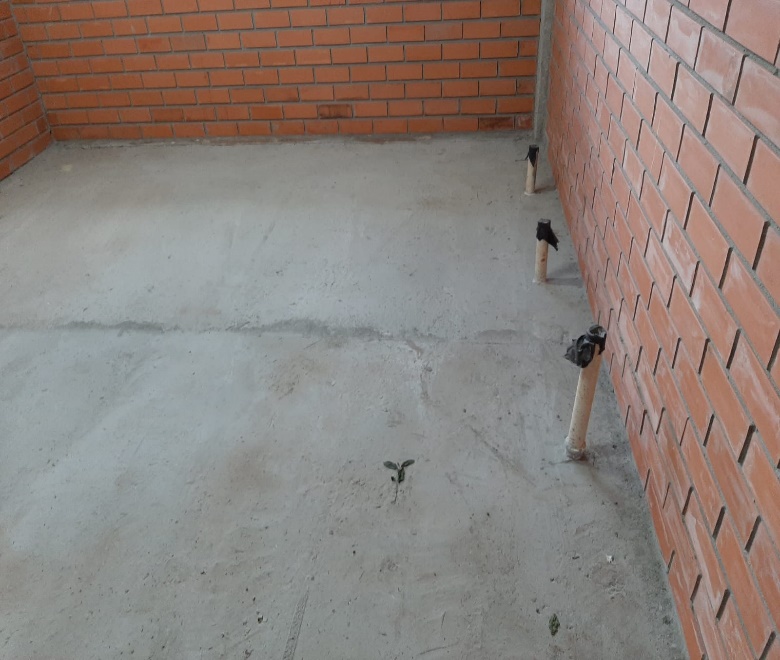 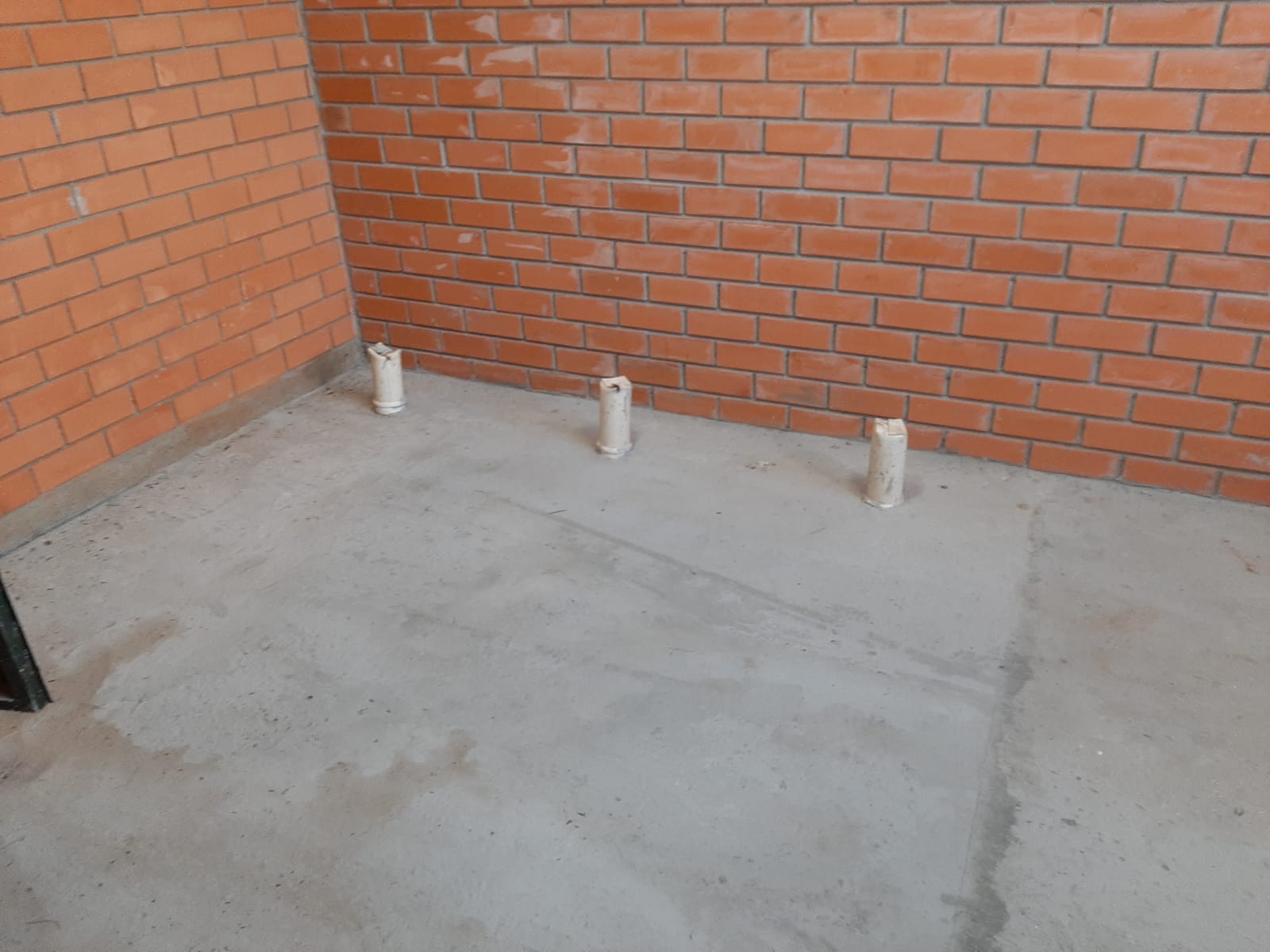 Colocação dos Chuveiros nos Vestiários 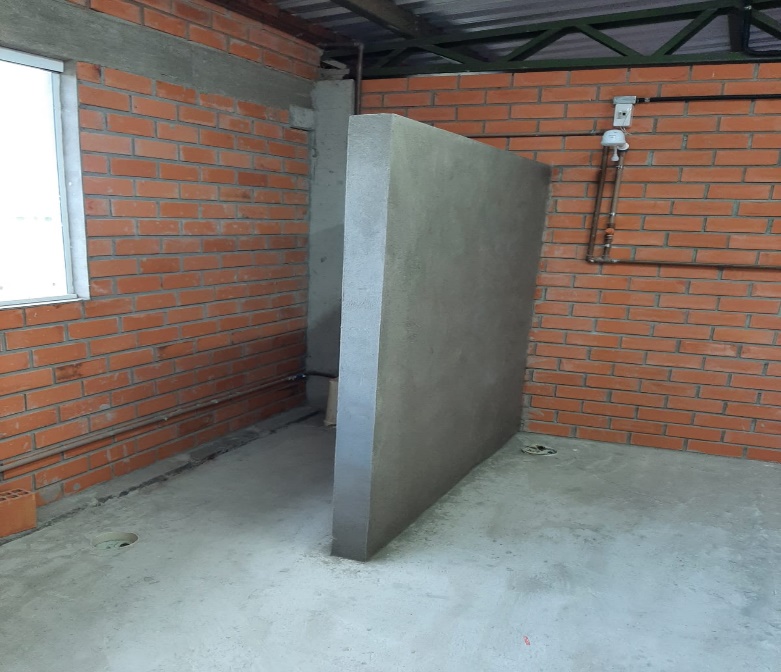 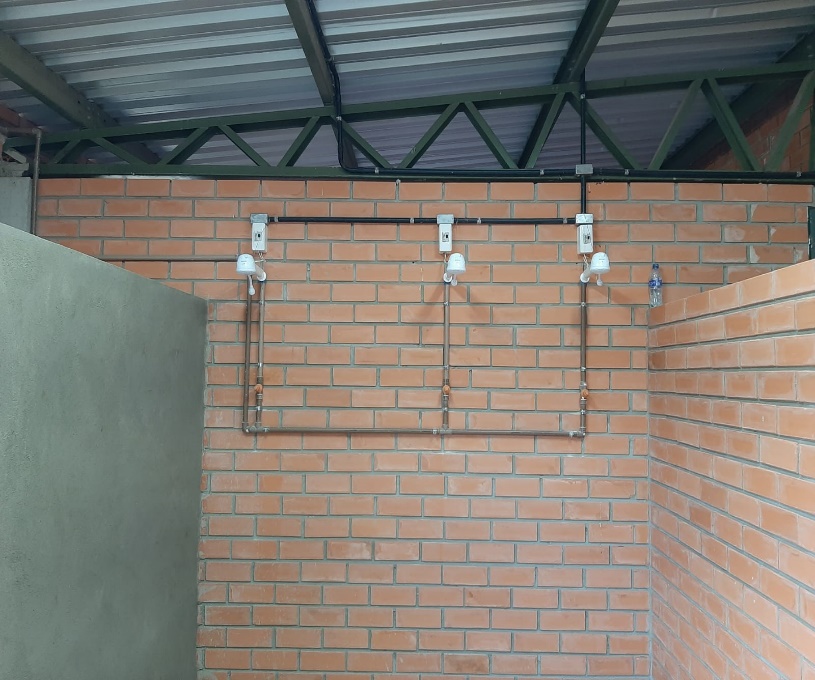 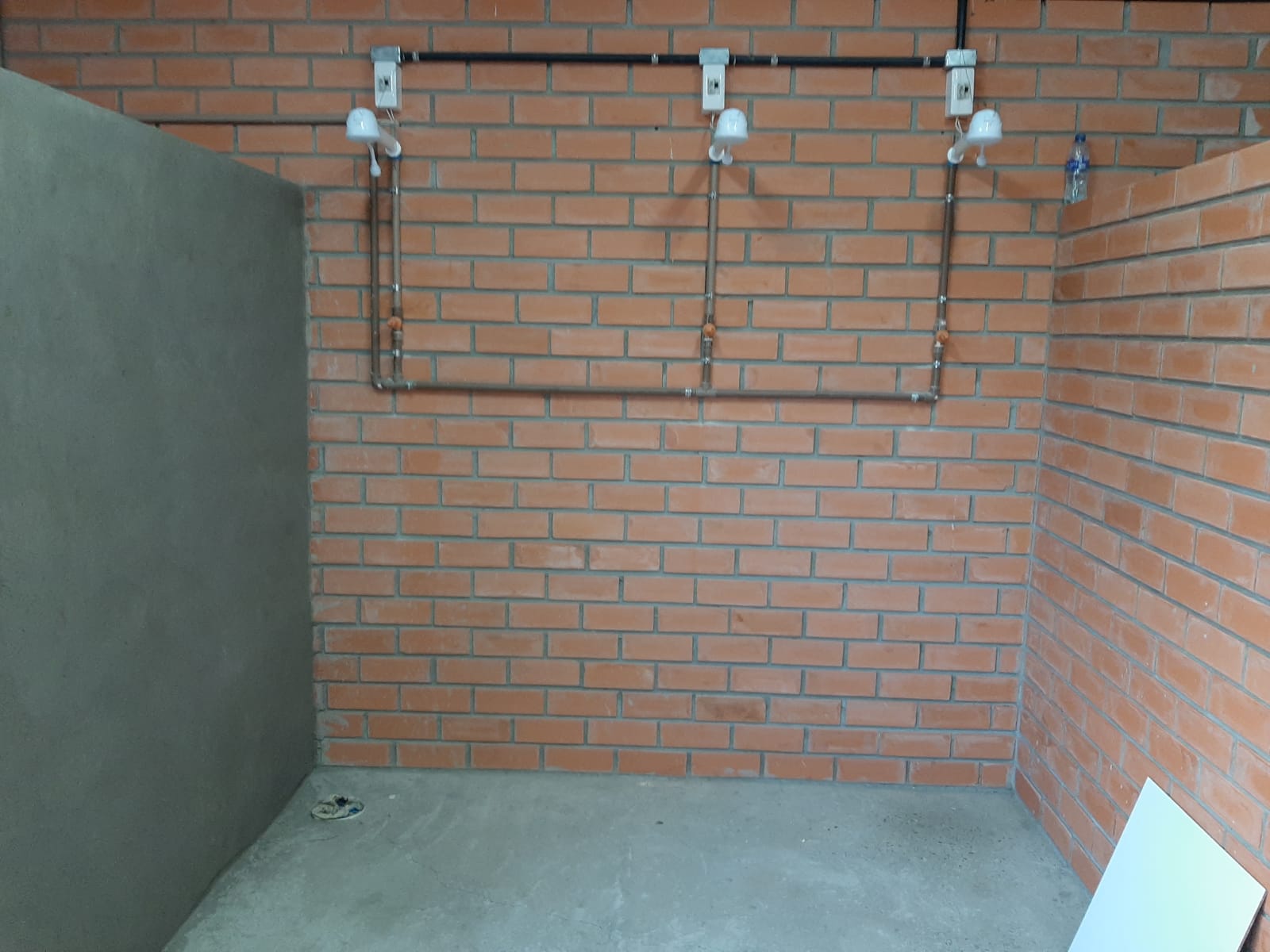 Colocação Piso nos Banheiros / Copa / Cozinha / Vestiários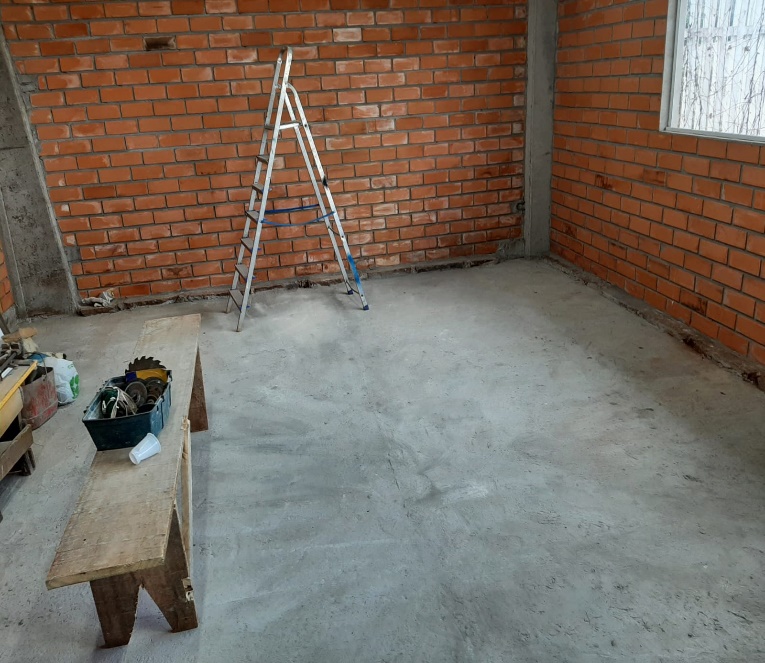 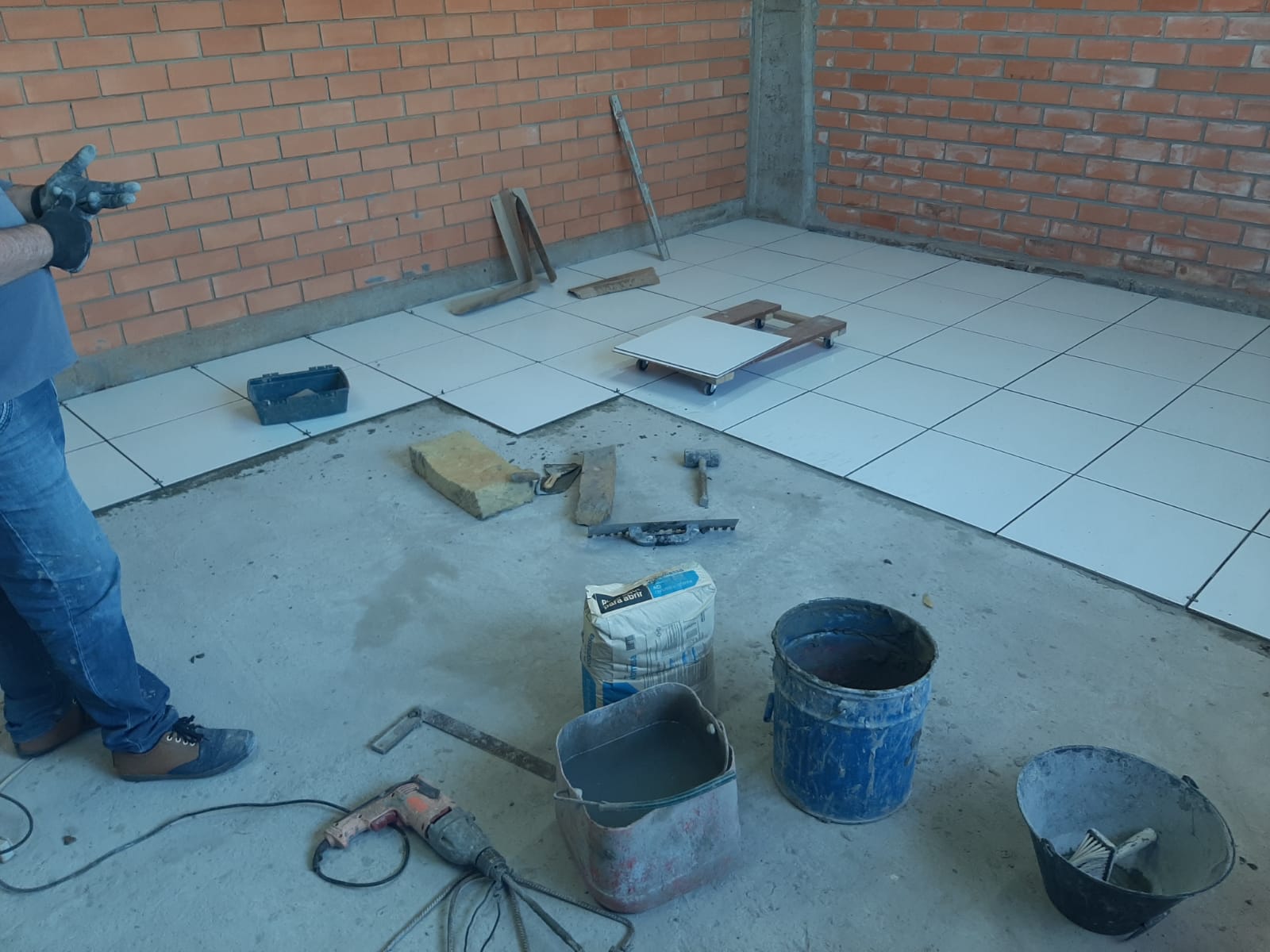 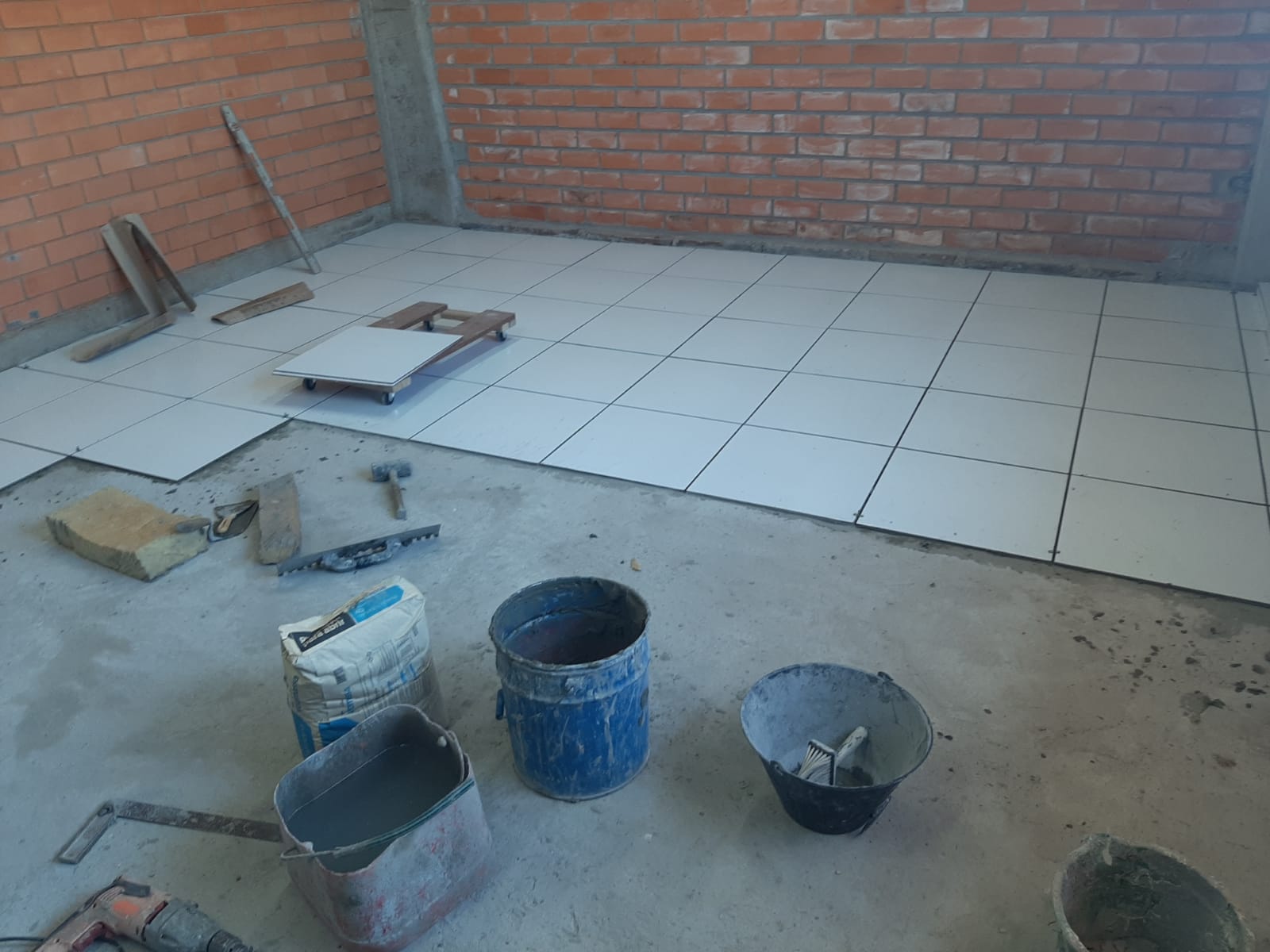 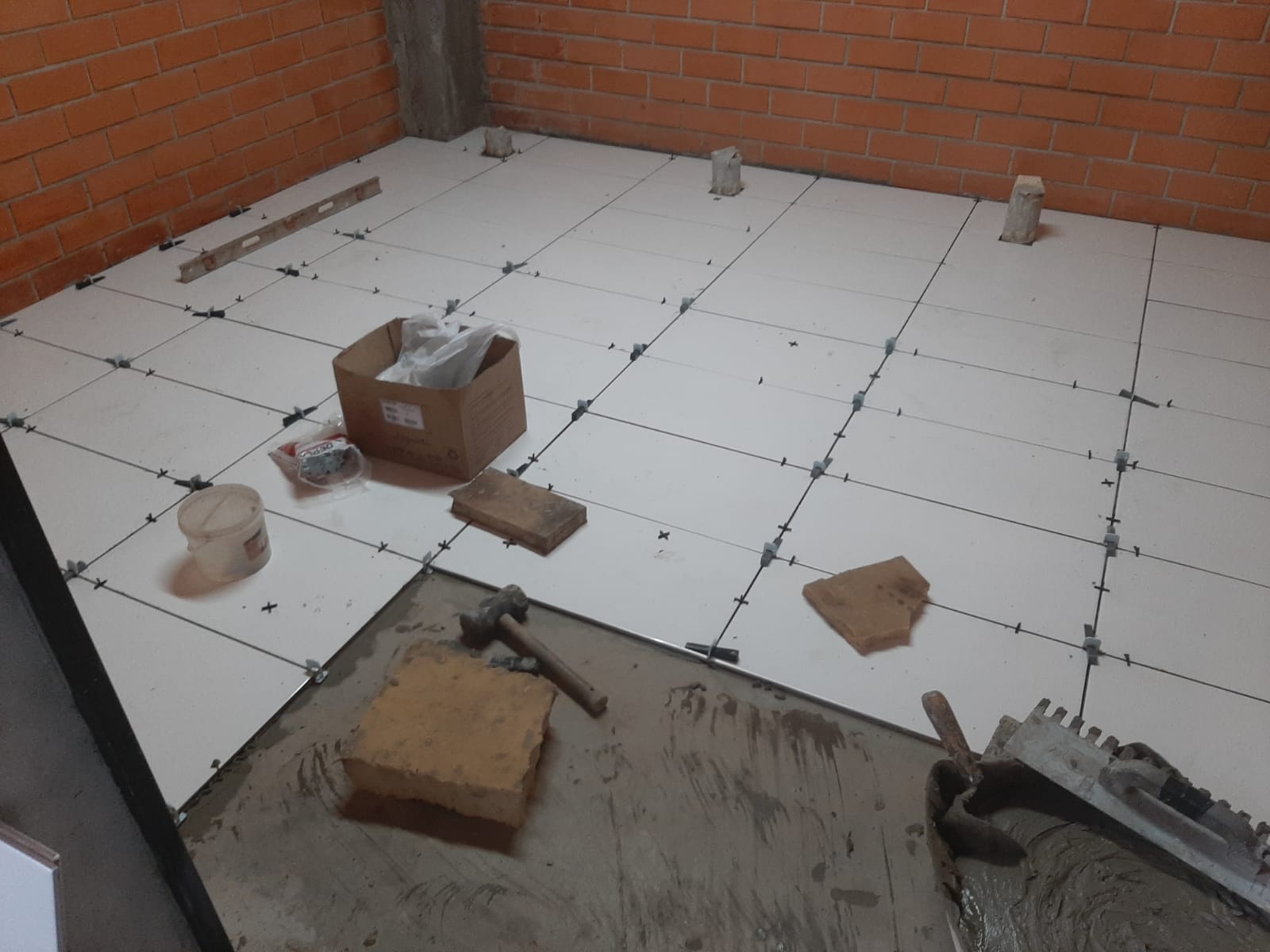 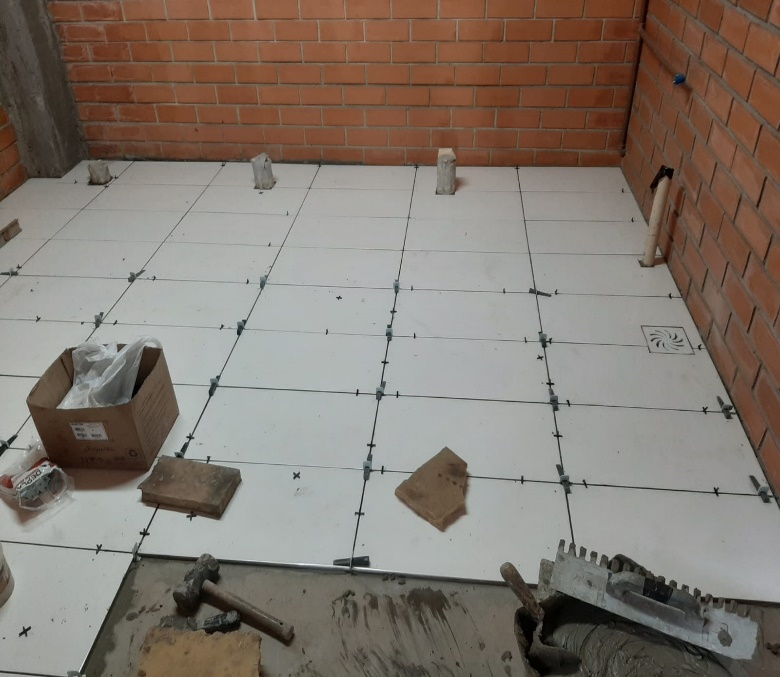 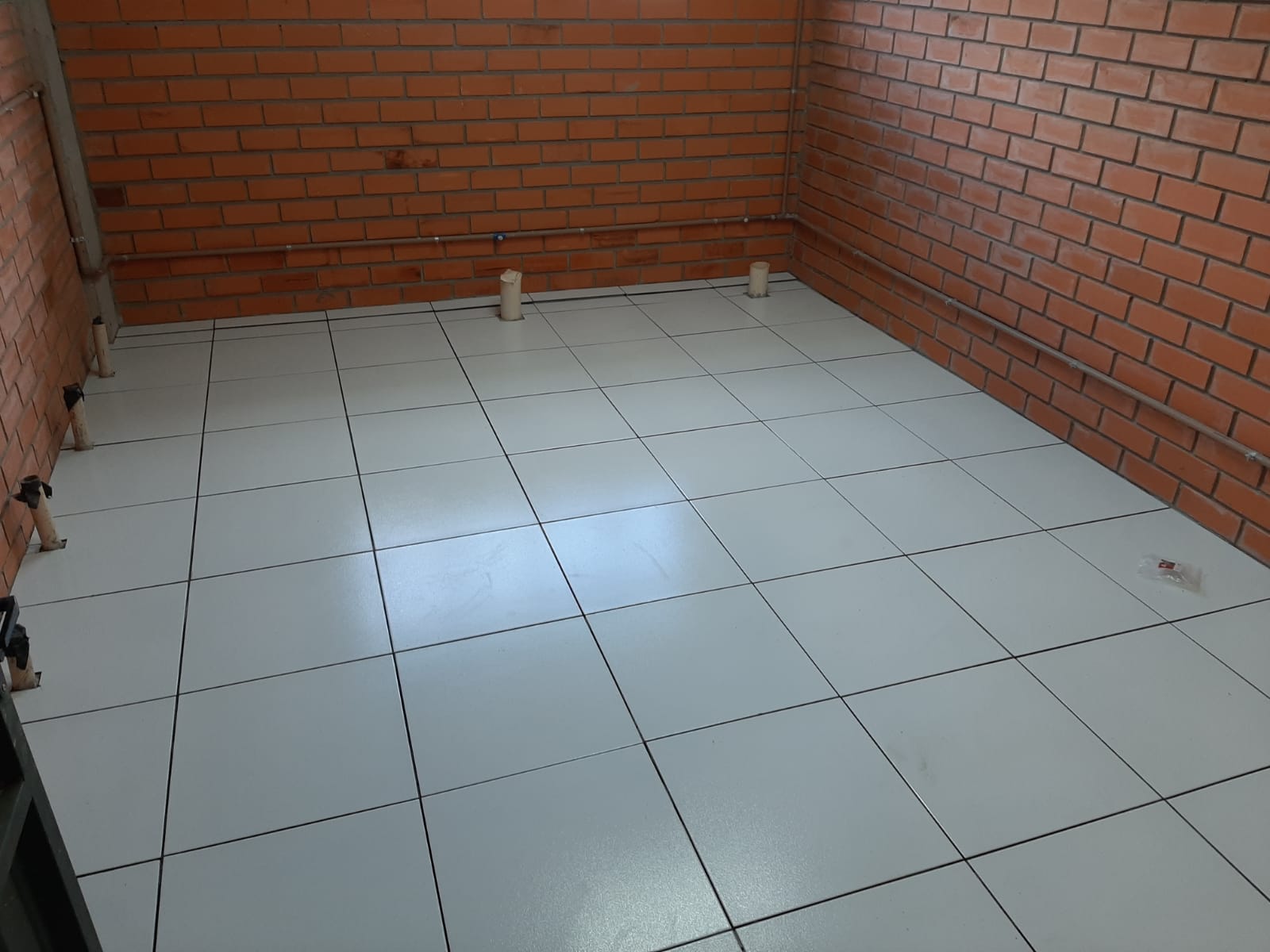 Colocação das Louças Sanitárias nos Banheiros / Vestiários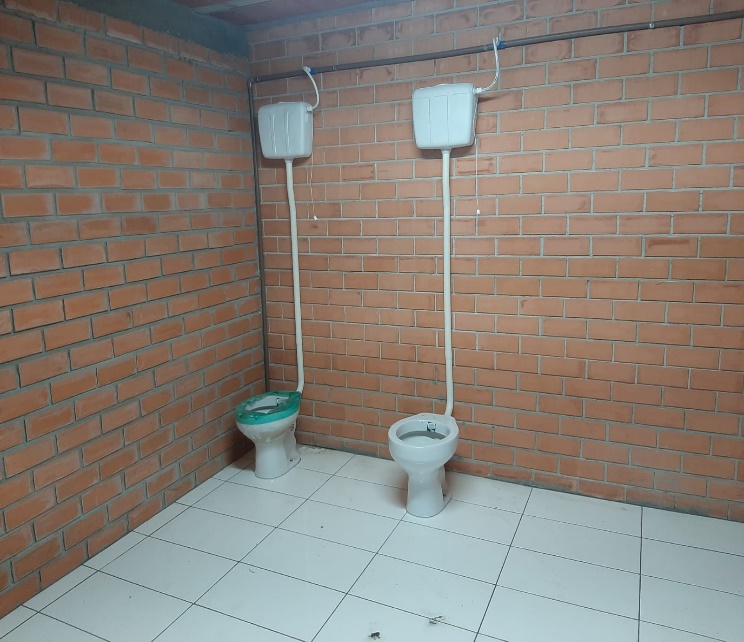 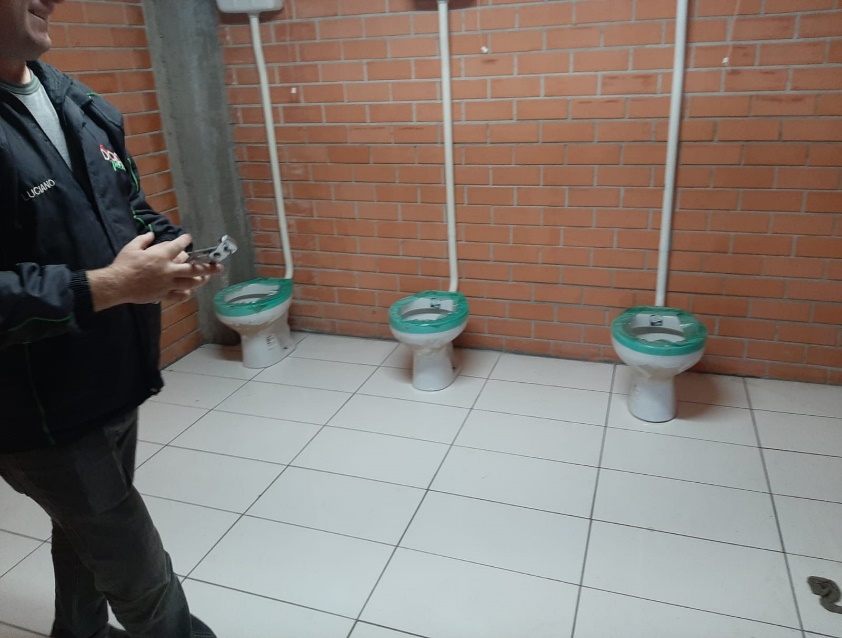 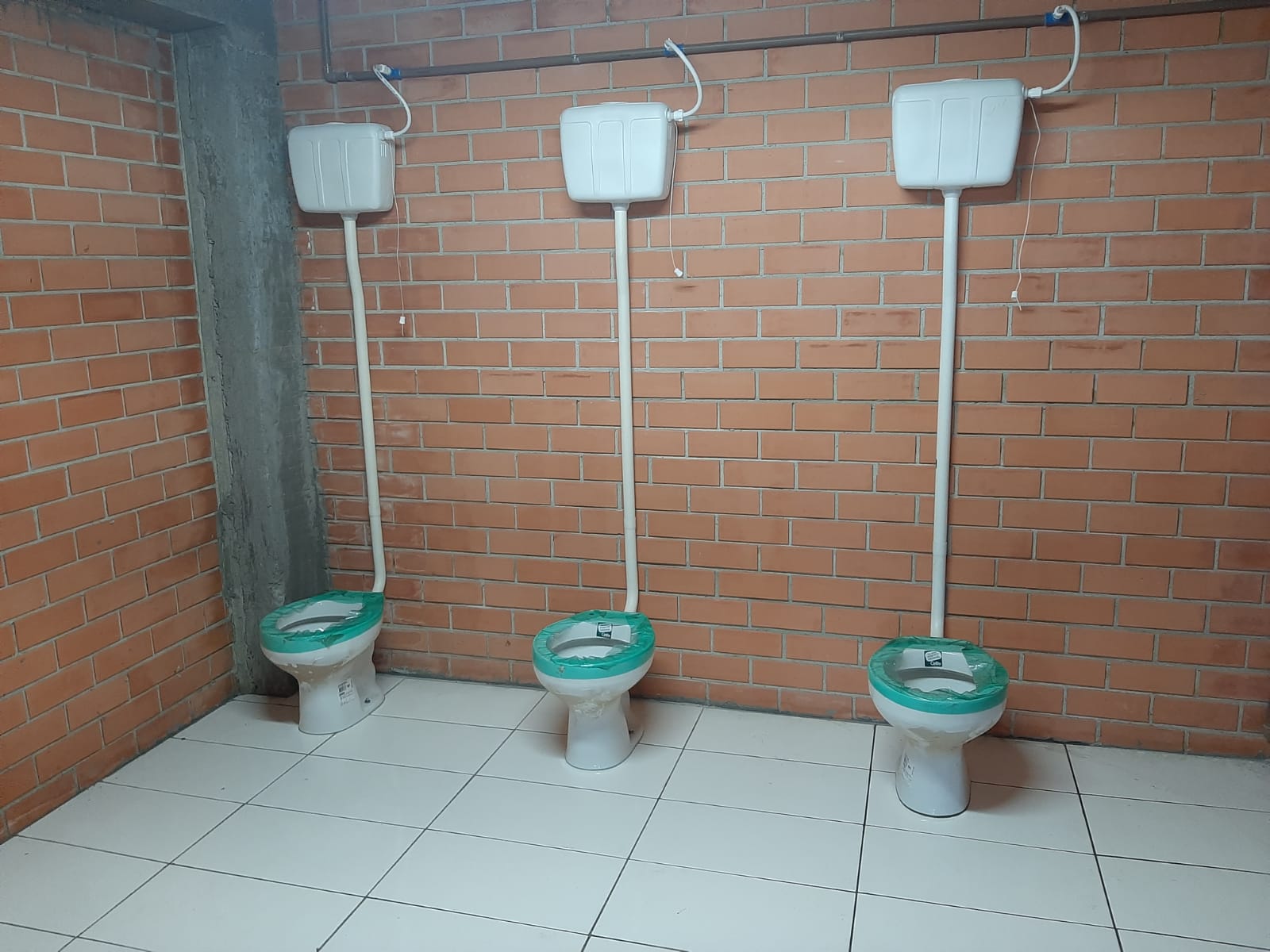 Colocação da Coifa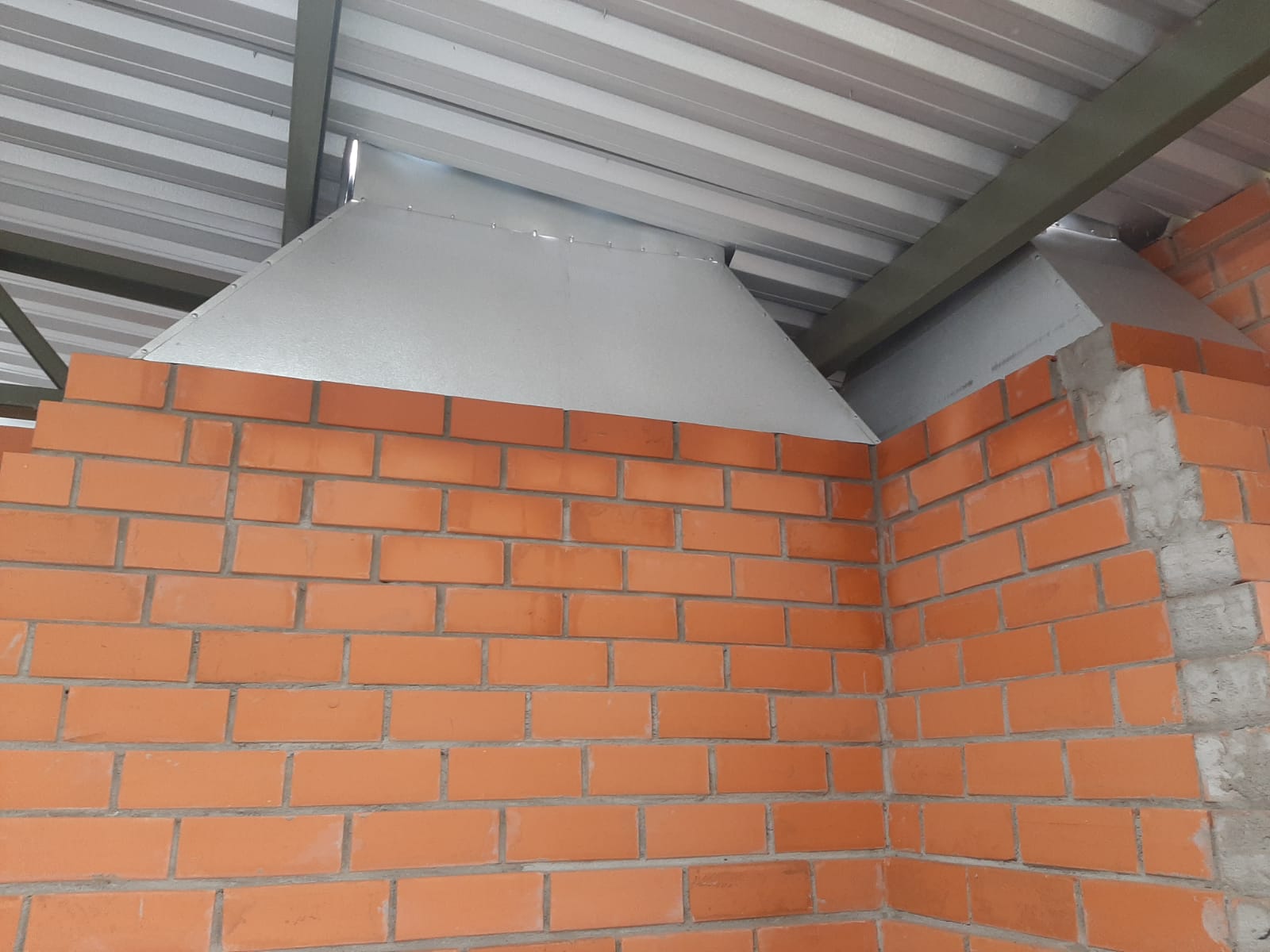 Colocação Divisórias BanheirosVestiáriosAntes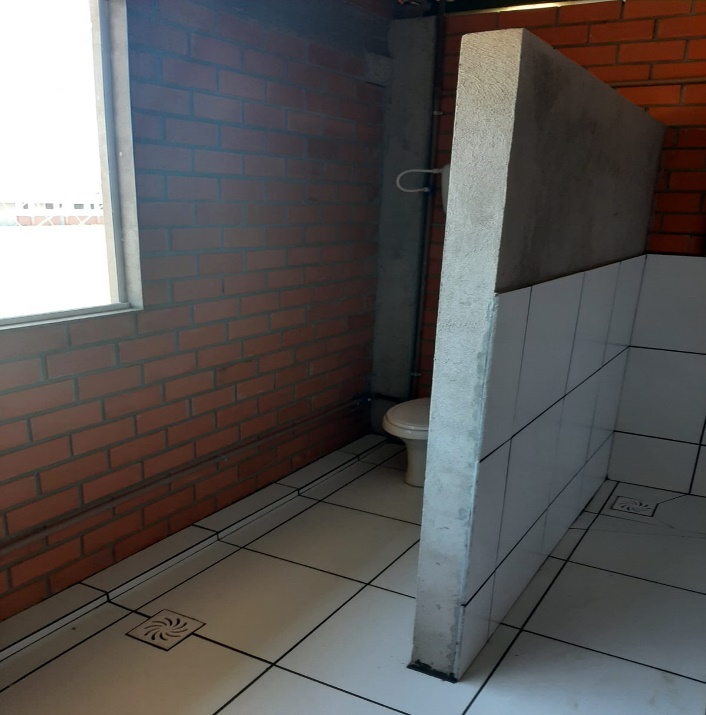 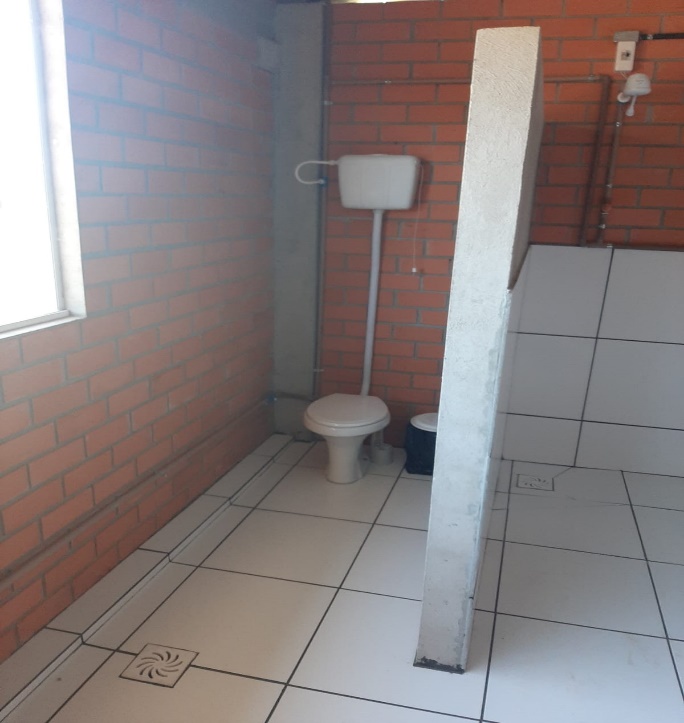 Durante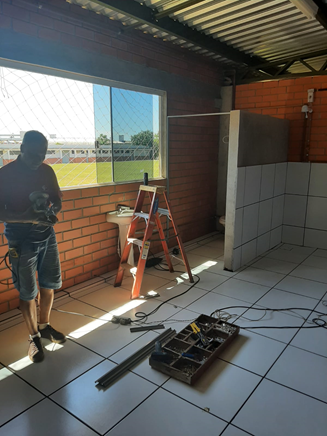 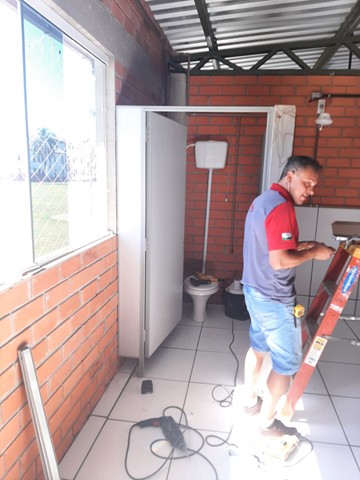 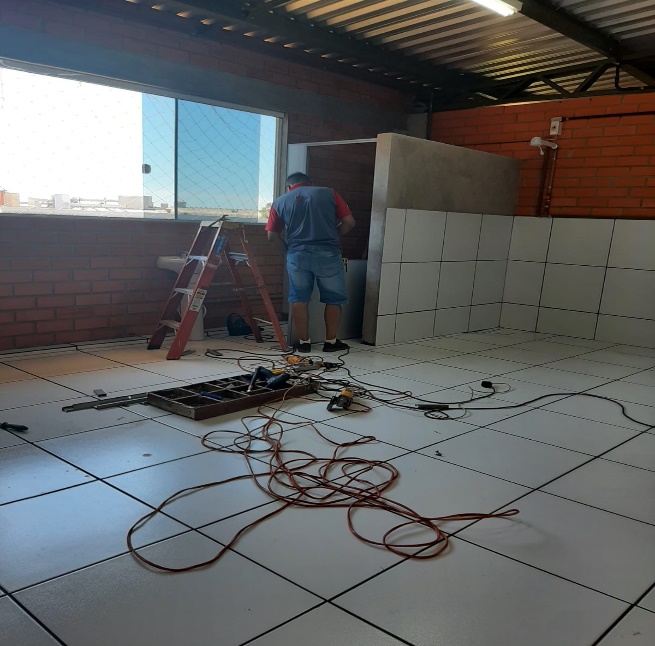 Depois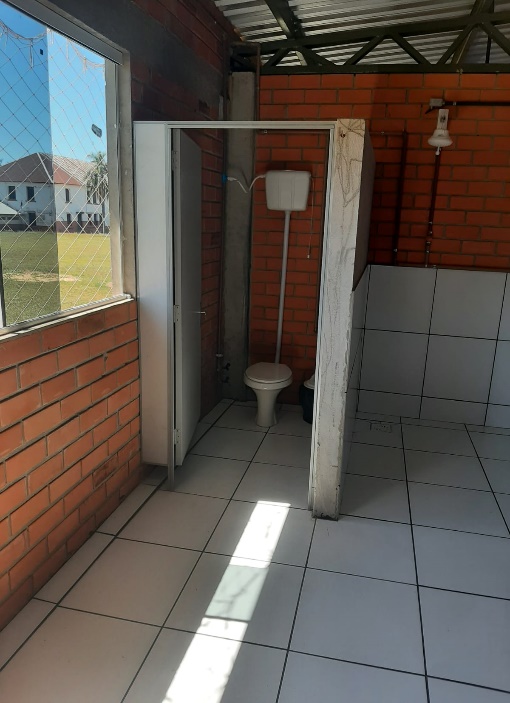 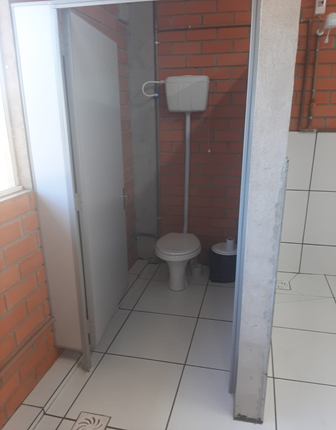 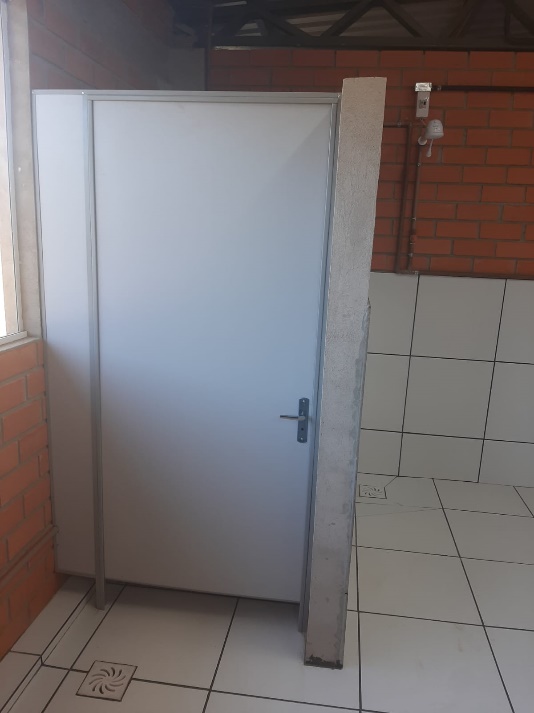 Banheiro Masculino 1Durante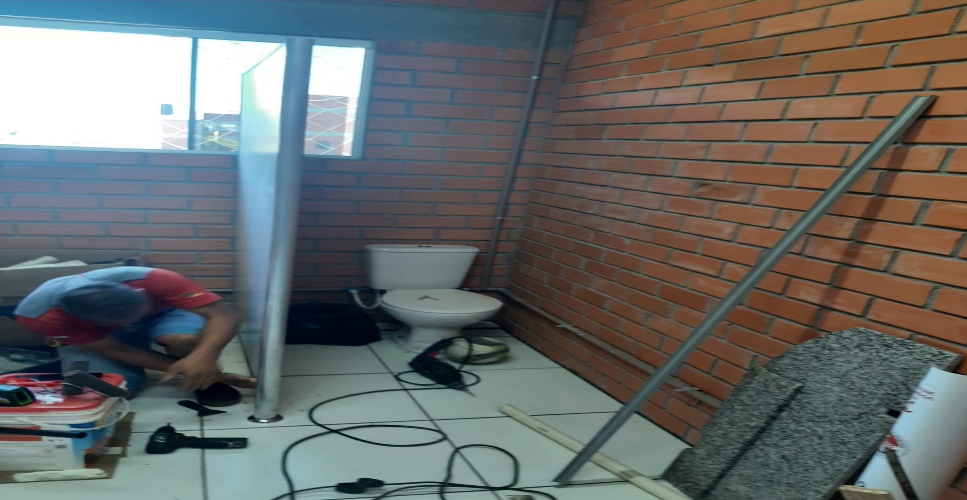 Depois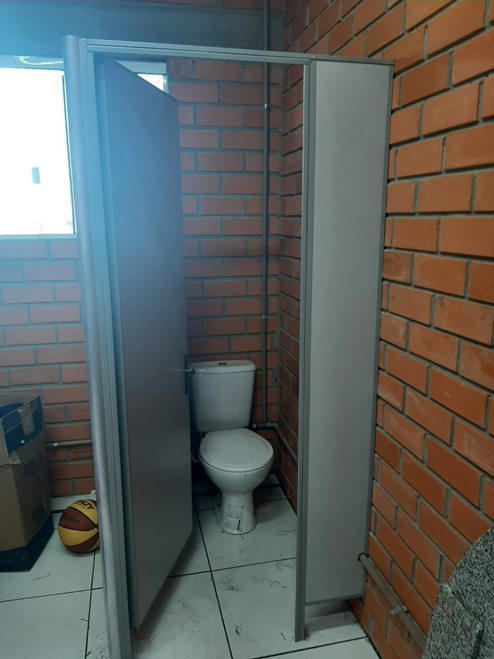 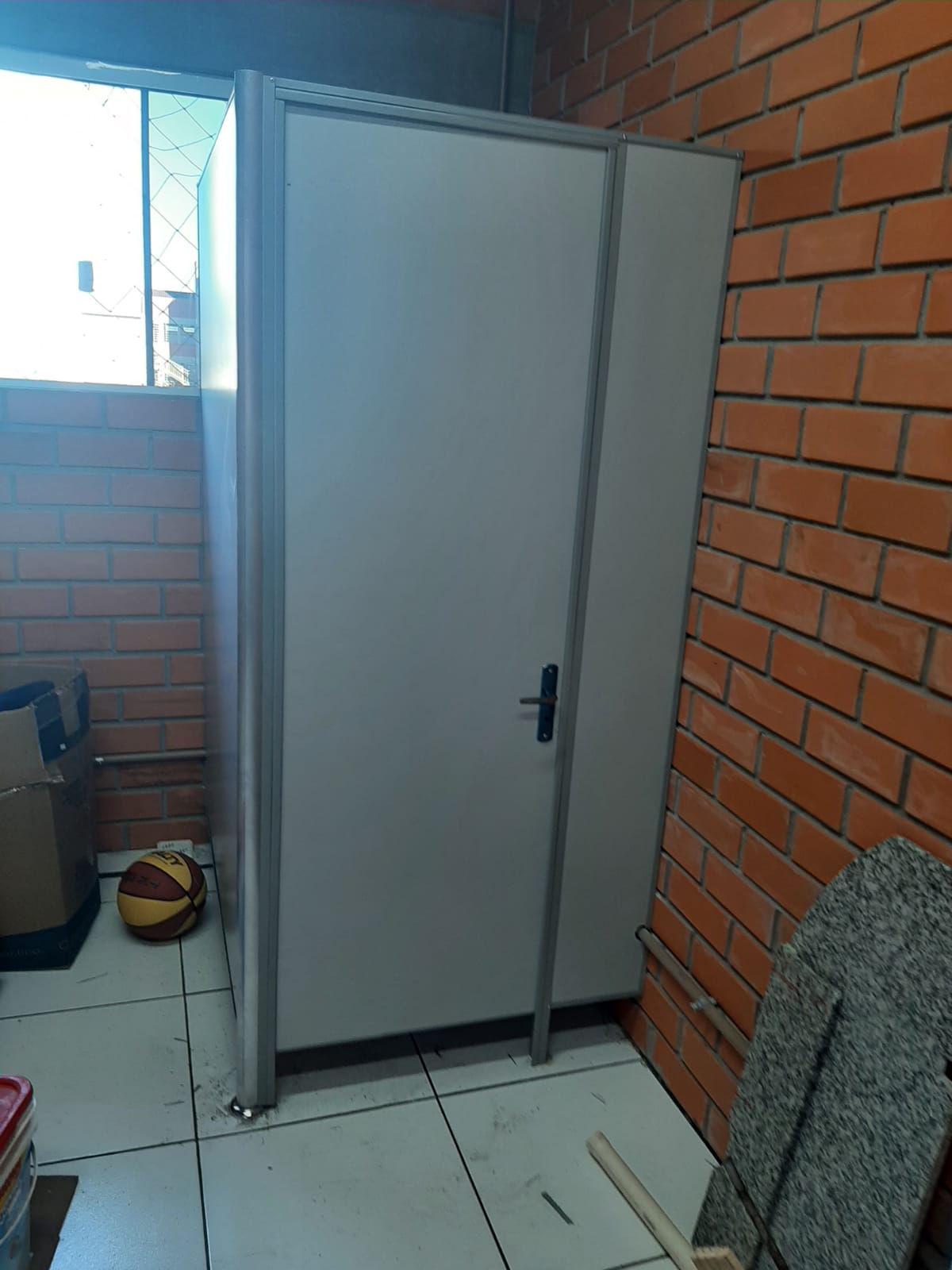 Banheiro Feminino 1Durante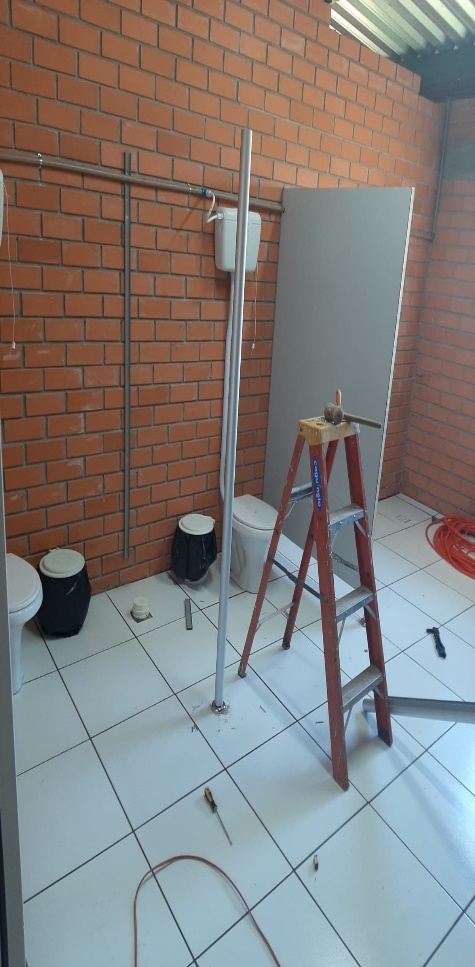 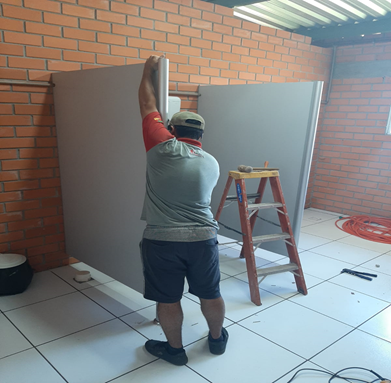 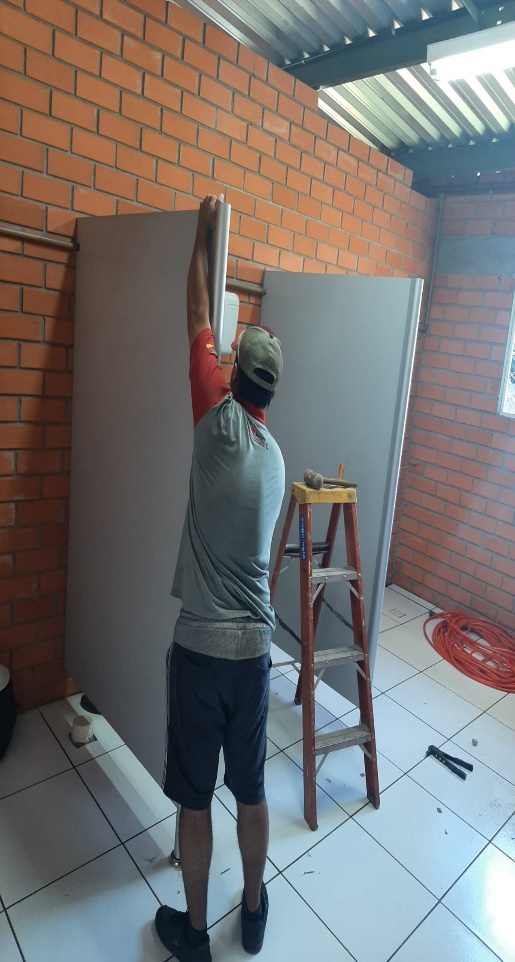 Depois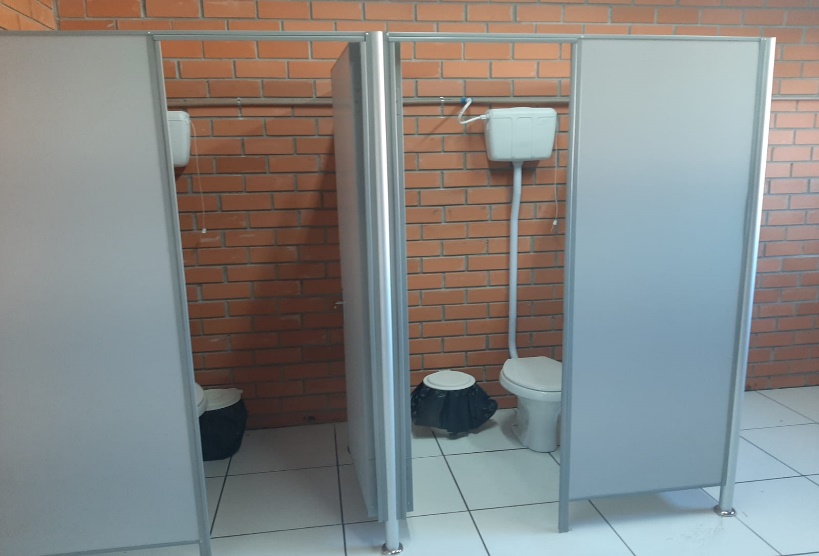 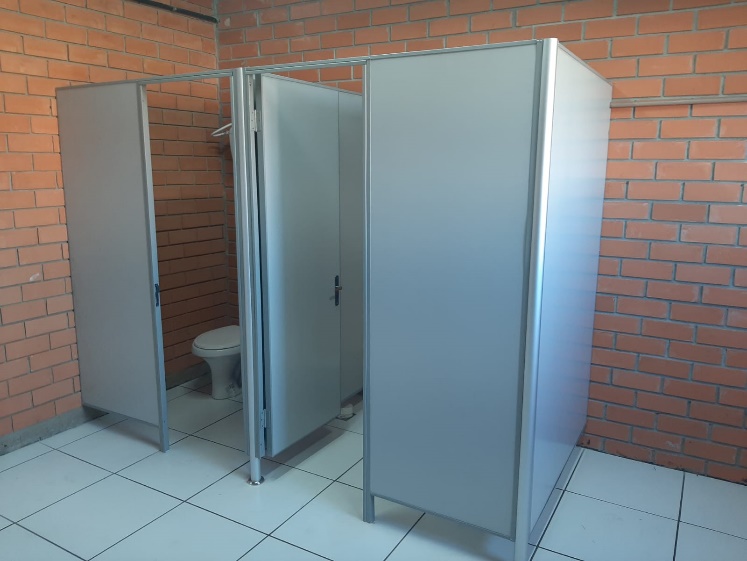 Banheiro Masculino 2Antes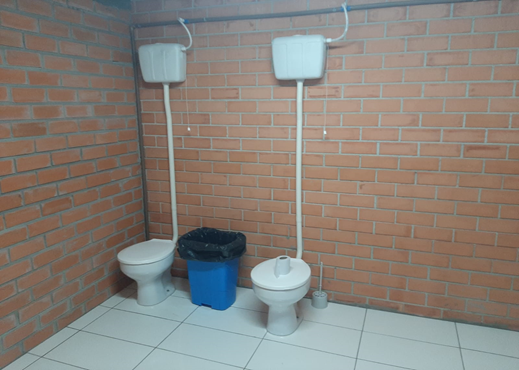 Durante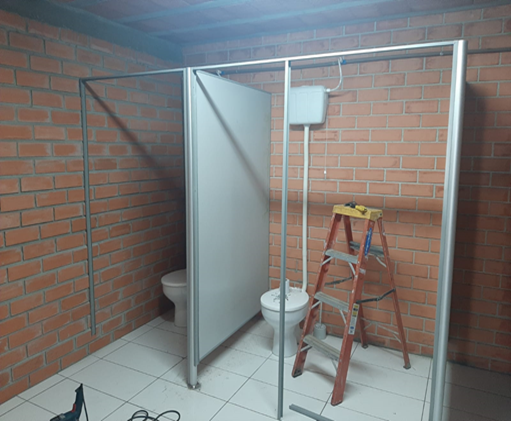 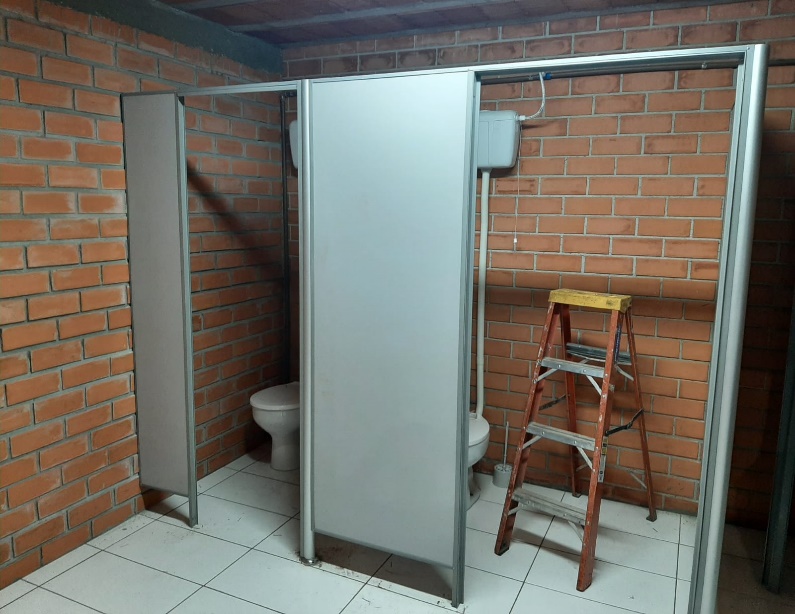 Depois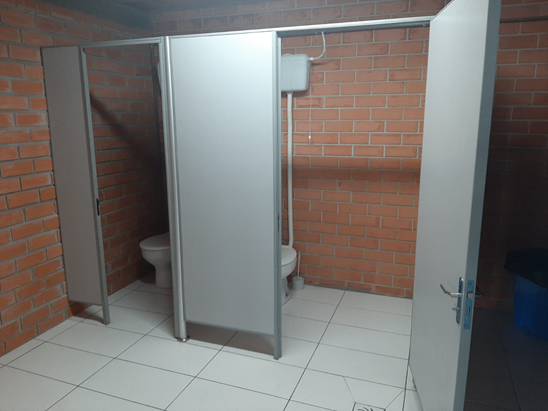 Banheiro Feminino 2Antes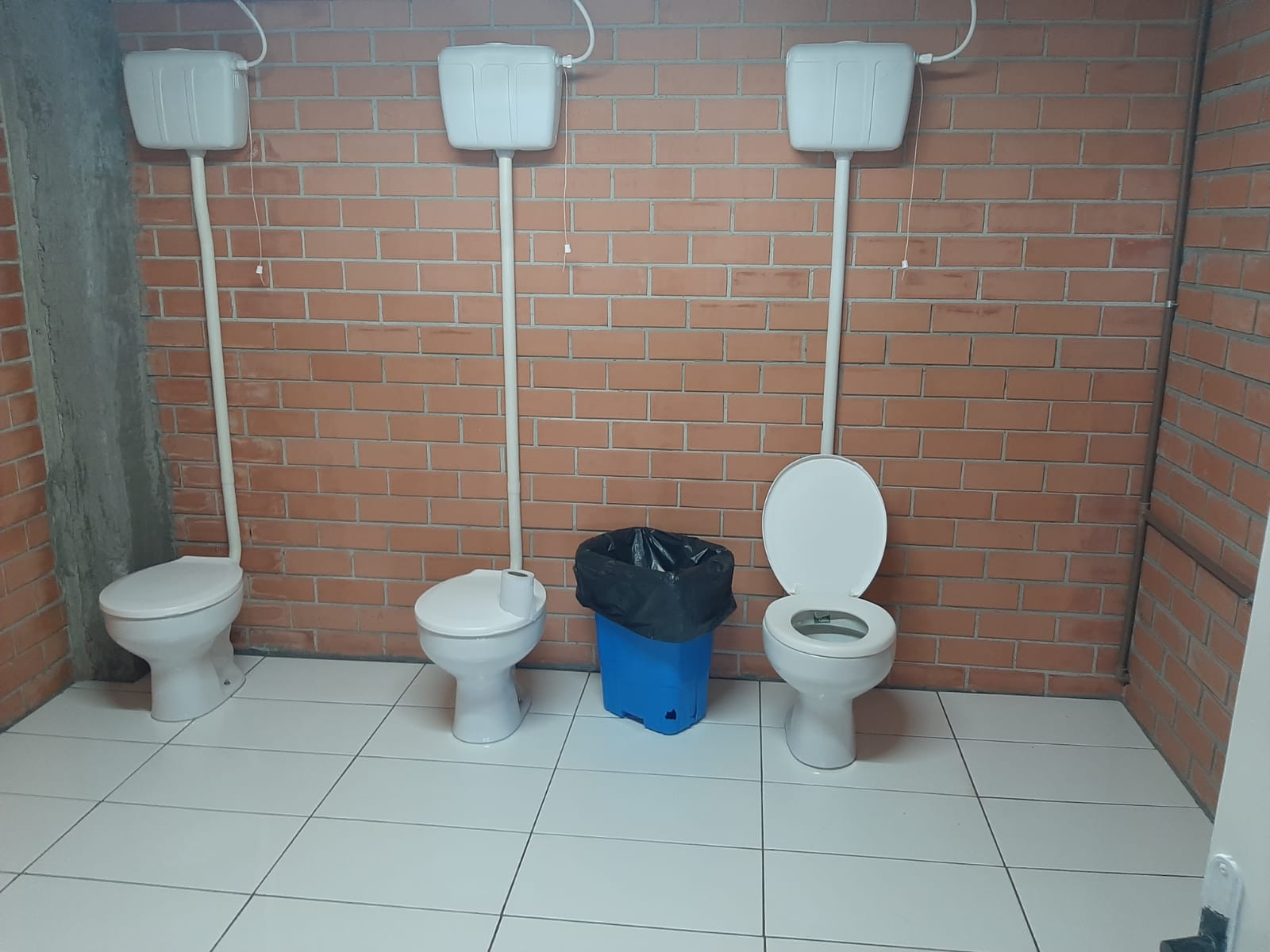 Durante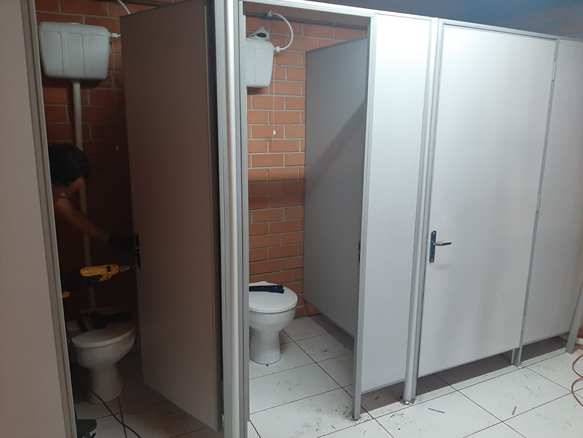 Depois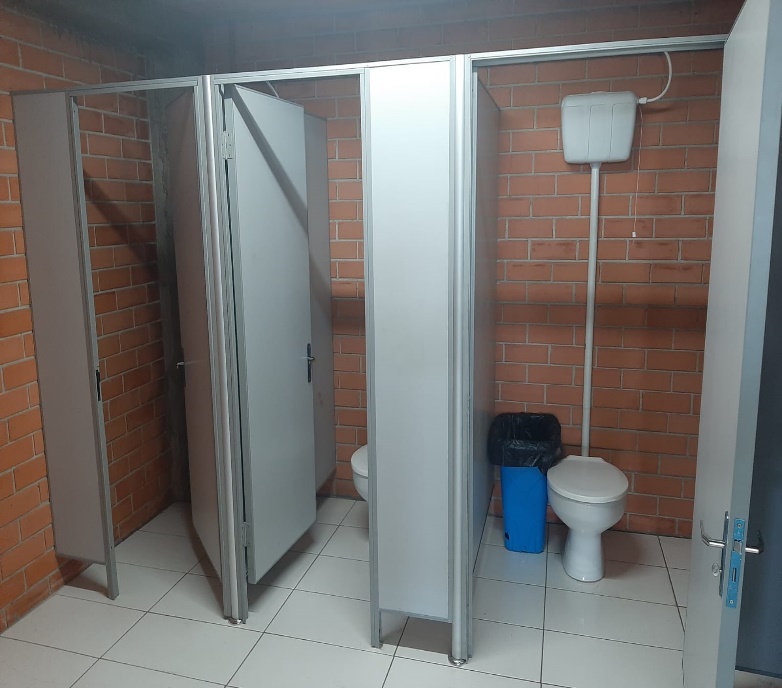 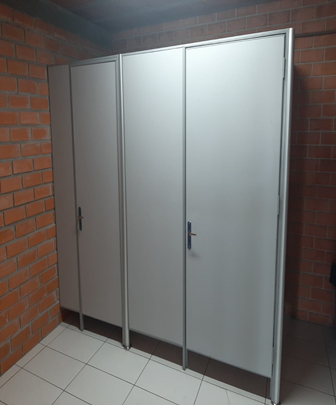 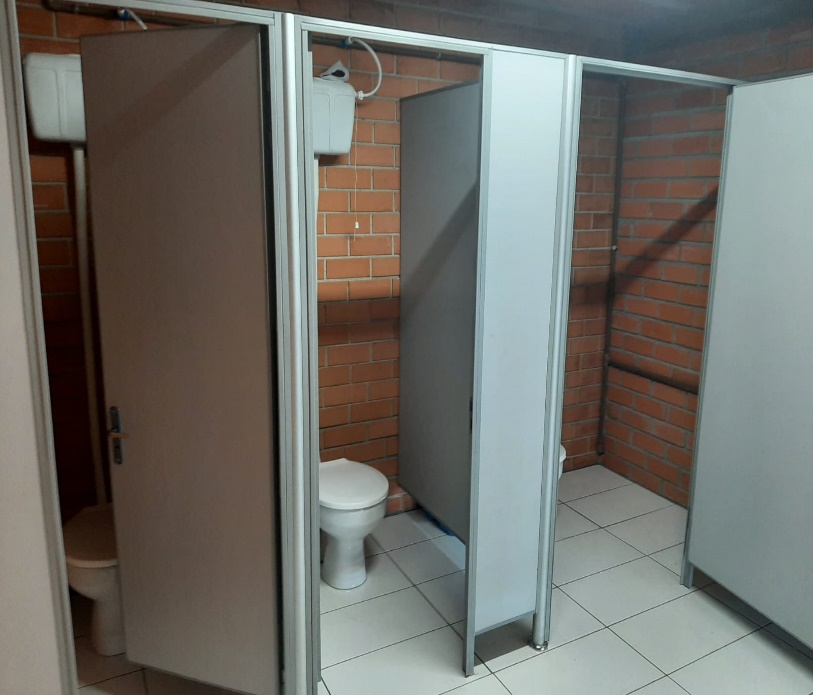 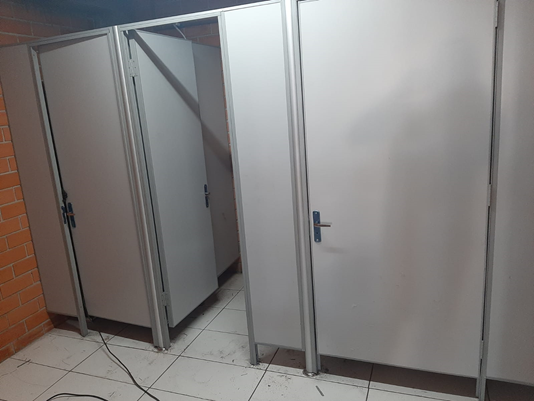 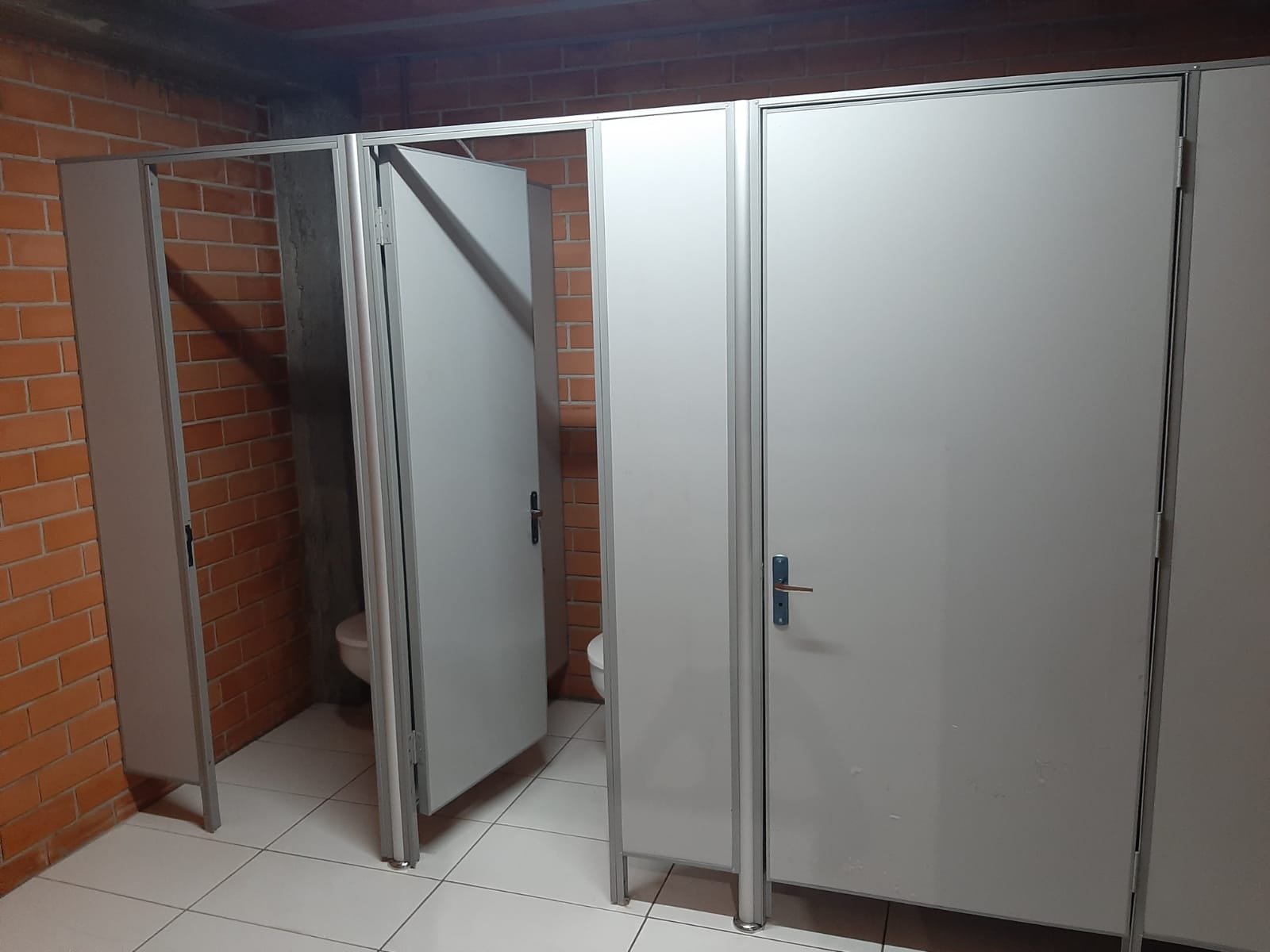 